МИНИСТЕРСТВО ЗДРАВООХРАНЕНИЯРОССИЙСКОЙ ФЕДЕРАЦИИГОСУДАРСТВЕННОЕ БЮДЖЕТНОЕОБРАЗОВАТЕЛЬНОЕ УЧРЕЖДЕНИЕВЫСШЕГО ПРОФЕССИОНАЛЬНОГО ОБРАЗОВАНИЯ«ДАГЕСТАНСКАЯ ГОСУДАРСТВЕННАЯМЕДИЦИНСКАЯ АКАДЕМИЯ»МАТЕРИАЛЫ ПО ПРОВЕДЕНИЮПРОИЗВОДСТВЕННОЙ ПРАКТИКИ ДЛЯСТУДЕНТОВ ВСЕХ ФАКУЛЬТЕТОВ(Учебное пособие для руководителей практик,деканов и студентов)МАХАЧКАЛА 2015Учебное пособие для руководителей практик, деканов и студентов составлены на основании официальных Федеральных документов и программ производственной практики):Руководителем УМО производственной практикипрофессором М.Г. МагомедовымПод редакцией:И.о. проректора по учебной работепрофессора С.Н.МаммаеваИ.о. проректора по лечебной работепрофессора Р.Т. МеджидоваРекомендованы к печати центральным координационным учебно-методическим советом Дагестанской государственной медицинской академии (протокол № 5 от 17.02.2015 г.)ГОСУДАРСТВЕННОЕ БЮДЖЕТНОЕ ОБРАЗОВАТЕЛЬНОЕ УЧРЕЖДЕНИЕ ВЫСШЕГО ПРОФЕССИОНАЛЬНОГО ОБРАЗОВАНИЯ «ДАГЕСТАНСКАЯ ГОСУДАРСТВЕННАЯ МЕДИЦИНСКАЯ АКАДЕМИЯ»МИНИСТЕРСТВА ЗДРАВООХРАНЕНИЯ РОССИЙСКОЙ ФЕДЕРАЦИИ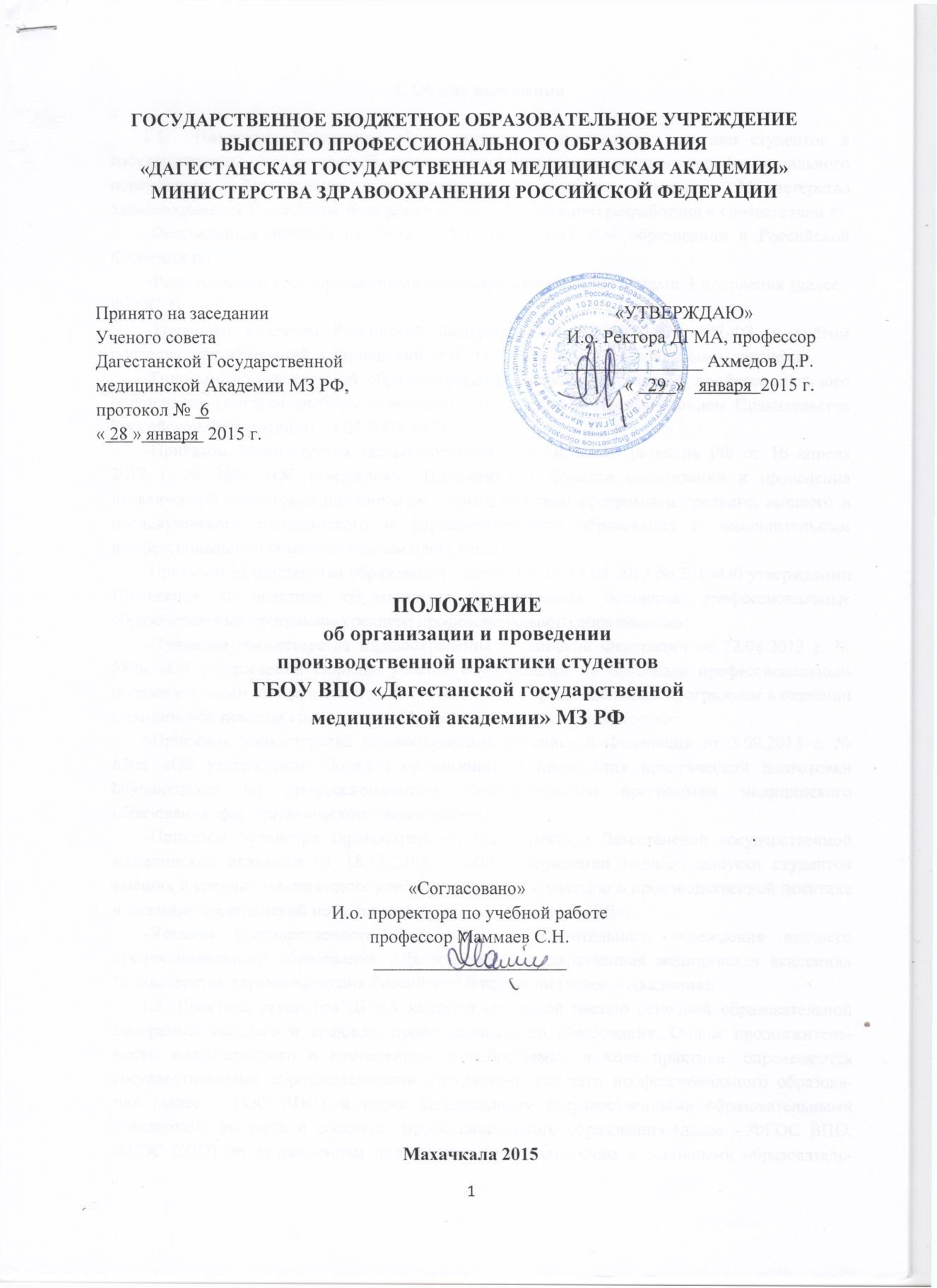 ПОЛОЖЕНИЕоб организации и проведениипроизводственной практики студентов ГБОУ ВПО «Дагестанской государственной медицинской академии» МЗ РФ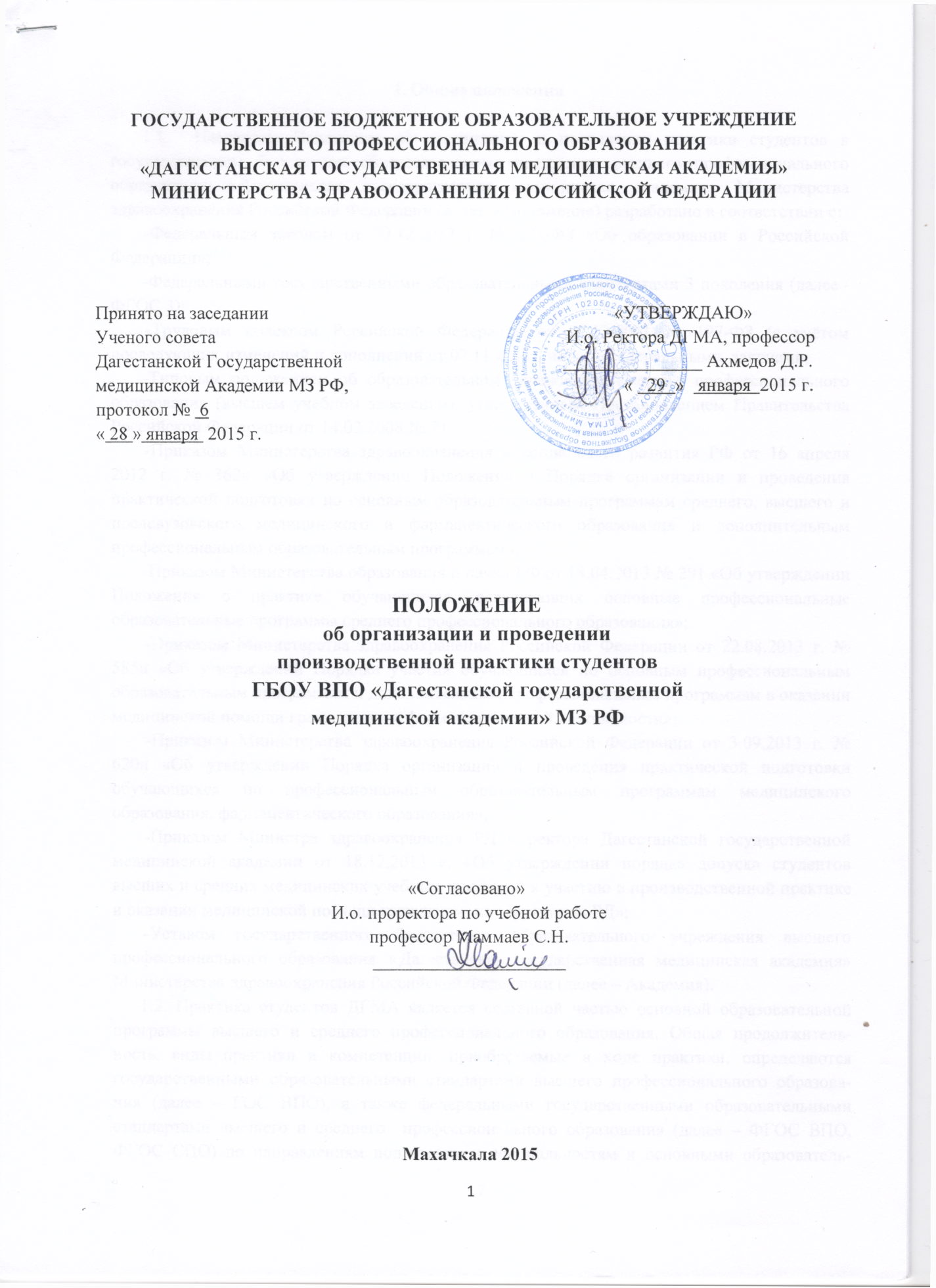 Махачкала 20151. Общие положения1.1.Настоящее Положение об организации и проведении практики студентов в государственном бюджетном образовательном учреждении высшего профессионального образования «Дагестанскаягосударственная медицинская академия» Министерства здравоохранения Российской Федерации (далее – Положение) разработано в соответствии с:-Федеральным законом от 29.12.2012 г. № 273-ФЗ «Об образовании в Российской Федерации»;-Федеральными государственными образовательными стандартами 3 поколения (далее - ФГОС 3);-Трудовым кодексом Российской Федерации от 30.12.2001 № 197-ФЗ (с учётом последующих изменений и дополнений от 07.11.2011),иными федеральными законами;-Типовым положением об образовательном учреждении высшего профессионального образования (высшем учебном заведении), утверждённым Постановлением Правительства Российской Федерации от 14.02.2008 № 71;-Приказом Министерства здравоохранения и социального развития РФ от 16 апреля 2012 г. № 362н «Об утверждении Положения о Порядке организации и проведения практической подготовки по основным образовательным программам среднего, высшего и послевузовского медицинского и фармацевтического образования и дополнительным профессиональным образовательным программам»;-Приказом Министерства образования и науки РФ от 18.04.2013 № 291 «Об утверждении Положения о практике обучающихся, осваивающих основные профессиональные образовательные программы среднего профессионального образования»;-Приказом Министерства здравоохранения Российской Федерации от 22.08.2013 г. № 585н «Об утверждении Порядка участия обучающихся по основным профессиональным образовательным программам и дополнительным профессиональным программам в оказании медицинской помощи гражданам и в фармацевтической деятельности»;-Приказом Министерства здравоохранения Российской Федерации от 3.09.2013 г. № 620н «Об утверждении Порядка организации и проведения практической подготовки, обучающихся по профессиональным образовательным программам медицинского образования, фармацевтического образования»;-Приказом Министра здравоохранения РД и ректора Дагестанской государственной медицинской академии от 18.12.2013 г. «Об утверждении порядка допуска студентов высших и средних медицинских учебных заведений к участию в производственной практике и оказании медицинской помощи гражданам на территории РД»;-Уставом государственного бюджетного образовательного учреждения высшего профессионального образования «Дагестанская государственная медицинская академия» Министерства здравоохранения Российской Федерации (далее – Академия).1.2. Практика студентов ДГМА является составной частью основной образовательной программы высшего и среднего профессионального образования.Общая продолжительность, виды практики и компетенции, приобретаемые в ходе практики, определяются государственными образовательными стандартами высшего профессионального образования (далее – ГОС ВПО), а также федеральными государственными образовательными стандартами высшего и среднего  профессионального образования (далее – ФГОС ВПО, ФГОС СПО) по направлениям подготовки и специальностям и основными образовательными программами высшего и среднего профессионального образования ДГМА по направлениям подготовки и специальностям (далее – ООП ВПО, ООПСПО).1.3. Практика студентов является важнейшей частью учебного процесса при подготовке высококвалифицированных специалистов с высшим и средним образованием и представляет собой планомерную и целенаправленную деятельность студентов по углубленному закреплению теоретических знаний и освоению основ избранной профессии путём формирования компетенций.1.4. Целью производственной практики является дальнейшее совершенствование освоения практических умений и навыков, закрепление знаний, полученных при изучении основных клинических и теоретических дисциплин, знакомство с организацией и условиями работы соответствующихспециалистов, а также с основами организации здравоохранения, профилактической медицины и фармацевтической службы.1.5. Производственная, в том числе, преддипломная практика проводится в лечебно-профилактических,санитарно-эпидемиологических учреждениях, медицинских центрах, являющихся базами практики, которые закрепляются приказом Министерства здравоохранения Республики Дагестан и совместными соглашениями между лечебно-профилак-тическими учреждениями (ЛПУ) и ДГМА по вопросам производственной практики независимо от их организационно-правовых форм собственности. Руководители баз практики обязаны предоставлять места для прохождения практики студентам и обеспечивать полный объем отработки навыков согласно ФГОС  3. Распределение на производственную практику студентов ДГМА в ЛПУ осуществляется  приказом ректора с учетом загруженности основных клинических баз, личного заявления студента и ходатайства руководителей лечебного учреждения. Вопросы медицинского обследования студентов перед производственной практикой решаются администрацией ДГМА совместно с Министерством здравоохранения Республики Дагестан.1.6. Программы практики разрабатываются на основе ФГОС ВПО, ФГОС СПО и ГОС ВПО сучётом рабочих учебных планов по направлениям подготовки (специальностям) и программ дисциплин по направлениям подготовки и по специальностям по каждому виду практики профильными кафедрами ДГМА, ответственными за организацию и проведение практики и утверждаются учебно-методическими советами по направлениям подготовки (специальностям). Допускается привлечение других кафедр ДГМА в качестве разработчиков программы практики по разделам, соответствующим профилю кафедры, в соответствии с распоряжением проректора по взаимодействию с учебно-производственными базами.Цель, содержание, форма дневника (отчёта) студента по практике и итоговый  контроль практики определяются программой практики, утверждённой в соответствии с установленными требованиями к учебно-методическому комплексу.1.7. Прохождение практики студентом завершается итоговым контролем согласно рейтинговой системе оценки навыков и умений по практике при освоении основных образовательных программ в форме, предусмотренной программой практики.1.8. Студенты, не выполнившие программу практики по уважительной причине, направляются на практику повторно.Студенты, не приступившие к практике по неуважительной причине, а также студенты, получившие по итогам аттестации по практике оценку «неудовлетворительно», или «не зачёт» считаются имеющими академическую задолженность.Оценка по практике (дифференцированная оценка, зачет) приравнивается к оценкам (дифференцированной оценке, зачету) по дисциплинам теоретического обучения и учитывается в установленном порядке при назначении государственной академической стипендии.2. Виды практики2.1. Основными видами практики студентов, обучающихся по ООП ВПО и ООПСПО являются: учебная, производственная практики, включая преддипломную практику.2.2. Учебная практика может включать в себя несколько этапов: практика по получению первичных профессиональных умений, ознакомительная и другие. Учебная практика проводится на кафедрах Академии, а также в государственных, муниципальных, коммерческих и некоммерческих предприятиях, учреждениях и организациях.Производственная практика включает в себя, как правило, следующие этапы: практика по профилю подготовки, научно-исследова-тельская работа (НИР) и т.д.Производственная, в том числе преддипломная, практика студентов проводится, как правило, в организациях.2.3. Практика в организациях осуществляется на основе договоров между ДГМА и организациями, независимо от их организационно-правовых форм и форм собственности, в соответствии с которыми указанные организации предоставляют места для прохождения практики. В случае если организация не предлагает свой договор, используется типовая форма договора ДГМА.2.4.Этапы  производственных практик:3. Организация и руководство практикой3.1. Общее руководство практикой осуществляет первый проректор по учебной и проректор по лечебной работе академии, а непосредственная организация практики осуществляется учебно-методическимотделом по производственной практике (далее УМО по ПП) совместно с отделом учебно-методическойработы, статистики и контроля качества образования, учебно-методическим отделом, отделом по общим,социальным вопросам и воспитательной работе, международнымотделом, деканатами лечебного, педиатрического, фармацевтического, медико-профилактического факультетов, факультета высшего сестринского образования, медицинским колледжем ДГМА, профильными кафедрами ДГМА.3.2. Организация и контроль всех видов практики возлагается на руководителя УМО по ПП,действующего согласно приказу № 125-УМО от 2013 г. и Положению об УМО отделе по ПП, утвержденному Ученым советом ДГМА. 3.3. Руководство производственной практикой осуществляют профилирующие кафедры ДГМА согласно приказу ректора, а заведующие кафедрами несут персональную ответственность за качество её организации.3.4. Непосредственное руководство производственной практикой возлагается на заведующих профильными кафедрами, деканов факультетов, пом.деканов факультетов соответствующих курсов, зам. директора медколледжа, которые несут полную ответственность за организацию и качественное проведение производственной практики. Все заведующие клиническими кафедрами: лично организуют и проводят семинары с главными врачами и базовыми руководителями практики в тех лечебных учреждениях, которые прикреплены к кафедре для проведения производственной практики. На семинарах обсуждает вопросы о порядке прохождения практики, о требованиях к документации, организации работы студентов, обязанностях студентов и базового учреждения.3.5. Заведующим кафедрами, ответственными за проведение практики, необходимо регулярно контролировать в базовых лечебных учреждениях порядок прохождения студентами производственной практики. На профильных советах академии заслушать отчеты всех заинтересованных заведующих кафедрами, деканов факультетов о результатах проведения производственной практики, недостатках, предложениях для улучшения организации и проведения практики в следующем году.3.6. К прохождению производственной практики допускаются студенты,выполнившие учебный план. За 2 месяца до начала производственной практики деканаты подаютсведения в отдел практики о допущенных студентах (общий список студентов).3.7. Для руководства практикой студентов назначаются руководители практики от ДГМА из числа сотрудников профилирующих кафедр и от ЛПУ, непосредственный иобщий руководитель из числа наиболее опытных сотрудников учреждения. Руководители практики назначаются приказом по учреждению. 3.8. Сведения об общем и непосредственном руководителе от ЛПУ должны быть предоставлены в отдел практики ДГМА.  3.9. Сведения о руководителях производственной практики от кафедр подаются в отдел ПП. 3.10. Обязанности деканатов факультетов:-информируют обучающихся о сроках и месте проведения производственной практики;-организуют проведение курсовых собраний по организационно-методическим вопросам с участием преподавателей, ответственных за производственную практику;- организуют и контролируют прохождение студентами медосмотра;-организуют обсуждение результатов практики на заседаниях Ученого совета факультета; -контролируют своевременность сдачи отчетной документации и проведения зачетов по итогам производственной практики.3.11. Обязанности вузовского руководителя практики: -ознакомить студентов с программой практики; -осуществить распределение и перемещение студентов по местам практикисогласнографику. Графики работы студентов должны быть во всех отделениях (подразделениях)ЛПУ, где проходит практика. Графики работы согласовываются с заведующими отделениями (подразделениями) ЛПУ; -установить взаимодействие с общим и непосредственным руководителями практики на базе, совместно проводить контроль исполнения студентами программы практики; -в день выхода студентов на базы практики сопроводить студентов на рабочие места и проверить соответствие этих рабочих мест требованиям программ практики; -проводить инструктаж по технике безопасности, контролировать её соблюдение; -осуществлять контроль выполнения графика работы студентов; -участвовать в подготовке методической документации (разработки, программы, планы,аттестационные билеты и др.) по производственной практике студентов ДГМА совместно с сотрудниками отдела ПП; -оказывать методическую помощь студентам, общим и непосредственным руководителям ЛПУ; -следить за дисциплиной студентов в период прохождения практики, выполнением правил внутреннего распорядка лечебного учреждения; -контролировать выполнение студентами программ практики, перечня манипуляций, обеспечивать текущие зачеты совместно с непосредственными руководителями по наиболее сложным манипуляциям; -регулярно контролировать ведение дневников; -оказывать практическую помощь студентам при отработке профессиональных навыков и умений; -вести журнал руководителя с описанием объема работы, почасовой нагрузки, включать эти данные в отчет с анализом работы студентов и организации практики на базе; -регулярно информировать сотрудников отдела производственной практики о ходе практики; -участвовать в аттестации студентов по итогам практики; -участвовать в организации и проведении итоговой конференции по окончании производственной практики; -по окончании производственной практики студентов составить отчет по итогам практики; 3.12. Обязанности базовых руководителей практики ( руководителей в ЛПУ) Общего руководителя: -распределять прибывших на практику студентов по рабочим местам согласно графику,перемещать студентов по отдельным функциональным подразделениям и отделениямучреждения здравоохранения в соответствие с программой практики, ознакомитьстудентов с задачами, структурой, функциями и правилами внутреннего распорядка учреждения, в котором проводится практика, контролировать ход прохожденияпроизводственной практики студентов;   -проводить инструктаж по технике безопасности; -нести ответственность за правильное использование студентов на практике в соответствиес программами обучения; -контролировать работу непосредственных руководителей производственной практики; -утверждать характеристики работы практикантов; Непосредственного руководителя: -составлять график работы студентов в структурных подразделениях ЛПУ и контролировать его соблюдение; -знакомить студентов с техникой безопасности при работе в курируемом имподразделении ЛПУ; -обеспечить овладение практическими навыками и умениями студентами согласно программам практики; -ежедневно проверять, оценивать и заверять подписью дневники производственнойпрактики студентов; -составлять характеристики работы студентов к моменту окончания ими практики.3.13. Обязанности студента:-полностью выполнять производственные задания, предусмотренные программой; -овладеть навыками и манипуляциями в соответствии с «Книгой учета практических навыков студента»; -соблюдать правила внутреннего распорядка, действующие в учреждении здравоохранения, и правила техники безопасности; -ежедневно вести дневник практики, учебную историю болезни и др. документацию,согласно плану практики, выполнять задания по пропаганде медицинских знаний, вестинаучно-исследовательскую работу; -после окончания производственной практики пройти аттестацию практических компетенций согласно графику. 3.14. Сроки проведения практики устанавливаются ректором академии в соответствии с учебным планом и годовым календарным учебным графиком. 3.15. Производственные практики могут осуществляться как непрерывным циклом, так и путем чередования с теоретическими занятиями по дням (неделям) при условии обеспечения связи между теоретическим обучением и содержанием практики. 3.16. Студенты могут самостоятельно осуществлять поиск мест практики. В этом случае студенты представляют в УМО по ПП ходатайство установленного образца.Студенты, совмещающие обучение с трудовой деятельностью, вправе проходить учебную и производственную практики в организации по месту работы, в случаях если осуществляемая ими профессиональная деятельность соответствует целям практики.4. Порядок прохождения практики4.1. До начала прохождения практики в установленные сроки согласно сессионному приказу студент обязан:-согласовать базу практики с руководителем практики от ДГМА из числа сотрудников профилирующей кафедры и ознакомиться с программой практики;-посетить организационное собрание, проводимое ответственным руководителем от УМО по ПП и профильной кафедрой;-получить направление на базу практики в УМО по ПП (в случае выезда студента за пределы г.Махачкала);-пройти необходимые медицинские осмотры в соответствии с утверждённым графиком прохождения медицинских осмотров.4.2. Во время практики студент обязан:-своевременно выполнять все виды работ, предусмотренные программой проведения практики и требованиями базы практики;-подчиняться правилам внутреннего трудового распорядка базы практики;-проявлять инициативу в решении поставленных по практике задач и применять полученные теоретические знания и навыки; -вести дневник учёта работы согласно требованиям, описанным в методических руководствах по соответствующему виду практики;-выполнить индивидуальное задание (принимать участие в научно-исследовательской работе по заданию профильной кафедры), подготовить материалы для участия в работе межрегиональной студенческой научно-практической конференции по итогам практики;4.3.По окончании практики студент обязан представить дневник (отчёт и характеристику). Документы должны быть оформлены и подписаны уполномоченными лицами в установленном порядке.4.4. Студент имеет право:-вносить предложения по совершенствованию организации практики;-по всем вопросам, возникающим в процессе прохождения практики, обращаться в УМО по ПП, руководителю практики от профильной кафедры и руководителю практики от организации;-самостоятельно выбрать базу практики, согласовав её с ответственным руководителем от УМО по ПП.4.5. Студентам, имеющим стаж практической работы по профилю подготовки, по решению уполномоченных кафедр на основе промежуточной аттестации может быть зачтена учебная и производственная (за исключением преддипломной) практики.4.6. Студенты, имеющие среднее медицинское образование и обучающиеся на 1, 2, 3 курсах лечебного, педиатрического, 2 курсе медико-профилактического и стоматологического факультетов, от прохождения учебнойи производственной практик освобождаются.4.7. Если студент работает впрактическом здравоохранении, то он освобождается от прохождения практики вкачестве помощника младшего медицинского персонала, помощника палатной и процедурной медицинской сестры (1-3 курсы лечебного, педиатрического факультетов, 2-го курса медико-профилактическогои стоматологического факультетов).4.8. Продолжительность рабочего дня студентов при прохождении практики составляет для студентов в возрасте от 16 до 18 лет не более 36 часов в неделю, в возрасте от 18 лет и старше не более 40 часов в неделю. Для студентов в возрасте от 15 до 16 лет продолжительность рабочего дня при прохождении практики составляет не более 24 часов в неделю.4.9. С момента выхода студентов в период практики на рабочие места на них распространяются правила охраны труда, техники безопасности и правила внутреннего распорядка, действующие на базе практики.4.10. Студенты, заключившие договор с организациями на их трудоустройство, производственную и преддипломную практики, как правило, проходят в этих организациях.5. Методика и периодичность проверки практики5.1. Проверку прохождения практики осуществляет ректорат ДГМА (ректор, проректоры, деканы факультетов) согласно графику выезда ректората на базы практики, утверждённому ректором ДГМА и руководители практики.5.2. Лица, осуществляющие контроль за ходом практики, проводят проверку по следующим основным вопросам:• ведение дневника практики согласно установленным требованиям, своевременность и содержание ежедневных записей, наличие ежедневной визы непосредственного руководителя практики;• выполнение программы с учётом пройденного времени;• выполнение требований этики и деонтологии;• бытовые условия студентов (жильё, питание).5.3. По результатам проверки в УМО по ПП отчёт представляет преподаватель, руководитель практики профильной кафедры от ДГМА.6. Подведение итогов производственной практики6.1. По окончании практики студент, получающий высшее профессиональное образование составляет письменный отчёт и дневник, а студент, получающий среднее профессиональное образование составляет дневник, подписанный непосредственным руководителем практики от учреждения и сдаёт его руководителю практики профильной кафедры от ДГМА. Отчёт о практике должен содержать сведения о конкретно выполненной студентом работе в период практики, а также краткое описание учреждения и организации его деятельности, выводы и предложения.6.2. Итогом практики является аттестация, которая проводится в соответствии с учебным планом ДГМА с учетом требований ФГОС 3 ВПО по специальностям. По окончании практики студент должен сдать зачёт. Аттестация студентов проводится комиссией, утверждённой приказом ректора ДГМА в составе руководителя базового учреждения, непосредственных руководителей практики от учреждения и профессорско-преподавательского состава ДГМА. Студент представляет комиссии дневник, характеристику, отражающую его работу во время практики, отчёт о выполнении индивидуального задания кафедры (НИР).6.3. Аттестация по производственной практике проводится после ее окончания в виде зачета (с оценками «отлично», «хорошо», «удовлетворительно» и «неудовлетворительно») в соответствии с утвержденным графиком. Оценка по практике или зачёт приравнивается к оценкам (зачётам) по теоретическому обучению и учитывается при подведении итогов общей успеваемости студентов и назначении стипендии.6.4. Студенты, не выполнившие программы практик по уважительной причине, направляются на практику вторично, в свободное от учёбы время. Студенты, не выполнившие программы практик без уважительной причины или получившие не зачёт (отрицательную оценку), могут быть отчислены из высшего учебного заведения как имеющие академическую задолженность в порядке, предусмотренном уставом ДГМА.6.5. По результатам прохождения практики руководитель практики профильной кафедры от ДГМА представляет в УМО по ПП промежуточный отчёт по организации и проведению практики с отражением следующих данных (не позднее 3 календарных дней с начала практики):-вид практики, сроки проведения, количество студентов, явившихся на место практики;-характеристика базы практики и рабочих мест проведения практики, с указаниемадреса, контактов руководителя практики от организации;-работа по заключению новых и пролонгации существующих договоров с базами практики;-проведение организационных собраний со студентами (дата, время, место);-организация первого дня практики (время, место; ФИО, должность лица, встречающего студентов на базе);-проведение инструктажа по технике безопасности с последующей отметкой в дневнике производственной практики;-текущий контроль студентов, график посещения баз;-выполнение программы практики студентами;-отзывы (индивидуальные и/или обобщённые) от базы практики о прохождении практики студентами).6.6. По результатам прохождения практики руководитель практики профильной кафедры от ДГМА представляет в деканат факультета зачётно-экзаменационные ведомости по практике – не позднее 3-х дней после даты зачёта.6.7. По итогам прохождения практики руководитель практики профильной кафедры представляет в УМО по ПП отдел итоговый отчёт о проведении практики с отражением следующих данных:-	вид практики,-	сроки проведения,-	количество студентов, прошедших практику;-	наименование баз практики (официальное название);-	характеристика баз практики и рабочих мест проведения практики;-	выполнение программы практики студентами;-	случаи нарушений трудовой дисциплины, принципов деонтологии,- результаты итогового контроля, в т.ч. студентов, выезжавших за рубеж (оценка знаний и умений согласно рейтинговой системе оценке знаний, указание среднего балла по виду практики),-	отзывы (индивидуальные и/или обобщенные);-	зачётно-экзаменационные ведомости;-	отчёт о командировках;-	предложения по совершенствованию организации и проведения практики.6.8. По результатам прохождения практики руководители практики от ДГМА из числа сотрудников профилирующих кафедр представляет в УМО по ПП сводный отчет об итогах проведения практики по направлениям подготовки (специальностям) и предложения по совершенствованию организации и проведения практики не позднее 1 недели после даты начала учебного семестра.7. Материальное обеспечение7.1. В период прохождения практики за студентами-стипендиата-ми, независимо от получения ими заработной платы по месту прохождения практики, сохраняется право на получение стипендии.7.2. Оплата труда студентов в период прохождения производственной практики не производится, за исключением зачисленных на период производственной практики на штатные должности. 7.3. Расчёт учебной нагрузки преподавателей Академии за руководство производственной практикой и расчёт часов, выделяемых для оплаты труда руководителей практики от производства, осуществляется по нормам, определяемым ежегодно приказом ректораАкадемии «Об организации производственной практики7.4. Оплата за общее и непосредственное руководство практикой в ЛПУ производится за счет средств учреждения здравоохранения в соответствии с действующим законодательством. Оплата труда руководителей практики от организации, находящейся на бюджетном финансировании, проводится в соответствии с постановлением Минтруда России от 21 января 1993г. № 7 (ред. от 02.11.95) «Об утверждении коэффициентов ставок почасовой оплаты труда работников, привлекаемых к проведению учебных занятий на предприятиях, в учреждениях, организациях, находящихся на бюджетном финансировании». Оплата труда руководителей практики от других организаций устанавливается руководителем организации.8. Ответственность8.1. Первый проректор по учебной работе осуществляет общееруководство практикой.8.2. Руководитель отдела организации учебной и производственной практики готовит договоры с учреждениями, готовить приказы о назначении ответственных и направлении студентов на практику, осуществляет контроль за прохождением практики, организует аттестацию студентов и принимает отчёты ответственных по итогам практики.8.3. Заведующий кафедрой назначает ответственных за практику и отвечает за учебно-методическое обеспечение данного вида практики.8.4. Ответственные за практику осуществляют распределение студентов по базам практики, контроль выполнения программы практики, проверяют дневники (отчёты), проводят аттестацию студентов и представляют отчёты по проведению практики.9. Заключительные положения9.1. Нарушение Положения со стороны профессорско-преподава-тельского состава (ППС) и учебно-вспомогательного персонала (УВП) кафедр и деканатов может быть обжаловано студентами в индивидуальном порядке. Несоблюдение ППС или УВП настоящего Положения рассматривается как нарушение установленного порядка проведения учебного процесса.9.2. Положение о производственной практике студентов Дагестанской государственной медицинской академии от 2014 года считать утратившим силу.9.3. Настоящее Положение вводится в действие с момента его утверждения.9.4. Копия Положения находится в учебно-методическом управлении, управлении документационного обеспечения и контроля, управлении по воспитательной работе, центре международного образования и сотрудничества, отделе качества, деканатах лечебного, педиатрического, медико-профилактического, фармацевтического факультетов, факультета высшего сестринского образования, УМО практических навыков и умений ДГМА, медицинском колледже ДГМА, профильных кафедрах ДГМА, на сайтах факультетов, а также в иных формах, включая электронные, доступные для всех студентов и преподавателей.Руководитель учебно-методическогоотдела производственной практики,профессор  Магомедов М.Г.  Приложение № 1Государственное бюджетное образовательное учреждениевысшего профессионального образования«Дагестанская государственная медицинская академия»Министерства здравоохранения Российской ФедерацииПринято                                                                  «УТВЕРЖДАЮ»на заседании ЦКМС                                 И.о. Ректора ДГМА, профессорДагестанской Государственной              _______________ Ахмедов Д.Р.медицинской Академии МЗ РФ,                         « 18»  февраля 2015 г.протокол № 5«17 » февраля 2015 г.Приложениек Положению об организации и проведениипроизводственной практике студентов  ГБОУ ВПО  «ДГМА» МЗ РФПОЛОЖЕНИЕоб отделе учебно-производственной практики«Согласовано»И.о. проректора по учебной работепрофессор Маммаев С.Н.________________________Махачкала 20151. Общие положения1.1. Настоящее Положение об отделе учебно-производственной практики государственного бюджетного образовательного учреждения высшего профессионального образования «Дагестанская государственная медицинская академия»Министерства здравоохранения Российской Федерации (далее Положение) определяет функции, права и ответственность отдела учебно-производственной практики государственного бюджетного образовательного учреждения высшего профессионального образования «Дагестанская государственная медицинская академия»Министерства здравоохранения Российской Федерации (далее Академия)1.2. Отдел учебно-производственной практики является структурным подразделением Академии, непосредственно подчиняющимся проректору по учебной и лечебной работе.1.3. Руководство отделом учебно-производственной практики осуществляет начальник отдела.1.4. Отдел учебно-производственной практики в своей деятельности руководствуется Конституцией Российской Федерации, федеральными конституционными законами, федеральными законами, указами и распоряжениями Президента Российской Федерации, постановлениями  и распоряжениями Правительства Российской Федерации, актами федеральных органов исполнительной власти и иных органов, изданными в пределах их компетенции, и обязательными к исполнению, уставом Академии, настоящим Положением, иными локальными актами Академии, штатной численности Академии, исходя из условий и особенностей деятельности отдела учебно-производственной практики, по представлению начальника отдела.1.5. Отдел учебно-производственной практики создаётся, реорганизуется и ликвидируется по решению Ученого Совета Академии приказом ректора, изданным на основании такого решения.2. Основные функции отделаОтдел учебно-производственной практики осуществляет следующие функции:2.1.Организация и проведение учебно-производственной практики;2.2. Координация работы по составлению и обобщению ежегодных отчётов по проведению учебно-производственной практики; 2.3. Организация работы по заключению договоров о совместной деятельности для проведения учебно-производственной практики между Академией и учреждениями здравоохранения; 2.4. Разработка и внедрение методических программ по проведению учебно-производственной практики по различным дисциплинам; 2.5. Подбор, подготовка и назначение кураторов учебно-произ-водственной практики; 2.6. Контроль за проведением учебно-производственной практики кураторами; 2.7. Проведение аттестации студентов после прохождения учебно-производственной практики.3. Права3.1. Запрашивать от структурных подразделений сведения, справочные и другие материалы, необходимые для осуществления деятельности отдела учебно-производственной практики.        3.2. Представить в установленном порядке Академия в учреждениях и организациях по вопросам, входящим в компетенцию отдела учебно-производственной практики.     3.3. Подписывать и визировать документы в пределах своей компетенции.4. Ответственность4.1. Всю полноту ответственности за выполнение возложенных настоящим Положением на отдел учебно-производственной практики задач и функций несёт начальник отдела.     4.2. Степень ответственности других работников отдела учебно-производственной практики устанавливается должностными инструкциями.        5. Порядок изменения и дополнения настоящего Положения5.1.Изменения и дополнения в настоящее Положение принимаются и утверждаются в том же порядке, в котором принято и утверждено настоящее ПоложениеРуководитель учебно-методическогоотдела производственной практики,профессор                                                  Магомедов М.Г.  Приложение № 2Государственное бюджетное образовательное учреждениевысшего профессионального образования«Дагестанская государственная медицинская академия»Министерства здравоохранения Российской ФедерацииПринято                                                                   «УТВЕРЖДАЮ»на заседании ЦКМС                                  И.о. Ректора ДГМА, профессорДагестанской Государственной               _______________ Ахмедов Д.Р.медицинской Академии МЗ РФ,                        « 18  »  февраля  2015 г.протокол № 5«17» февраля  2015 г.Приложениек Положению об организации и проведениипроизводственной практике студентов  ГБОУ ВПО  «ДГМА» МЗ РФПОЛОЖЕНИЕо преподавателе-методическом руководителепроизводственной практики«Согласовано»И.о. проректора по учебной работепрофессор Маммаев С.Н.________________________Махачкала 2015 г.1. Общие положения1.1. Производственная практика является продолжением изучения учебных предметов. Для учебно-методического руководства производственной практикой ректор ГБОУ ВПО «Дагестанской государственной медицинской академии» своим приказом назначает преподавателя специальных дисциплин (методического руководителя).                1.2. Методический руководитель производственной практики от Академии является непосредственным организатором производственной практики студентов в лечебно-профилактическом учреждении.    1.3. Методическими руководителями производственной практики назначаются преподаватели профилирующих и специальных дисциплин, ведущие соответствующий предмет, хорошо знающие организацию работы лечебно-профилактического учреждения, на базе которого проводится производственная практика, по представлению проректора учебной работе и декана факультета.                                   1.4. Методический руководитель производственной практики в своей деятельности руководствуется «Положением об организации и проведении производственной практики студентов ГБОУ ВПО «ДГМА», «Рабочей программой практики»  и  указаниями руководителя профилирующими кафедрами ДГМА согласно приказу ректора.        1.5. Методический руководитель практики назначается на каждую учебную группу. Сроки руководства определяются учебным временем, предусмотренным на производственную практику независимо от того, проходят ли студенты практику на одной или нескольких базах практики.  1.6. Учебная нагрузка методических руководителей практики определяется, исходя из количества учебных часов, предусмотренных учебным планом на данный вид практики.Продолжительность рабочего дня методического руководителя практики и соответственно оплата за методическое руководство практикой производится из расчета шесть часов в день, исключая праздничные и выходные дни.2. ОбязанностиМетодический руководитель практики обязан:2.1. Проводить со студентами организационно-инструктивные собрания, ознакомить их с программой, целями и задачами практики, особенностями ее организации, обеспечить студентов отчетной документацией по практике (образец ведения «Дневника по практики» и т.п.), знакомить их с перечнем вопросов и заданий к аттестации.2.2. Принимать участие в работе предметной (цикловой) комиссии по дисциплинам производственной (профессиональной) практики.2.3. Разрабатывать рабочие программы и тематику индивидуальных заданий для студентов и проверять их выполнение.2.4. Осуществлять мероприятия, предусмотренные планом подготовки кпрактике.2.5. Осуществлять контроль за освоением студентами материала программы практики, проводить беседы и консультации, оказывать импомощь в освоении программы, в выполнении индивидуальных заданий и составлении отчетов по практике.2.6. Устанавливать связь с общим руководителем практики от ЛПУ и совместно с ним корректировать график прохождения практики, распределять студентов по рабочим местам, перемещать их по видам работ и контролировать проведение инструктажа по охране труда с каждым студентом (по электробезопасности и противопожарной безопасности) на рабочем месте на базах практики.2.7. Принимать непосредственное участие в руководстве процессампрактического обучения студентов.2.8. Представлять информацию о ходе практики руководителю профилирующей кафедры ДГМА по практическому обучению.2.9. Проверять готовность студентов к аттестации.2.10. Принимать участие в аттестации, оформить аттестационную ведомость.2.11. Оформить и по окончании практики сдать руководителю профилирующей кафедры документацию по итогам практики.2.12. Готовить заключение для обсуждении на предметной (цикловой) комиссии по итогам производственной (профессиональной) практике.2.13. Проверять:- выполнение программы практики;- состояние дневников и качество их заполнения;- соблюдение студентами правил по охране труда (по электробезопасности и противопожарной безопасности) на рабочем месте на базах практики.3. ПраваМетодический руководитель практики имеет право:3.1. Представлять Академию на заседаниях квалификационных и зачетных комиссий при аттестации студентов на базах.3.2. Вносить предложения по совершенствованию содержания, организации и управления производственной (профессиональной) практикой.3.3. Выставлять студентам итоговые оценки за практику, выдвигать отдельных практикантов на поощрение за успехи в производственной (профессиональной) практике.4. ОтветственностьМетодический руководитель производственной практики несет ответственность за:  4.1. Своевременное обеспечение студентов и общих руководителей практики от ЛПУ учебно-методической и организационной документацией.4.2. Явку студентов на места производственной практики согласно графику прохождения.4.3. Оформление и своевременное предоставление отчетной документации по итогам практики руководителю практики профильной кафедры от ДГМА.Руководитель учебно-методическогоотдела производственной практики,профессор                                                     Магомедов М.Г.Приложение № 3Государственное бюджетное образовательное учреждениевысшего профессионального образования«Дагестанская государственная медицинская академия»Министерства здравоохранения Российской ФедерацииПринято                                                               «УТВЕРЖДАЮ»на заседании ЦКМС                                И.о. Ректора ДГМА, профессорДагестанской Государственной              _______________ Ахмедов Д.Р.медицинской Академии МЗ РФ,                        « 18  » февраля 2015 г.протокол № 5« 17» февраля 2015 г.Приложениек Положению об организации и проведениипроизводственной практике студентов  ГБОУ ВПО  «ДГМА» МЗ РФПОЛОЖЕНИЕо непосредственном руководителепроизводственной практики«Согласовано»И.о. проректора по учебной работепрофессор Маммаев С.Н._______________________Махачкала 2015 г.1. Общие положенияРуководитель практики от учебного заведения:1.1. Является непосредственным организатором производственной практики студентов в организации (далее - организация).1.2. Назначается приказом ректора высшего профессионального образования из числа высококвалифицированных преподавателей профилирующих кафедр по представлению руководителя кафедры и проректора по учебной работе.1.3. В своей деятельности руководствуется Положением о производственной практикестудентовобразовательных учрежденийвысшего профессионального образования, рабочей программой практики, настоящей инструкцией и указаниями проректора по учебной работе.2. ОбязанностиРуководитель практики от учебного заведения:2.1. Руководство производственной практикой осуществляют профилирующие кафедры ДГМА согласно приказу ректора, а заведующие кафедрами несут персональную ответственность за качество её организации.  2.2. Непосредственное руководство производственной практикой возлагается на заведующих профильными кафедрами, деканов факультетов, пом. деканов факультетов соответствующих курсов, зам. директора медколледжа, которые несут полную ответственность за организацию и качественное проведение производственной практики. Все заведующие клиническими кафедрами: лично организуют и проводят семинары с заместителями главных врачей и базовыми руководителями практики в тех лечебных учреждениях, которые прикреплены к кафедре для проведения производственной практики. На семинарах обсуждает вопросы о порядке прохождения практики, о требованиях к документации, организации работы студентов, обязанностях студентов и базового учреждения.2.3. Заведующим кафедрами, ответственными за проведение практики, необходимо регулярно контролировать в базовых лечебных учреждениях порядок прохождения студентами производственной практики. На профильных советах академии заслушать отчеты всех заинтересованных заведующих кафедрами, деканов факультетов о результатах проведения производственной практики, недостатках, предложениях для улучшения организации и проведения практики в следующем году.2.4. К прохождению производственной практики допускаются студенты, выполнившие учебный план. За три дня до начала производственной практики деканаты подают сведения в отдел практики о допущенных студентах.2.5. Для руководства практикой студентов назначаются руководители практики от ДГМА из числа сотрудников профилирующих кафедр и от ЛПУ, непосредственный и  общий руководитель из числа наиболее опытных сотрудников учреждения. Руководители практики назначаются приказом по учреждению. 2.6. Сведения об общем и непосредственном руководителе от ЛПУ должны быть предоставлены в отдел практики ДГМА.  2.7. Сведения о руководителях производственной практики от кафедр подаются в отдел производственной практики. 2.8. Деканаты факультетов:- информируют обучающихся о сроках и месте проведения производственной практики;- организуют проведение курсовых собраний по организационно-методическим вопросам с участием преподавателей, ответственных за производственную практику;- организуют и контролируют прохождение студентами медосмотра;- организуют обсуждение результатов практики на заседаниях Ученого совета факультета; - контролируют своевременность сдачи отчетной документации и проведения зачетов по итогам производственной практики.2.9. Обязанности вузовского руководителя практики: -ознакомить студентов с программой практики; -осуществить распределение и перемещение студентов по местам практики согласно графику. Графики работы студентов должны быть во всех отделениях (подразделениях) ЛПУ, где проходит практика. Графики работы согласовываются с заведующими отделениями (подразделениями) ЛПУ; -установить взаимодействие с общим и непосредственным руководителями практики на базе, совместно проводить контроль исполнения студентами программы практики; -в день выхода студентов на базы практики сопроводить студентов на рабочие места и проверить соответствие этих рабочих мест требованиям программ практики; -проводить инструктаж по технике безопасности, контролировать её соблюдение; -осуществлять контроль выполнения графика работы студентов; -участвовать в подготовке методической документации (разработки, программы, планы, аттестационные билеты и др.) по производственной практике студентов ДГМА совместно с сотрудниками отдела по производственной практике; -оказывать методическую помощь студентам, общим и непосредственным руководителям ЛПУ; -следить за дисциплиной студентов в период прохождения практики, выполнением правил внутреннего распорядка лечебного учреждения; -контролировать выполнение студентами программ практики, перечня манипуляций, обеспечивать текущие зачеты совместно с непосредственными руководителями по наиболее сложным манипуляциям; -регулярно контролировать ведение дневников; -оказывать практическую помощь студентам при отработке навыков и умений; -вести журнал руководителя с описанием объема работы, почасовой нагрузки, включать эти данные в отчет с анализом работы студентов и организации практики на базе; -регулярно информировать сотрудников отдела производственной практики о ходе практики; -участвовать в аттестации студентов по итогам практики; -участвовать в организации и проведении итоговой конференции по окончании производственной практики; -по окончании производственной практики студентов составить отчет по итогам практики; 2.10. Обязанности базовых руководителей практики ( руководителей в ЛПУ) Общего руководителя: -распределять прибывших на практику студентов по рабочим местам согласно графику, перемещать студентов по отдельным функциональным подразделениям и отделениям учреждения здравоохранения в соответствие с программой практики, ознакомить студентов с задачами, структурой, функциями и правилами внутреннего распорядка учреждения, в котором проводится практика, контролировать ход прохождения производственной практики студентов;   -проводить инструктаж по технике безопасности; -нести ответственность за правильное использование студентов на практике в соответствие с программами обучения; -контролировать работу непосредственных руководителей практики; -утверждать характеристики работы практикантов; Непосредственного руководителя: -составлять график работы студентов на весь период нахождения их на практике в структурных подразделениях ЛПУ и контролировать его соблюдение; -знакомить студентов с техникой безопасности при работе в курируемом им подразделении ЛПУ; -обеспечить овладение практическими навыками и умениями студентами согласно программам практики; - ежедневно проверять, оценивать и заверять подписью дневники производственной практики студентов; -составлять характеристики работы студентов к моменту окончания ими практики;-при завершении практики непосредственные руководители совместно с методическими руководителями на лечебной базе в специально оборудованном помещении проводят аттестацию студентов по практической подготовке.2.11. Готовит студентов-практикантов к студенческой конференции по итогам учебно-производственной практики.3. Отчет руководителя практики3.1. Оформляет и по окончании практики сдает  руководителю по производственной работе профилирующей кафедры документацию об итогах практики:3.1.1. Отчет руководителя практики;3.1.2. Дневники студентов;3.1.3. Отчеты практики студентов;3.1.4. Характеристика на студента;3.1.5. Зачетная ведомость.3.2. Готовит заключение по итогам практики для обсуждения на ЦКМС, на факультетском совете по специальности.4. ПраваРуководитель практики от лечебного заведения имеет право:4.1. Представлять лечебное заведение на прохождение производственной практики и  зачетных комиссий при аттестации практикантов;4.2. Вносить предложения по совершенствованию содержания, организации и управления производственной практикой;4.3. Участвовать в оценке деятельности руководителей практики от лечебного заведения и непосредственного руководителя производственного  обучения;4.4. Выставлять студентам итоговые оценки за практику, выдвигать отдельных практикантов на поощрение за успехи в производственной практике.5. ОтветственностьРуководители практики от учебного заведения и лечебного учреждения несет ответственность за:5.1. своевременное обеспечение студентов и руководителей практики от организации учебно-методической и организационной документацией; отправку студентов на места практики;5.2. оформление и своевременное предоставление отчетной документации по итогам практики.Руководитель учебно-методическогоотдела производственной практики,профессор                                                  Магомедов М.Г.Приложение № 4Государственное бюджетное образовательное учреждениевысшего профессионального образования«Дагестанская государственная медицинская академия»Министерства здравоохранения Российской ФедерацииПринято                                                                    «УТВЕРЖДАЮ»на заседании ЦКМС                                 И.о. Ректора ДГМА, профессорДагестанской Государственной              _______________ Ахмедов Д.Р.медицинской Академии МЗ РФ,                   « 28»  февраля  2015 г.протокол № 5« 17 » февраля  2015 г.Приложениек Положению об организации и проведениипроизводственной практике студентов  ГБОУ ВПО  «ДГМА» МЗ РФПОЛОЖЕНИЕоб учебной и производственной практике студентов«Согласовано»И.о. проректора по учебной работепрофессор Маммаев С.Н.________________________Махачкала 20151. Общие положения1.1. Настоящее Положение разработано в соответствии с Законом Российской Федерации «Об образовании», Типовым положением об образовательном учреждении высшего профессионального образования, Положением об учебной и производственной практике студентов, осваивающих основные профессиональные образовательные программы (далее ООП) высшего профессионального образования в рамках системы подготовки кадров.1.2. Настоящее положение определяет порядок организации и проведения учебной и производственной практики студентов, осваивающих основные профессиональные образовательные программы высшего профессионального образования по системе подготовки кадров.1.3. Цель производственной практики - комплексное освоение студентами всех видов профессиональной деятельности по специальности ВПО, формирование общих и профессиональных компетенций, а также приобретение необходимых умений и опыта практической работы по специальности.1.4. Содержание практики определяется требованиями к результатам обучения по каждому из модулей ООП ВПО в соответствии с ФГОС 3 ВПО, рабочими программами практик, разрабатываемыми и утверждаемыми образовательным учреждением, реализующим ООП ВПО, самостоятельно.1.5. Продолжительность рабочего дня студентов при прохождении учебной и производственной практики регламентируется Трудовым кодексом Российской Федерации, ФГОС 3 ВПО, Типовым положением о высшем профессиональном образовании, Типовым Положением о практике в образовательном учреждении высшего профессионального образования.2. Этапы практики2.1. Производственная практика включает в себя следующие этапы:практика по профилю специальности;преддипломная практика.2.2. Практика по профилю специальности направлена на формирование у студентов общих и профессиональных компетенций, приобретение практического опыта и реализуется в рамках модулей ООП ВПО по каждому из видов профессиональной деятельности, предусмотренных ФГОС 3ВПО по специальности.Преддипломная практика направлена на углубление студентом первоначального профессионального опыта, развитие общих и профессиональных компетенций, проверку его готовности к самостоятельной трудовой деятельности, а также на подготовку к выполнению выпускной квалификационной работы и производственного экзамена по результатам системы обучения.3. Организация практики3.1. Учебная и производственная практика по профилю специальности и преддипломная производственная практика студентов проводится на базовом предприятии в соответствие с заключенным договором.3.2. Учебная и производственная практика проводится в форме:уроков производственного обучения;практических занятий и  производственной деятельности;участия студентов в опытно-экспериментальной, конструкторской, изобретательской работе.3.3. Сроки проведения учебной и производственной практики устанавливаются совместно с образовательным учреждением и ЛПУ в соответствии с ООП ВПО, с учетом теоретической подготовленности студентов.3.4. Учебная и производственная практика по профилю специальности проводятся как непрерывно, так и путем чередования с теоретическими занятиями по дням (неделям).Преддипломная практика проводится непрерывно после освоения учебной практики и практики по профилю специальности.3.5. Оплата труда в период производственной практики при выполнении студентами производительного труда осуществляется в порядке, предусмотренном законодательством Российской Федерации для организаций соответствующей отрасли, а также в соответствии с договорами, заключаемыми между образовательным учреждением и базовыми предприятиями.3.6. С момента зачисления студентов в период практики в качестве практикантов на рабочие места на них распространяются правила охраны труда и правила внутреннего распорядка, действующие на ЛПУ. Кроме того, на студентов, зачисленных на должности ЛПУ, распространяется трудовое законодательство Российской Федерации, и они подлежат государственному социальному страхованию наравне со всеми работниками.3.7. В период производственной практики студенту может быть присвоена квалификация по рабочей профессии. Присвоение квалификации проводится с участием работодателей ЛПУ. 3.8. Практику по профилю специальности и преддипломную практику проводят руководители практики от образовательного учреждения и руководители практики от ЛПУ, т.е. производственного обучения – общие и непосредственные руководители базового лечебного учреждения в рамках реализации программы системы обучения и подписанного договора между образовательным и лечебным учреждениями.4. Обязанности образовательного учреждения по организации производственной практикиПланирование и согласование с лечебным учреждением графиков производственной практики в соответствии с ООП ВПО. Разработка и согласование с лечебным учреждением программы производственной практики, содержания и планируемых результатов.Руководство  производственной практикой.Контроль реализации программы производственной практики и условий проведения производственной практики в лечебном учреждении, в том числе соблюдения требований охраны труда, безопасности жизнедеятельности и пожарной безопасности в соответствии с правилами и нормами, в том числе отраслевыми.Формирование группы в случае применения групповых форм проведения производственной практики.Совместно с лечебным учреждением – организация процедуры оценки общих и профессиональных компетенций студентов, освоенных им в ходе прохождения практики.Разработка и согласование с лечебным учреждением формы отчетности и оценочного материала прохождения производственной практики.  Определение результатов практики на основе программам практики, разрабатываемых образовательным учреждением совместно с базовым лечебным учреждением.4.9. Выставление оценки и/или зачета по результату освоения общих и профессиональных компетенций. 5. Обязанности лечебного учрежденияБазовое лечебное учреждение обеспечивает:Соблюдение согласованных с образовательным учреждением календарных графиков прохождения практики.Получение студентами знаний, умений и навыков по специальности в области организации планирования и управления производством.Предоставление студентам медицинской литературы и необходимые документации по практике лечебного учреждения.Издание приказа о прохождении производственной практики, проведение инструктажа по технике безопасности, распределение  студентов на рабочие места и назначение руководителями практики ведущих специалистов от лечебного учреждения.Предоставление студентам исправного оборудования, инструментов, схем и рабочих материалов, необходимых для выполнения программы практики.Ведение дневников производственной практики, осуществление контроля посещения студентами объектов практики.Подготовка производственных характеристик студентам, содержащих оценочную информацию о выполнении программ практики, индивидуальных заданий, отношении к своим обязанностям.Обязанности студентовСтудент во время прохождения практики обязан:Полностью выполнять задания, предусмотренные программой производственной практики.Выполнять действующие на предприятии правила внутреннего трудового распорядка.Знать и соблюдать нормы охраны труда и правила пожарной безопасности.Оформлять в ходе практики дневник по производственной практике и представлять его непосредственным руководителям практики для заполнения и проверки.6.5. Составлять письменный отчет о результатах практики и предоставлять его руководителю практикой от образовательного учреждения одновременно с дневником по производственной практике, подписанным непосредственным руководителем практики от базового лечебного учреждения. Руководитель учебно-методическогоотдела производственной практики,профессор                                                                        Магомедов М.Г.Приложение № 5Государственное бюджетное образовательное учреждениевысшего профессионального образования«Дагестанская государственная медицинская академия»Министерства здравоохранения Российской ФедерацииПринято                                                               «УТВЕРЖДАЮ»на заседании ЦКМС                                  И.о. Ректора ДГМА, профессорДагестанской Государственной               _______________ Ахмедов Д.Р.медицинской Академии МЗ РФ,             « 18 »  февраля  2015 г.протокол № 5« 17 » февраля 2015 г.Приложениек Положению об организации и проведениипроизводственной практике студентовГБОУ ВПО  «ДГМА» МЗ РФПОЛОЖЕНИЕо преддипломной практике студентовСогласовано»И.о. проректора по учебной работепрофессор Маммаев С.Н.________________________Махачкала 20151. Общие положения1.1. Настоящее Положение об учебной, производственной, преддипломной практике студентов ГБОУ ВПО «Дагестанская государственная медицинская академия» (далее - Положение), определяет порядок организации и проведения учебной, производственной, преддипломной (квалификационной) практики (стажировки) студентов, осваивающих основные профессиональные образовательные программы высшего профессионального образования (ООП ВПО). 1.2. Видами практики студентов, осваивающих ООП ВПО, являются учебная, производственная, преддипломная (квалификационная) практика (стажировка) (далее - Практика).1.3. Программы практики студентов являются составной частью ООП ВПО, обеспечивающей реализацию ГОС и ФГОС 3 поколения ВПО.1.4. Практика студентов является основной частью учебного процесса. Имеет целью комплексное освоение студентами всех видов медицинской деятельности по специальности ВПО, формирование общих и профессиональных компетенций, а также приобретение студентами необходимых умений и опыта практической работы по специальности, организаторской деятельности в трудовом коллективе.1.4.1. Практика студентов организуется в соответствии с действующими учебными планами и включает следующие этапы:- учебную практику;- производственную практику;- преддипломную (квалификационную) практику (стажировку).1.4.2. Планирование и организация практики на всех ее этапах обеспечивает:- последовательное расширение круга формируемых у студентов умений, практических навыков и их усложнение по мере перехода от одного этапа практики к другому;- целостность подготовки специалистов к выполнению основных трудовых функций;- связь практики с теоретическим обучением.1.4.3. Содержание всех этапов практики определяет примерная программа практики, обеспечивающая обоснованную последовательность формирования у студентов системы профессиональных умений и навыков, целостной профессиональной деятельности и первоначального профессионального опыта в соответствии с требованиями Государственного образовательного стандарта высшего профессионального образования (далее - ГОС ВПО).1.4.4. Рабочая программа учебной, производственной, преддипломной (квалификационной) практики (стажировки) разрабатывается руководителями кафедр и утверждается руководителем образовательного учреждения.1.4.5. Общий объем времени на проведение практики определяется ГОС ВПО и примерным учебным планом. Указанный объем времени может быть увеличен за счет резерва времени образовательного учреждения.1.4.6. Форма отчетности студентов по практике определяется образовательным учреждением.1.2. Этапы практики1.2.1. Практическое обучение студентов включает следующие этапы:- практику для получения профессиональных первичных умений и навыков (учебную);- практику по профилю специальности (производственную);- практику преддипломную (квалификационную) (стажировку).1.2.2. Задачами учебной практики являются получение профессиональных первичных умений и навыков, подготовка студентов к осознанному и углубленному изучению общепрофессиональных и специальных дисциплин, привитие им профессиональных практических умений и навыков по избранной специальности.1.2.3. Учебная практика направлена на формирование у студентов практических профессиональных умений, приобретение первичного первоначального практического опыта, реализуется в рамках ООП ВПО по основным видам профессиональной деятельности для последующего освоения ими общих и профессиональных компетенций по избранной специальности.1.2.4. Производственная практика включает в себя следующие этапы: практика по профилю специальности производственная, преддипломная (квалификационная) практика (стажировка).1.2.5. Практика по профилю специальности производственная направлена на формирование у студентов общих и профессиональных компетенций. Приобретение практического опыта и реализуется в рамках ООП ВПО по каждому из видов профессиональной деятельности, предусмотренных ФГОС 3  ВПО по специальности, закрепление, расширение, углубление и систематизацию знаний, полученных при изучении специальных дисциплин, на основе изучения деятельности конкретной организации здравоохранения, приобретение первоначального практического опыта.1.2.6. Преддипломная (квалификационная) практика (стажировка) студентов направлена на углубление студентом первоначального профессионального опыта, развитие общих и профессиональных компетенций, проверку его готовности к самостоятельной трудовой деятельности, а также на подготовку к выполнению выпускной квалификационной работы (дипломного проекта) и является завершающим этапом обучения. Стажировка студентов является одним из видов проведения преддипломной (квалификационной) практики. Она проводится в случаях, если итоговая государственная аттестация не предусматривает выполнение дипломного проекта (работы).1.3. Учебная практика1.3.1. Задачами учебной практики являются подготовка студентов к осознанному и углубленному изучению учебных предметов и привитие им первичных умений по избранной специальности.1.3.2. Учебная практика студентов в зависимости от специальности проводится в доклинических учебных кабинетах образовательных учреждений, организаций здравоохранения.1.3.3. При проведении учебной практики учебная группа может делиться на подгруппы численностью не менее 8 человек.1.3.4. Продолжительность учебного дня студентов на учебной практике составляет от 4 до 6 академических часов в соответствии с действующим законодательством.1.3.5. По окончании учебной практики студенту выставляется оценка на основании текущего контроля его работы в период учебной практики по 5-балльной системе: 5 (отлично), 4 (хорошо), 3 (удовлетворительно), 2 (неудовлетворительно).1.3.6. Учебная практика проводится преподавателями дисциплин профессионального цикла и (или) врачами организаций здравоохранения соответствующих дисциплин профессионального цикла.1.3.7. Учебная практика и практика по профилю специальности проводятся как непрерывно, так и путем чередования с теоретическими занятиями по дням (неделям) при условии обеспечения связи между содержанием учебной практики и результатами обучения в рамках ООП ВПО по видам профессиональной деятельности.1.4. Производственная практика1.4.1. Производственная практика студентов является составной частью ООП ВПО.1.4.2. Производственная практика имеет целью закрепление и углубление знаний, полученных студентами в процессе теоретического обучения, приобретение необходимых умений, навыков и опыта практической работы по изучаемой специальности.1.4.3. Производственная практика студентов проводится в соответствии с действующим ГОС ВПО в части государственных требований к минимуму содержания и уровню подготовки выпускников.1.4.4. Организация производственной практики на всех ее этапах направлена на:- выполнение государственных требований к минимуму содержания и уровню подготовки выпускников в соответствии с получаемой специальностью и присваиваемой квалификацией;- непрерывность и последовательность овладения студентами профессиональной деятельностью в соответствии с программой практики.1.4.5. Содержание всех этапов производственной практики определяется примерной программой практики.1.4.6. Практика для получения профессиональных первичных навыков проводится в учебных кабинетах образовательных учреждений.1.4.7. Производственная и преддипломная (квалификационная) практика (стажировка) студентов проводится в учебных помещениях организаций здравоохранения на основании договоров, заключаемых между организацией здравоохранения и образовательным учреждением.1.4.8. При наличии вакантных должностей в организации здравоохранения студенты при прохождении преддипломной (квалификационной) практики (стажировки) могут зачисляться на них, если работа соответствует требованиям программы практики.1.4.9. Производственная практика проводится в форме: практических занятий; производственной деятельности по изготовлению студентами в учебно-производственных лабораториях наглядных пособий, технических средств обучения и другой продукции (аптечных лекарственных форм), технология изготовления которой соответствует требованиям программы практики.1.5. Сроки проведения производственной практики устанавливаются образовательным учреждением с учетом теоретической подготовленности студентов и возможностей организации здравоохранения и учебных кабинетов образовательного учреждения, наличия рабочих мест в организации здравоохранения по месту прохождения практики.1.5.1. Производственная практика может осуществляться как непрерывным циклом, так и путем чередования с теоретическими занятиями по дням (неделям) при условии обеспечения связи между содержанием практики и теоретическим обучением.1.5.2. Закрепление учебных помещений осуществляется руководителем образовательного учреждения на основании договора. Допускается проведение практики в составе специализированных бригад (оказание первой неотложной помощи, совместно с врачом).1.5.3. С момента зачисления студентов в период практик в качестве практикантов на рабочие места на них распространяются правила охраны труда и правила внутреннего распорядка, действующие в организации здравоохранения. Кроме того, на студентов, зачисленных на рабочие должности, распространяется трудовое законодательство Российской Федерации, и они подлежат обязательному социальному страхованию.1.5.4. Студенты образовательных учреждений при прохождении производственной практики в организации здравоохранения обязаны:- полностью выполнять задания, предусмотренные программой производственной практики;- соблюдать действующие в организации здравоохранения правила внутреннего трудового распорядка;- изучать и строго соблюдать нормы охраны труда и правила пожарной безопасности.1.6. Форма отчетности студентов определяется образовательным учреждением.1.6.1. Результатом каждого этапа производственной практики является оценка и (или) дифференцированный зачет.1.6.2. Практику по профилю специальности: производственную, преддипломную (квалификационную) практику (стажировку) контролируют методические руководители - преподаватели образовательного учреждения.1.7. Методический руководитель образовательного учреждения по согласованию с руководителем практики организации здравоохранения:- составляет рабочую программу проведения практики;- разрабатывает тематику индивидуальных занятий;- принимает участие в распределении студентов по рабочим местам или перемещении их по видам работ;- осуществляет контроль за прохождением студентами практики;- оказывает методическую помощь студентам при выполнении ими индивидуальных заданий и сборе материалов к дипломному проекту (работе);- оценивает результаты выполнения практикантами программы практики.1.8. Общее руководство практикой студентов в организации здравоохранения осуществляет заместитель главного врача, заведующий отделением, один из ведущих специалистов или главная медицинская сестра.2. Рекомендации по применению положения о производственной, преддипломной (квалификационной) практике (стажировке)2.1. Производственная практика включает следующие этапы:- практику для получения профессиональных первичных умений и навыков (учебную);- практику по профилю специальности (производственную);- практику преддипломную (квалификационную) или стажировку.2.1.1. Содержание всех этапов практики определяет примерная программа практики, обеспечивающая последовательность процесса овладения студентами системой профессиональных умений и навыков, целостной профессиональной деятельностью и профессиональным первоначальным опытом работы в соответствии с требованиями ГОС ВПО.2.2. Примерная программа производственной практики разрабатывается руководителями кафедр и утверждается руководителем образовательного учреждения.2.2.1. Общий объем времени на проведение производственной практики определяется ГОС ВПО и примерным учебным планом. Указанный объем времени может быть увеличен за счет резерва времени образовательного учреждения.2.2.2. Рекомендуемые формы отчетности студентов по практике по профилю специальности - дневник, отчеты (текстовый и цифровой), характеристика.По преддипломной (квалификационной) практике - дневник, отчеты (текстовый и цифровой), характеристика, преддипломная работа.2.2.3. Продолжительность рабочего дня студентов при прохождении практики для получения профессиональных первичных умений и навыков, не связанной с выполнением производительного (физического) труда, составляет 36 академических часов в неделю независимо от возраста студентов.2.3. Оценка практики приравнивается к оценкам теоретического обучения и учитывается при подведении итогов общей успеваемости студентов.2.4. При проведении практики для получения профессиональных первичных умений и навыков (учебная) группа может делиться на подгруппы численностью не менее 8 человек, а с учетом специфики профиля подготовки специалистов - и на малочисленные группы без увеличения фонда оплаты труда.2.4.1. По окончании практики для получения профессиональных первичных умений и навыков студентам выставляется оценка по 5-балльной системе: 5 (отлично), 4 (хорошо), 3 (удовлетворительно), 2 (неудовлетворительно) или зачёт и не зачёт.2.4.2. Студенты, не выполнившие программы практики, направляются на практику повторно, в свободное от учебы время.2.5. Итогом практики по профилю специальности является оценка, которая выставляется методическим руководителем практики образовательного учреждения по результатам самостоятельной работы студента, выполнения индивидуальных заданий, характеристики (предварительной оценки общего руководителя практики организации здравоохранения) по 5-балльной системе: 5 (отлично), 4 (хорошо), 3 (удовлетворительно), 2 (неудовлетворительно) или зачёт и не зачёт.2.5.1. Студенты, не выполнившие без уважительной причины требования программы практики по профилю специальности или получившие неудовлетворительную оценку или не зачёт, отчисляются из образовательного учреждения как имеющие академическую задолженность.2.5.2. В случае уважительной причины студенты направляются на практику вторично, в свободное от учебы время.2.6. Преддипломная (квалификационная) практика (стажировка) является завершающим этапом обучения и проводится после освоения программы теоретического и практического курсов и сдачи студентами всех видов промежуточной аттестации, предусмотренных государственными требованиями к минимуму содержания и уровню подготовки выпускников.2.6.1. Итогом преддипломной (квалификационной) практики (стажировки) является дифференцированный зачет, оценка выставляется по 5-балльной системе: 5 (отлично), 4 (хорошо), 3 (удовлетворительно), 2 (неудовлетворительно), которые выставляются методическим руководителем практики от образовательного учреждения.2.7. Студенты, не выполнившие без уважительной причины требований программы практики или получившие неудовлетворительную оценку или не зачёт, отчисляются из образовательного учреждения как имеющие академическую задолженность. При наличии уважительной причины студенты направляются на практику повторно, по согласованию с учебной частью образовательного учреждения.2.8. Определение учебных помещений для прохождения практики осуществляется руководителем образовательного учреждения на основании договора с организацией здравоохранения.2.9. Студенты, заключившие с организациями здравоохранения индивидуальный договор (контракт) о целевой контрактной подготовке, производственную практику, как правило, проходят в этих организациях.2.10. За студентами-стипендиатами, находящимися на практике, сохраняется право на получение стипендии.2.11. Оплата труда преподавателей осуществляется за фактическое количество выполненных учебных часов, но не свыше объема времени, предусмотренного на практику.2.12. Сроки руководства практикой определяются образовательным учреждением и не должны превышать объемы времени, предусмотренные учебным планом на практику, независимо от того, проходят эти студенты практику на одном или нескольких объектах.2.12.1. Продолжительность рабочего дня методического руководителя практики зависит от фактически затраченного количества часов, но не более шести часов в день, не считая выходных и праздничных дней.2.12.2. Оплата труда руководителей практики производится по договору. Оплата труда общих руководителей (главных медицинских сестер) практики организаций здравоохранения устанавливается руководителем соответствующей организации здравоохранения.3. Руководитель организации здравоохранения3.1. Руководитель организации здравоохранения, предоставляющий учебные помещения для проведения практики:- обеспечивает предоставление студентам права под контролем преподавателя, методического руководителя практики пользоваться для учебных целей на практических занятиях оборудованием, инструментарием, инвентарем, предметами ухода и другим имуществом; гардеробной комнатой;- обеспечивает условия соблюдения правил и норм охраны труда, техники безопасности в период прохождения производственной, преддипломной (квалификационной) практики (стажировки);- назначает по согласованию с ректором образовательного учреждения общего и непосредственного руководителей практики - квалифицированных специалистов из числа врачей, главных медицинских сестер и среднего медицинского персонала (в зависимости от специальности и раздела практики).4. Образовательные учреждения4.1. Образовательному учреждению предоставляется право оплачивать общему и непосредственному руководителям практики за счет средств образовательного учреждения согласно договору оказания услуг (за фактически отработанное время в процентах от должностного оклада в пределах выделенного фонда оплаты труда):- руководителю, осуществляющему общее руководство производственной, преддипломной (квалификационной) практикой (стажировкой) в организации здравоохранения, при числе студентов:до 10 чел. - 10%;от 11 до 20 чел. - 15%;от 21 до 30 чел. - 20%;от 31 до 40 чел. - 25%;от 41 до 50 чел. - 30%;- непосредственному руководителю производственной, преддипломной (квалификационной) практики (стажировки) в подразделениях учреждений здравоохранения при числе студентов:до 4 чел. - 10%;от 5 до 7 чел. - 20%;от 8 до 10 чел. - 30%.4.2. Студенты при прохождении производственной, преддипломной (квалификационной) практики (стажировки) в организации здравоохранения обязаны:- полностью выполнять задания, предусмотренные программой практики;- подчиняться действующим в организации здравоохранения правилам внутреннего распорядка;- изучать и строго соблюдать правила охраны труда, техники безопасности и производственной санитарии;- отвечать за выполнение работы и ее результаты, показывая пример сознательного и добросовестного отношения к труду;- активно участвовать в общественной, культурно-массовой жизни учреждения здравоохранения.Руководитель учебно-методическогоотдела производственной практики,профессор                                                                           Магомедов М.Г.Приложение № 6ГОСУДАРСТВЕННОЕ БЮДЖЕТНОЕ ОБРАЗОВАТЕЛЬНОЕ УЧРЕЖДЕНИЕВЫСШЕГО ПРОФЕССИОНАЛЬНОГО ОБРАЗОВАНИЯ«ДАГЕСТАНСКАЯ ГОСУДАРСТВЕННАЯ МЕДИЦИНСКАЯ АКАДЕМИЯ»МИНИСТЕРСТВО ЗДРАВООХРАНЕНИЯ РОССИЙСКОЙ ФЕДЕРАЦИИПОЛОЖЕНИЕоб организации инклюзивного образования иответственного за обучение инвалидов и лиц с ограниченнымивозможностями здоровья«Согласовано»И.о. проректора по учебной работепрофессор Маммаев С.Н.Махачкала, 2015 г.1. Общие положения1.1. Настоящее Положение определяет цель, условия, порядок создания в Академии специального структурного подразделения (отдела), ответственного за обучение инвалидов и лиц с ограниченными возможностями здоровья (далее – инвалиды и лица с ОВЗ) в ГБОУ ВПО «Дагестанская государственная медицинская академия» (далее – Академия).1.2. Отдел создается на основании приказа ректора ГБОУ ВПО ДГМА, а штаты создаются, реорганизуются и ликвидируются ректором Академии.1.3. Свою деятельность отдел строит на основе и в соответствии в Федеральным законом РФ от 29 декабря 2012 г. № 273-ФЗ «Об образовании в Российской Федерации», Федеральным законом от 24.11.1995 № 181-ФЗ «О социальной защите инвалидов в Российской Федерации», Порядком организации и осуществления образовательной деятельности по образовательным программам высшего образования – программам специалитета, утвержденным Приказом Министерства образования и науки РФ от 19.12.2013 г. № 1367, Методическими рекомендациями Министерства образования и науки РФ от 08.04.2014 № АК-44/05вн по организации образовательного процесса для обучения инвалидов и лиц с ограниченными возможностями здоровья в образовательных организациях высшего образования, в том числе оснащенности образовательного процесса, иными нормативно-правовыми актами Российской Федерации и Уставом Академии.1.4. Общее руководство отделом осуществляет проректор по учебной работе.2. Цель и основные задачи деятельности отдела2.1. Цель - создание условий по обеспечению инклюзивного обучения инвалидов по программам высшего образования.2.2. Задачи отдела: профориентационная работа с абитуриентами-инвалидами, сопровождение инклюзивного обучения студентов-инва-лидов, решение вопросов развития и обслуживания информационно-технологической базы инклюзивного обучения, программ дистанционного обучения инвалидов, социокультурная реабилитация, содействие трудоустройству выпускников-инвалидов, создание безбарьерной архитектурной среды.3. Ведение специализированного учета инвалидов и лиц с ОВЗна этапах их поступления, обучения, трудоустройства3.1. Основными источниками сведений о студентах-инвалидах являются: приемная комиссия, учебная часть, деканат. Параметрами персонифицированного учета являются общие сведения о студентах-инвалидах и студентах с ОВЗ, в том числе имеющееся образование, данные о семье, сведения о группе инвалидности, виде нарушений и рекомендации, данные медико-социальной экспертизой или психолого-медико-педагогической комиссией.4. Довузовская подготовка, профориентационная работа 
с поступающими на обучение инвалидами и лицами с ОВЗ4.1.В образовательную программу довузовской подготовки включены две группы дисциплин: дисциплины предметной подготовки, необходимые для сдачи вступительных испытаний;адаптационные дисциплины, ориентированные на дальнейшее инклюзивное обучение. Подготовка инвалидов и лиц с ОВЗ к поступлению в образовательные организации высшего образования, в т.ч. в Академию, можем проводиться с применением дистанционных образовательных технологий.4.2. При организации работы с поступающими на обучение в Академию инвалидами и лицами с ОВЗ используются такие формы профориентационной работы как: профориентационная дополнительная образовательная программа Академии;дни открытых дверей;профориентационной тестирование;консультации для инвалидов, лиц с ОВЗ и их родителей по вопросам приема и обучения;участие в вузовских олимпиадах школьников;подготовка рекламно-информационных материалов для инвалидов и лиц с ОВЗ;взаимодействие со специальными (коррекционными) образовательными организациями (при необходимости).4.3. При поступлении в Академию инвалиды и лица с ОВЗ, не имеющие результатов Единого государственного экзамена, могут самостоятельно выбирать, сдавать ли им вступительные испытания, проводимые Академией самостоятельно, или Единый государственный экзамен в дополнительные сроки. При выборе вступительных испытаний, проводимых Академией самостоятельно, инвалидам и лицам с ОВЗ создаются  специальные условия, включающие в себя возможность выбора формы вступительных испытаний (письменно или устно), возможность использовать технические средства, помощь ассистента (специалиста), а также увеличение продолжительности вступительных испытаний.Особые права и особенности проведения вступительных испытаний при приеме на обучение инвалидов и лиц с ОВЗ по программам специалитета, программам подготовки научно-педагогических кадров в аспирантуре регламентированы Правилами приема в Академию.5. Размещение информации о наличии условий для обучения инвалидови лиц с ОВЗ на сайте института5.1. Создание на сайте института специальный раздел (страница), отражающий наличие условий для обучения инвалидов и лиц с ограниченными возможностями здоровья, содержащий адаптированные для инвалидов программы подготовки с учетом различных нозологий, виды и формы сопровождения обучения, наличие специальных технических и программных средств обучения, дистанционных образовательных технологий, наличие без барьерной архитектурной среды и пр.6. Требования к кадровому обеспечению6.1. Введение в штат должности тьютора, педагога-психолога, специалиста по специальным техническим и программным средствам обучения инвалидов и других необходимых специалистов с целью комплексного сопровождения образовательного процесса инвалидов и студентов с ограниченными возможностями здоровья. Деятельность тьютора заключается в индивидуальной работе с обучаемыми-инвалидами и обучаемыми с ограниченными возможностями здоровья в ходе образовательного процесса и процесса социализации.Тьютор проводит дополнительные индивидуальные консультации и занятия с студентами, организованные для оказания помощи в освоении учебного материала, объяснения и подкрепления содержания учебных дисциплин и выработки навыков к обучению в образовательных организациях. Тьютор, также осуществляет контроль за соблюдением прав обучающихся, выявляет потребности студента-инвалида и его семьи в сфере социальной поддержки, определяет направления помощи в адаптации и социализации. Работа педагога-психолога (психолога) с инвалидами заключается в создании благоприятного психологического климата, формировании условий, стимулирующих личностный и профессиональный рост, обеспечении психологической защищённости абитуриентов и студентов-инвалидов, поддержке и укреплении их психического здоровья. Использование в образовательном процессе современных технических и программных средств обучения требует наличия в штате соответствующих специалистов, помогающих использовать эти средства педагогам и обучаемым, содействующих в обеспечении студентов-инвалидов дополнительными способами передачи, освоения и воспроизводства учебной информации, занимающихся разработкой и внедрением специальных методик, информационных технологий и дистанционных методов обучения.Требования к работе с абитуриентами-инвалидами иабитуриентами с ОВЗ7.1. Организация довузовской и профориентационной работы с абитуриентами-инвалидами. Основными формами профориентационной работы являются профориентационная дополнительная образовательная программа вуза, профориентационное тестирование, дни открытых дверей, консультации для инвалидов и родителей по вопросам приема и обучения, участие в вузовских олимпиадах школьников, рекламно-информационные материалы для инвалидов, взаимодействие со специальными (коррекционными) образовательными организациями.7.2. Сопровождение вступительных испытаний в вузе для абитуриентов- инвалидов. При проведении вступительных испытаний (ЕГЭ или вступительные испытания вуза) необходимо создать специальные условия, включающие в себя возможность выбора формы вступительных испытаний (письменно или устно), возможность использовать технические средства, помощь ассистента, а также увеличение продолжительности вступительных испытаний.8. Требования к доступности зданий образовательныхорганизаций и безопасного в них нахожденияСоздание без барьерной среды должно учитывать потребности следующих категорий инвалидов и лиц с ограниченными возможностями здоровья:- с нарушениями зрения;- с нарушениями слуха;- с ограничением двигательных функций.8.1. Обеспечение доступности прилегающей к образовательному учреждению территории, входных путей, путей перемещения внутри здания для различных нозологии. Вся территория образовательного учреждения должна соответствовать условиям беспрепятственного, безопасного и удобного передвижения маломобильных студентов, обеспечения доступа к зданиям и сооружениям, расположенным на нем. Требуется обеспечить доступность путей движения, наличие средств информационно-навигационной поддержки, дублирование лестниц пандусами или подъемными устройствами, оборудование лестниц и пандусов поручнями, контрастная окраска дверей и лестниц, выделение мест для парковки автотранспортных средств инвалидов. В здании должен быть как минимум один вход, доступный для лиц с нарушением опорно-двигательного аппарата. Помещения, где могут находиться люди на креслах-колясках, следует размещать на уровне доступного входа. Комплексная информационная система для ориентации и навигации инвалидов в архитектурном пространстве образовательной организации должна включать визуальную, звуковую и тактильную информацию.8.2. Наличие специальных мест в аудиториях для инвалидов и лиц с ограниченными возможностями здоровья. В учебном помещении (в лекционных аудиториях, кабинетах для практических занятий, учебных мастерских, библиотеке и пр.) необходимо предусматривать возможность оборудования по 1-2 места для студентов-инвалидов по каждому виду нарушений здоровья - опорно-двигательного аппарата, слуха и зрения. Оборудование специальных учебных мест предполагает увеличение размера зоны на одно место с учетом подъезда и разворота кресла-коляски, увеличения ширина прохода между рядами столов, замену двухместных столов на одноместные. В общем случае в стандартной аудитории необходимо первые столы в ряду у окна и в среднем ряду предусмотреть для обучаемых с нарушениями зрения и слуха, а для обучаемых, передвигающихся в кресле-коляске, - выделить 1-2 первых стола в ряду у дверного проема.8.3. Наличие оборудованных санитарно-гигиенических помещений для студентов различных нозологии. В учебном корпусе необходимо обустройство минимум одной туалетной кабины доступной для маломобильных студентов. 8.4. Наличие системы сигнализации и оповещения для студентов различных нозологии.    Проектные решения зданий должны обеспечивать безопасность маломобильных студентов в соответствии с требованиями СНиП 21-01 и ГОСТ 12.1.004, с учетом мобильности инвалидов различных категорий, их численности и места нахождения в здании. Особое внимание необходимо уделить обеспечению визуальной, звуковой и тактильной информацией для сигнализации об опасности и других важных мероприятиях. Пути движении к помещениям, зонам и местам обслуживания внутри здания следует проектировать в соответствии с нормативными требованиями к путям эвакуации людей из здания.9. Требования к материально-техническомуобеспечению образовательного процесса9. 1. Наличие звукоусиливающей аппаратуры, мультимедийные средства и другиетехнические средств приема-передачи учебной информации в доступных формах для студентов с нарушениями слуха. Учебная аудитория, в которой обучаются студенты с нарушением слуха должна быт оборудована радио классом, компьютерной техникой, аудиотехникой (акустический усилитель и колонки), видеотехникой (мультимедийный проектор, телевизор), интерактивной доской, мультимедийной системой. Особую роль в обучении слабослышащих также играют видеоматериалы.9.2. Для слабовидящих студентов в лекционных и учебных аудиториях необходимо предусмотреть возможность просмотра удаленных объектов(например, текста на доске или слайда на экране) при помощи видео увеличителей для удаленного просмотра.9.3. Для студентов с нарушениями опорно-двигательного аппарата необходимо использование альтернативных устройств ввода информации. Рекомендуется использовать специальные возможности операционной системы Windows,  таких как экранная клавиатура, с помощью которой можно вводить текст, настройка действий Windows  при вводе с помощью клавиатуры или мыши.10. Требования к адаптации образовательных программ и учебно-методическому обеспечению образовательного процесса для инвалидов и лиц с ОВЗ10.1. Включение в вариативную часть образовательной программы специализированных адаптационных дисциплин (модулей). Введение специализированных адаптационных дисциплин (модулей) в основные образовательные программы предназначено для дополнительнойиндивидуализированной коррекции нарушений учебных и коммуникативных умений, профессиональной и социальной адаптации на этапе высшего образования. Образовательная организация должна обеспечить обучающимся инвалидам и лицам с ограниченными возможностями здоровья возможность освоения специализированных адаптационных дисциплин по выбору, включаемых в вариативную часть основной образовательной программы. 10.2. Выбор методов обучения определяется содержанием обучения, уровнем обучённости студентов, уровнем профессиональной подготовки педагогов, методического и материально-технического обеспечения, особенностями восприятия учебной информации студентов-инвалидов и студентов с ограниченными возможностями здоровья и т.д. В образовательном процессе рекомендуется использование социально-активных и рефлексивных методов обучения, технологий социокультурной реабилитации с целью оказания помощи в установлении полноценных межличностных отношений с другими студентами, создании комфортного психологического климата в студенческой группе.10.3. Обеспечение обучающихся инвалидов и лиц с ограниченными возможностями здоровья печатными и электронными образовательными ресурсами в формах, адаптированных к ограничениям их здоровья. Подбор и разработка учебных материалов должны производится с учетом того, чтобы предоставлять этот материал в различных формах так, чтобы инвалиды с нарушениями слуха получали информацию визуально, с нарушениями зрения - аудиально (например, с использованием программ-синтезаторов речи) или с помощью тифло-информационных устройств.10.4. Выбор мест прохождения практик для инвалидов и лиц с ограниченными возможностями здоровья с учетом требований их доступности для данных обучающихся. При определении мест учебной и производственной практик для инвалидов и лиц с ограниченными возможностями здоровья академия учитывает рекомендации медико-социальной экспертизы, отраженные в индивидуальной программе реабилитации инвалида, относительно рекомендованных условий и видов труда. При необходимости для прохождения практик создаются специальные рабочие места в соответствии с характером нарушений, а также с учетом профессионального вида деятельности и характера труда, выполняемых студентом-инвалидом трудовых функций.10.5. Проведение текущей и итоговой аттестации с учетом особенностей нозологии  инвалидов и лиц с ограниченными возможностями здоровья.  Дня осуществления процедур текущего контроля успеваемости и промежуточной аттестации обучающихся необходимо создать фонды оценочных средств, адаптированные для инвалидов и лиц с ограниченными возможностями здоровья и позволяющие оценить достижение им и запланированных в основной образовательной программе результатов обучения и уровень сформированности всех компетенций, заявленных в образовательной программе. Форма проведения текущей и итоговой аттестации для студентов-инвалидов устанавливается с учетом индивидуальных психофизических особенностей (устно, письменно на бумаге, письменно на компьютере, в форме тестирования и т.п.). При необходимости студенту-инвалиду предоставляется дополнительное время для подготовки ответа на зачете или экзамене.10.6. Разработка при необходимости индивидуальных учебных планов и индивидуальных графиков обучения инвалидов и лиц с ограниченными возможностями здоровья. Обучающиеся инвалиды, как и все остальные студенты, могут обучаться по индивидуальному учебному плану в установленные сроки с учетом особенностей и образовательных потребностей конкретного обучающегося.Срок получения высшего образования при обучении по индивидуальному учебному плану для инвалидов и лиц с ограниченными возможностями здоровья может быть при необходимости увеличен, но не более чем на год(для магистрантов - на полгода). При составлении индивидуального графика обучения необходимо предусмотреть различные варианты проведения занятий: в образовательной организации (в академической группе и индивидуально), на дому с использованием дистанционных образовательных технологий.10.7. Подготовка к трудоустройству и содействие трудоустройству выпускников-инвалидов и лиц с ограниченными возможностями здоровья и их закреплению на рабочих местах.Мероприятия по содействию трудоустройству выпускников-инвалидов необходимо осуществлять во взаимодействии с государственными центрами занятости населения, некоммерческими организациями, общественными организациями инвалидов, предприятиями и организациями.11. Требования к организации образовательного процессас использованием дистанционных образовательных технологий11.1. Использование средств организации электронного обучения, позволяющих осуществлять прием-передачу информации в доступных формах в зависимости от нозологии. Необходимо сделать веб-контент доступным для широкого круга пользователей с ограниченными возможностями здоровья, такими как нарушение зрения (слепых и слабовидящих), нарушение слуха (глухих и слабослышащих), нарушение опорно-двигательной системы, нарушение речи, нарушение ментальной сферы, а также различные комбинации множественных и сочетанных нарушений.11.2. Обеспечение обучающихся инвалидов и лиц с ограниченными возможностями здоровья учебно-методическими ресурсами в формах, адаптированных к ограничениям их здоровья.Подбор и разработка учебных материалов должны производиться с учетом того, чтобы предоставлять этот материал в различных формах так, чтобы инвалиды с нарушениями слуха получали информацию визуально, с нарушениями зрения - аудиально.12. Требования к комплексному сопровождениюобразовательного процесса и здоровье сбережению12. 1. Организационно-педагогическое сопровождение направлено на контроль учебы студента-инвалида в соответствии с графиком учебного процесса в условиях инклюзивного обучения. Организационно-педагогическое сопровождение может включать: контроль за посещаемостью занятий; помощь в организации самостоятельной работы в случае заболевания; организацию индивидуальных консультаций для длительно отсутствующих студентов; контроль аттестаций, сдачи зачетов, экзаменов, ликвидации академических задолженностей; коррекцию взаимодействия преподаватель - студент-инвалид в учебном процессе; консультирование преподавателей и сотрудников по психофизическим особенностям студентов-инвалидов, коррекцию ситуаций затруднений; инструктажи и семинары для преподавателей, методистов и т.д.12.2. Установление образовательной организацией особого порядка освоения дисциплины «физическая культура». Для инвалидов и лиц с ограниченными возможностями здоровья филиал устанавливает особый порядок освоения указанной дисциплины на основании соблюдения принципов здоровье сбережения и адаптивной физической культуры. 12.3. Создание в образовательной организации толерантной социокультурной среды, волонтерской помощи студентам-инвалидам. Для осуществления личностного, индивидуализированного социального сопровождения обучающихся инвалидов целесообразно внедрять такую форму сопровождения, как волонтерское движение среди студенчества. Волонтерское движение не только способствует социализации инвалидов, но и продвигает остальную часть студентов навстречу им, развивает процессы интеграции в молодежной среде, что обязательно проявится с положительной стороны и в будущем в общественной жизни.13. Реорганизация и ликвидация отдела инклюзивного образованияпри ГБОУ ВПО «Дагестанская государственная медицинская академия».13.1. Настоящее положение, а также изменения и дополнения к нему принимаются и вступают в силу с момента его подписания.13.2. Отдел может быть реорганизован, переименован или ликвидирован приказом ректора Академии.Руководитель учебно-методического отдела производственной практики, профессор                                                                Магомедов М.Г. Приложение 7ДОГОВОР №____Об организации и проведении производственной (учебной) практики студентов государственного бюджетного образовательного учреждения высшего профессиональногообразования «Дагестанская государственная медицинская академия» Министерства здравоохранения Российской Федерацииг. Махачкала          от   «____» ___________  20___ г. ГБОУ ВПО ДГМА Минздрава России, именуемый в дальнейшем «ВУЗ», в лицеи.о. ректора, профессора Ахмедова ДжалалудинРасуловича, действующего на основании Устава с одной стороны и _____________________________________________________________,(наименование учреждения)именуемыйвдальнейшем«Учреждение»влице ________________________________________________________________________________(должность, Ф.И.О.)действующего на основании ____________________________________с другой стороны, именуемых вместе «Стороны», заключили настоящий Договор о нижеследующем:1. Предмет договора1.1. Договаривающиеся стороны принимают на себя взаимные обязательства по совместной организации и проведению производственной (учебной) практики студентов ВУЗа на базе Учреждения.1.2. От имени ВУЗа общее руководство производственной (учебной) практики студентов осуществляет структурное подразделение – учебно-методический отдел по производственной практике.2. Обязанности сторон2.1. В соответствии с предметом Договора Учреждение обязуется:2.1.1. Принять на свою базу для прохождения производственной (учебной) практики студентов ВУЗа согласно утвержденному списку, предоставляемому ВУЗом.2.1.2. Обеспечить студентам условия для прохождения производственной (учебной) практики на каждом рабочем месте в соответствии с требованиями охраны труда.2.1.3. Провести предварительный инструктаж по технике безопасности с оформлением документов в установленном порядке.2.1.4. Расследовать несчастные случаи, если они произойдут со студентами в период  прохождения производственной (учебной) практики в Учреждении в соответствии с Положением об особенностях расследования несчастных случаев на производстве в отдельных отраслях и организациях, утверждённым Постановлением Минтруда РФ от 24.10.2002 г. № 73.2.1.5. Назначить ответственного руководителя производственной (учебной) практики студентов ВУЗа из числа сотрудников Учреждения.2.1.6. В соответствии с графиком проведения производственной (учебной) практики, согласованным с ВУЗом, осуществлять перемещение студентов по рабочим местам в целях освоения практических знаний и навыков по специальности и выполнения полного объёма заданий по производственной (учебной) практике.2.1.7. Предоставлять студентам и руководителям производственной (учебной)  практики от ВУЗа возможность пользоваться необходимыми для успешного освоения программы производственной (учебной) практики УИРС, библиотекой (при наличии), нормативно-правовой документацией и аналитической информацией.2.1.8. Обеспечивать учёт явки студентов на место прохождения производственной (учебной) практики. Обо всех случаях нарушения трудовой дисциплины и правил внутреннего распорядка Учреждения сообщать руководителю производственной (учебной) практики от ВУЗа.2.1.9. По окончании производственной (учебной) практики представить отзыв о работе каждого студента-практиканта, утвердить (или не утвердить) результаты практики студента.2.2. В соответствии с предметом Договора ВУЗ обязуется:2.2.1. За один месяц до начала производственной (учебной) практики представить Учреждению программы и календарные графики прохождения производственной (учебной) практики, разработанные в соответствии с планом проведения производственной (учебной) практики.2.2.2. За одну неделю до начала производственной (учебной) практики представить Учреждению список студентов, направляемых на производственную (учебной) практику.2.2.3. Назначить непосредственного руководителя производственной (учебной) практики(руководитель производственной (учебной) практики от ВУЗа).2.2.4. Направить студентов в Учреждение в сроки, предусмотренные календарными графиками прохождения производственной (учебной) практики и приказом ВУЗа.2.2.5. За один месяц до начала производственной (учебной) практики разработать и согласовать с Учреждением тематический план проведения практических семинаров специалистами учреждения, а также план организации учебных занятий на базе производственной (учебной) практики.2.2.6. Провести медицинский осмотр студентов до начала производственной практики в соответствии с приказом Министерства здравоохранения и социального развития Российской Федерации № 302н от 12.04.2011 г.2.2.7. Обеспечить соблюдение студентами дисциплины, правил техники безопасности и охраны труда,  правил внутреннего распорядка, обязательных для работников Учреждения, в соответствии с правилами внутреннего распорядка ВУЗа и Учреждения.2.2.8. Оказывать ответственному руководителю производственной (учебной) практики от Учреждения методическую помощь.3. Особые условия3.1. Договор вступает в силу с момента подписания и действует 3 года. В случае если за 1 месяц до окончания срока действия настоящего Договора ни одна из Сторон не уведомит другую Сторону о прекращении настоящего Договора, он считается продлённым на один календарный год и на тех же условиях, какие были предусмотрены Договором.3.2. Стороны несут ответственность за неисполнение возложенных на них обязанностей по организации и проведению производственной (учебной) практики студентов в соответствии с действующим законодательством Российской Федерации.3.3. Настоящий Договор может быть изменён и дополнен по взаимному согласию сторон. Все дополнения и изменения к настоящему Договору оформляются в письменной форме, в противном случае такие изменения и дополнения являются недействительными.3.4. Стороны обязуются принять все меры для урегулирования разногласий по настоящему Договору путём переговоров на основе взаимоуважения, добросовестности, разумности и справедливости.3.5. В случае невозможности разрешения споров путём переговоров они будут разрешаться в порядке, установленном действующим законодательством.3.6. Настоящий Договор составлен в двух экземплярах. Оба экземпляра идентичны и имеют одинаковую юридическую силу. У каждой из сторон находится один экземпляр Договора.4. Юридические адреса, реквизиты и подписи сторон:ГБОУ ВПО ДГМА Минздрава России                          УЧРЕЖДЕНИЕ	Адрес: 367000, г. Махачкала, пл. Ленина 1.    Адрес:                 __________________                                    _________________                              (подпись)                                                                          (подпись) «     »                 20 г.                                                  «    »                 20       г.Приложение 8ОБРАЗЕЦ ХОДАТАЙСТВА ИЗ УЧРЕЖДЕНИЯНа бланкеУчреждения илиналичие круглойИ.о. Ректора ГБОУ ВПО Даггосмедакадемиипечати  УчрежденияМинздрава России профессору Д.Р. АхмедовуУчреждение (полное название) _______________________________  не возражает прохождению производственной практики (название вида практики)_____________________________________________________ _____________________________________________________ студента(Ф.И.О)______ курса _______________________________________________ факультета (номер группы) на базе учреждения.Условия для прохождения практики на базе (название учреждения) имеются. Материальных претензий к ГБОУ ВПО Даггосмедакадемии Минздрава России не имеем.Главный врач___________________________  /Ф.И.О/Приложение 9Образец программы по производственной практикеГосударственное бюджетное образовательное учреждениевысшего профессионального образования«Дагестанская государственная медицинская академия»Министерства здравоохранения Российской ФедерацииУТВЕРЖДАЮПроректор по учебной работе,профессор _____________ (ФИО)подпись“______”_____________20__ г.ПРОГРАММАПРОИЗВОДСТВЕННОЙ ПРАКТИКИ_____________________________________________________________(наименование дисциплины)для специальности_____________________________________________(номер и наименование специальности)форма обучения_______________________________________________(очная)Факультет____________________________________________________Кафедра______________________________________________________Курс_________________________________________________________Семестр______________________________________________________Экзамен/зачет_________________________________________(семестр)Количество часов______________________________________________Махачкала 20___ г.Оборотная сторона титульного листаПрограмма составлена в соответствии с требованиями ФГОС ВПО _____________,с учетом рекомендаций примерной программы по специальности подготовки _________________________________________Программа производственной практики одобрена на заседании кафедры _______________________________________________________от «_____» ____________20___г. Протокол № _____Заведующий кафедрой ___________ (_________________________)подпись ФИОПрограмма согласована:1.Директор НМБ ДГМА ___________(________________________)          подпись                                            ФИО2.УМО   ___________(______________________________________)    подпись ФИО3.Зам. декана по____ курсу__________(_______________________)                                                                подпись                         ФИО4. Нач. УМО ПП ____________(_____________________________)подпись 		                       ФИОРабочая программа рассмотрена и утверждена на заседании Совета факультетаОт «____» _________________ 20___ г. Протокол № __________Председатель СФ ______________ (__________________________)                                                  подпись                                ФИОСоставители:(занимаемая должность)		(подпись)		(инициалы, фамилия)(занимаемая должность)		(подпись)		(инициалы, фамилия)Рецензент: (занимаемая должность)		(подпись)		(инициалы, фамилия)I. Пояснительная запискаПрограмма производственной практики разработана в соответствии с федеральным государственным образовательным стандартом (ФГОС) высшего профессионального образования по специальности _________________ (2010 г.), с учётом рекомендаций примерной (типовой) программы производственной практики. ЦЕЛИ И ЗАДАЧИ ПРАКТИКИЦели производственной практики:Целями производственной практики _______________________ являются_____________________________________________________(Указываются цели производственной практики, соотнесенные с общими целями ООП ВПО, направленные на закрепление и углубление теоретической подготовки обучающегося, приобретение им практических навыков и компетенций, а также опыта самостоятельной профессиональной деятельности).Ознакомление студентов с …..Формирование…… на основе знаний особенностей……….Воспитание навыков……….Задачи производственной практики:Задачами производственной практики ______________________ являются _____________________________________________________(Указываются конкретные задачи производственной практики, соотнесенные с видами и задачами профессиональной деятельности).Изучение …….Формирование представлений о принципах…….2. МЕСТО ПРОИЗВОДСТВЕННОЙ ПРАКТИКИ В СТРУКТУРЕ ООП ВПО___________________________________________________________________________________________________________(Указывается циклы (разделы) ООП, предметы, курсы, дисциплины, учебные практики, на освоении которых базируется производственная практика. Дается описание логической и содержательно-методической взаимосвязи производственной практики с другими частями ООП. Указываются требования к «входным» знаниям, умениям и готовностям обучающегося, приобретенным в результате освоения предшествующих частей ООП и необходимым при освоении производственной практики.Указываются разделы ООП, для которых прохождение данной практики необходимо как предшествующее).ТРЕБОВАНИЯ К УРОВНЮ ОСВОЕНИЯ СОДЕРЖАНИЯ ПРАКТИКИI уровень – теоретическое знакомство и умение объяснить манипуляциюII – участие в выполнении манипуляцийIII – практическое выполнение манипуляций под контролемIV – самостоятельное выполнение.ФОРМЫ И ОБЪЕМ ПРОВЕДЕНИЯ ПРОИЗВОДСТВЕННОЙ ПРАКТИКИ_____________________________________________________________(Указываются формы проведения практики)_____________________________________________________________ОБЪЕМ ПРОИЗВОДСТВЕННОЙ ПРАКТИКИ(Указываются виды работ, предусмотренные данным видом производственной практики, их продолжительность, а также вид контроля практики (зачет\экзамен)).4. МЕСТО И ВРЕМЯ ПРОВЕДЕНИЯ ПРОИЗВОДСТВЕННОЙ ПРАКТИКИ __________________________________________________________________________________________________________________________(Указываются место проведения практики, организация, предприятие, НИИ, фирма, кафедра, лаборатория вуза и т.д.Указывается время проведения практики).5. КОМПЕТЕНЦИИ ОБУЧАЮЩЕГОСЯ, ФОРМИРУЕМЫЕ В РЕЗУЛЬТАТЕ ПРОХОЖДЕНИЯ ПРОИЗВОДСТВЕННОЙ ПРАКТИКИ_________________________В результате прохождения данной производственной практики обучающийся должен приобрести следующие практические навыки, умения, универсальные и профессиональные компетенции:_____________________________________________________________(Указываются практические навыки, умения, универсальные и профессиональные компетенции, приобретаемые на данной практике)КОЛИЧЕСТВО ПРАКТИЧЕСКИХ УМЕНИЙ ОТРАЖАЮЩИХ КАЧЕСТВО ПРОВЕДЕНИЯ ПРОИЗВОДСТВЕННОЙ ПРАКТИКИСуммарный коэффициент овладения обязательными умениями ___________________________________Общий суммарный коэффициент _____________________________В результате освоения дисциплины обучающийся должен демонстрировать следующие результаты в практических навыках, применяемых на производственной практике:1. Знать:_________________________________________________2. Уметь:_________________________________________________3. Владеть/быть в состоянии продемонстрировать:____________(Указываются связи с обязательными компетенциями, установленными в ФГОС ВПО по специальности и принятыми ООП ВПО по направлению и профилю подготовки)6. СТРУКТУРА И СОДЕРЖАНИЕ ПРОИЗВОДСТВЕНОЙ ПРАКТИКИ__________________________________________________Общая трудоемкость производственной практики составляет _____ зачетных единиц, _______ часов.Примечание: к видам производственной работы на производственной практике могут быть отнесены: производственный инструктаж, в т.ч. инструктаж по технике безопасности, выполнение производственных заданий, сбор, обработка и систматизация фактического и литературного материала, наблюдения, измерения и другие выполняемые обучающимся самостоятельно виды работ.7. НАУЧНО-ИССЛЕДОВАТЕЛЬСКИЕ ТЕХНОЛОГИИ, ИСПОЛЬЗУЕМЫЕ НА ПРОИЗВОДСТВЕННОЙ ПРАКТИКЕ____________________________________________________________________(Указываются научно-исследовательские и научно-производственные технологии, которые может использовать обучающийся при выполнении различных видов работ на производственной практике).8. УЧЕБНО-МЕТОДИЧЕСКОЕ ОБЕСПЕЧЕНИЕ САМОСТОЯТЕЛЬНОЙ РАБОТЫ СТУДЕНТА НА ПРОИЗВОДСТВЕННОЙ ПРАКТИКЕ_________________________________________________________________________________________________________(Приводятся учебно-методические рекомендации и указания для обеспечения самостоятельной работы студентов на производственной (в том числе преддипломной) практике. Например: рекомендации по сбору материалов, их обработке и анализу, форме представления. Приводятся контрольные вопросы и задания для проведения аттестации по итогам производственной практики).9. ОЦЕНОЧНЫЕ СРЕДСТВА ДЛЯ ТЕКУЩЕГО КОНТРОЛЯ УСПЕВАЕМОСТИ И ПРОМЕЖУТОЧНОЙ АТТЕСТАЦИИ ПО ИТОГАМ ОСВОЕНИЯ ПРОИЗВОДСТВЕННОЙ ПРАКТИКИ_____________________________________________________________(Указываются формы контроля уровня исходных, текущих знаний, форма аттестации по итогам производственной практики (составление и защита отчета, собеседование, дифференцированный зачет и др. формы аттестации.Указывается время проведения аттестации)10. УСЛОВИЯ ПРИМЕНЕНИЯ РЕЙТИНГОВОЙ СИСТЕМЫ В ОЦЕНКЕ ИТОГОВ ПРАКТИКИ _____________________________(В соответствии с Положением об аттестации студентов очной формы обучения.общее количество баллов, выделяемых на аттестацию по производственной практике, равно 100. На итоговый контроль (собеседование кафедрального руководителя с аттестуемым) отводится 20 баллов. Распределение остальных баллов на текущий и промежуточный контроль проводится с учетом теоретической и практической подготовки (допуск студентов к практике), активности в освоении практических навыков, учебно-исследовательской работы, знания рецептуры, качества оформления дневника и других критериев, предусмотренных кафедрой (80 баллов в течение практики)).11. УЧЕБНО-МЕТОДИЧЕСКОЕ И ИНФОРМАЦИОННОЕ ОБЕСПЕЧЕНИЕ ПРОИЗВОДСТВЕННО ПРАКТИКИ_______________________________________________________________________________________(Указываются основная и дополнительная литература по темам производственной практики, программное обеспечение и Интернет-ресурсы, а также другое необходимое на различных этапах проведения производственной практики учебно-методи-ческое и информационное обеспечение).12. МАТЕРИАЛЬНО-ТЕХНИЧЕСКОЕ ОБЕСПЕЧЕНИЕ ПРО-ИЗВОДСТВЕННОЙ ПРАКТИКИ______________________________(Указывается, какое производственное, научно-исследовательское оборудование, измерительные и вычислительные комплексы, другое материально-техническое обеспечение необходимы для полноценного прохождения производственной практики на конкретном предприятии, НИИ, кафедре).13. ПРОТОКОЛ СОГЛАСОВАНИЯ РАБОЧЕЙ ПРОГРАММЫ ПО ПРОИЗВОДСТВЕННОЙ ПРАКТИКЕ С ДРУГИМИ ДИСЦИПЛИНАМИ СПЕЦИАЛЬНОСТИ, ОТВЕТСТВЕННЫМИ ЗА ДАННЫЙ ВИД ПРАКТИКИНА 20__-20__ УЧЕБНЫЙ ГОД14. ДОПОЛНЕНИЯ И ИЗМЕНЕНИЯ В ПРОГРАММЕ ПО ПРОИЗВОДСТВЕННОЙ ПРАКТИКЕ НА 20__-20__ УЧЕБНЫЙ ГОДВ программу вносятся следующие изменения: (указать конкретные изменения в количестве часов, продолжительности раздела производственной практики, уровне усвоения и  перечня практических навыков, форме контроля и т.д.)Программа по производственной практике пересмотрена и одобрена на заседании кафедры «_____»__________________20__г.,  протокол №_______.Заведующий  кафедрой ___________________ Ф. И. О.Внесенные изменения утверждаюДекан ________________________________  факультета________________________________  (Ф.И.О.)(подпись)«____»______________________20__г.Программа составлена в соответствии с требованиями ФГОС ВПО с учетом рекомендаций ПрООП ВПО по специальности «___________________________».Разработчики:Эксперты:________________________________________                  ________________________________________                  ________________________________________Программа одобрена на заседании ________________ советаот _______________________ года, протокол № ______Приложение 10Производственная практика для студентов, обучающихся по Федеральным государственным образовательным стандартам высшего профессионального образования третьего поколения (ФГОС ВПО) по всем факультетам:Приложение № 11ОТЧЕТ  РУКОВОДИТЕЛЯ ПРОИЗВОДСТВЕННОЙ ПРАКТИКИ ОТ КАФЕДРЫоб организации и проведении производственной  практикистудентов ГБОУ ВПО ДГМА Минздрава Россиив 201_____-201______ уч. годуФакультет __________________кафедра___________________________Сроки практики ______________ специальность ____________________1. Организация практики.1.1. Проведение установочной конференции (вопросы, участие кафедры):- выход студентов на практику (организация приема студентов по месту прохождения практики);- задания для студентов на период практики; методическое обеспечение практики;- содержание работы студентов в соответствии с программой практики (график работы; Ф.И.О. руководителей, закрепленных за студентами; график консультаций руководителей).Количественный и качественный анализ работы студентов.Указывается перечень баз практики и их руководителей на момент практики.Количество и тематика выполненных работ, проводимых студентами в период практики.Система мониторинга качества и контроля практики:- осуществление контроля за работой студентов и их посещаемости;- анализ качества отдельных работ, выполняемых студентами на практике;- анализ результатов научно-просветительской работы студентов:- анализ выполнения программы практики.2.5. Случаи нарушения техники безопасности.2.6. Замечания:по организации рабочего дня студентов, по содержанию выполняемой работы.2.7. Фамилии руководителей производственной практики от базовых учреждений, оказывающих максимальное содействие студентам по вопросам производственной практики.2.8. Фамилии студентов, отлично овладевших отдельными навыками по проведению лечебно-диагностических манипуляций, установленных программой практики.3. Итоги практики.3.1. Подведение в целом итогов по проведению практики (сроки, проблемы, замечания и предложения студентов, руководителей практики; оценка уровня подготовленности студентов к практике).3. 1.Сроки, состояние, качество отчетной документации студентов по практике.3.2. Оценка по практике: «отлично», «хорошо», «удовлетв». Общее количество «неудовлетв», Ф.И.О. студента, причина. 3.3. Предложения по дальнейшему совершенствованию практики.Руководитель практики _____________________________________                                                                        Ф.И.О.«_____»______________________201___г.Срок сдачи отчета  – 1 сентября нового учебного года за предыдущий учебный годПриложение № 12ОТЧЕТРУКОВОДИТЕЛЯ ПРОИЗВОДСТВЕННОЙ ПРАКТИКИ ОТ БАЗОВОЙ ОРГАНИЗАЦИИоб организации и проведении производственной  практикистудентов ГБОУ ВПО ДГМА Минздрава Россиив 201_____-201______ уч.  годуРуководитель практики _____________________________________                                       Ф.И.О.«_____»______________________201___г.Срок сдачи отчета – через 3 дня после окончания практики студентамиПриложение № 13ОТЧЕТ ДЕКАНАТАоб организации и проведении производственной практикистудентов ГБОУ ВПО ДГМА Минздрава Россиив 201_____-201______ уч. годуФакультет_________________ специальность______________________1. Организация практики.1.1. Проведение установочной конференции по курсам факультета (вопросы, участие деканата):- выход студентов на практику (количество допущенных и недопущенных студентов к практике - общее по факультету);- организация практики студентов, обучающихся по индивидуальному графику;- координация содержания дисциплин учебного плана и программ всех видов практики по курсам и видам практик.Количественный и качественный анализ работы студентов.Система мониторинга качества и контроля практики:- осуществление контроля за работой студентов и их посещаемости;- регистрация задолжников по производственной практике; - организация работы по ликвидации задолженности;- анализ качества отдельных работ, выполняемых студентами на практике;- анализ результатов научно-просветительской работы студентов;- анализ выполнения программы практики;- направление студентов для повторного прохождения производственной практики.2.6. Случаи нарушения техники безопасности по факультету.2.7. Замечания: по организации рабочего дня студентов, по организации практики в целом, по содержанию выполняемой работы.2.8. Фамилии руководителей производственной практики от кафедр, оказывающих максимальное содействие студентам по вопросам производственной практики.2.9. Фамилии студентов, отлично овладевших отдельными навыками по проведению лечебно-диагностических манипуляций, установленных программой практики.3. Итоги практики.3.1. Подведение в целом итогов по проведению практики (сроки, проблемы, замечания и предложения студентов, руководителей практики; оценка уровня подготовленности студен-тов к практике по факультету).3. 1.Сроки, состояние, качество отчетной документации студентов по практике.3.2. Оценка по практике: «отлично», «хорошо», «удовлетв». Общее количество «неудовлетв», Ф.И.О. студента, причина по факультету. 3.3. Предложения по дальнейшему совершенствованию практики.Декан факультета______________________________________________Ф.И.О.«_____»__________________201___г.  Срок сдачи отчета  –  в течение месяца с начала учебного года за предыдущий учебный год Приложение № 14Образец плана работы кафедры по проведению производственной практикиГОСУДАРСТВЕННОЕ БЮДЖЕТНОЕ ОБРАЗОВАТЕЛЬНОЕУЧРЕЖДЕНИЕ ВЫСШЕГО ПРОФЕССИОНАЛЬНОГО ОБРАЗОВАНИЯДАГЕСТАНСКАЯ ГОСУДАРСТВЕННАЯ МЕДИЦИНСКАЯ АКАДЕМИЯМИНИСТЕРСТВА ЗДРАВООХРАНЕНИЯ РОССИЙСКОЙ ФЕДЕРАЦИИУТВЕРЖДАЮ Декан ___________ (указать факультет)профессорФ.И.О.«___»____________________201_ г.        ПЛАН РАБОТЫ КАФЕДРЫ ____________________________            ПО ПРОВЕДЕНИЮ ПРОИЗВОДСТВЕННОЙ ПРАКТИКИВ 20_-    20_ УЧ. ГОДУпо___________________________________________________________(наименование производственной практики)для специальности_____________________________________________(номер и наименование специальности)форма обучения_______________________________________________(очная)Факультет____________________________________________________Курс_________________________________________________________Семестр______________________________________________________(на оборотной стороне титульного листа)План работы кафедры по проведению производственной практики обсужден на заседании кафедры «»                           201   года, протокол №.          ()Заведующий кафедрой______________________________ (Ф.И.О.)План работы кафедры по проведению производственной практики одобрен на заседании Совета факультета__________________________От_____201___года, протокол №____________Срок сдачи плана  –  октябрь месяц нового учебного годаПЛАНРАБОТЫ КАФЕДРЫ ________________________________  ПО ПРОВЕДЕНИЮ ПРОИЗВОДСТВЕННОЙ ПРАКТИКИВ 20_-20_ УЧ. ГОДУОтветственный за производственную практику     _________________________    Ф.И.О.Приложение № 15Форма по ОКУДпо ОКПОГосударственное бюджетное учреждение здравоохранения «_______________________________________________________________»(указывается название организации)ВЫПИСКА ИЗ ПРИКАЗА(распоряжение)о принятие студентов для прохождения производственной практикиОбщее руководство практикой возложить____________________________________________________________________________________(указывается Ф.И.О, должность)Руководитель организации _________________________________________________________________________________________(Должность)                 (подпись и печать учреждения)        Расшифровка подписиС приказом (распоряжением) ознакомлены  ___________________                                                                       (подпись работников)_________________________________ «____»__________20___г.Срок сдачи копии приказа в Отдел  –  за 10 дней до начала производственной практики.Приложение № 16ПАСПОРТ БАЗЫ ПРАКТИКИНазвание учреждения (базы практики)______________________Арес учреждения (базы практики)__________________________Руководитель учреждения (базы практики)__________________Количество обслуживаемого населения_____________________Ф.И.О. выделяемых руководителей от учреждения, их стаж, категория, контактный телефон____________________________________Указывается согласно виду практики количество студентов, которое может быть направлено для прохождения практики____________Время работы кабинетов, отделений и т.д.___________________Пропускная способность за смену__________________________Оснащение учреждения (перечисляется оборудование учреждения, условия для отработки практических навыков и т.д.).Транспортная связь учреждения с городом __________________Срок сдачи в отдел – за 2 месяца до начала производственной практики.Приложение № 17-1Образец заявленияВ отдел производственной практики от студента _____ курса ____ гр.________________________ факультетаФ.И.О. (полностью)ЗАЯВЛЕНИЕПрошу разрешить прохождение производственной практики в ГБУ РД ____________________________________________________(УКАЗЫВАЕТСЯ НАЗВАНИЕ ВАШЕЙ БАЗЫ ПРАКТИКИОбязуюсь предоставить отчет и дневник о практике на кафедру в установленные сроки. Предупрежден, что отсутствие аттестации по практике позднее ______________________________________ является (дата начала следующего учебного семестра) академической задолженностью со всеми вытекающими последствиями.Дата                            Ваша подпись                    Ф.И.О. (полностью)Приложение № 18-2Образец заявленияВ отдел производственной практикиот студента _____ курса __ гр.________________________ факультетаФ.И.О. (полностью)ЗАЯВЛЕНИЕПрошу разрешить и предоставить возможность перепрохождение производственной практики в качестве: Помощника врача стационара НАЗВАНИЕ ВАШЕЙ ПРОИЗВОДСТВЕННОЙ ПРАКТИКИПрактика в установленные сроки мною не пройдена в связи___________________________________________________________________УКАЗАТЬ ПРИЧИНУ ОТСУТСВИЯ НА ПРАКТИКЕ В УСТАНОВЛЕННЫЕ СРОКИДата                           Ваша подпись                    Ф.И.О. (полностью)СОГЛАСУЕТСЯ СЗаведующим кафедройДеканом факультетаНачальником отдела учебной и производственной практикиСроки перепрохождение устанавливаются отделом учебной и производственной практики.Приложение № 19Образец методических указаний и рекомендаций по практикеГосударственное бюджетное образовательное учреждениевысшего профессионального образованияДагестанская государственная медицинская академия.Министерства здравоохранения Российской ФедерацииКафедра ________________________________-УТВЕРЖДАЮЗаведующий кафедрой__________________ _______________________________(Ф.И.О.)(подпись)«»_________________________20____гМЕТОДИЧЕСКИЕ УКАЗАНИЯ СТУДЕНТАМПО УЧЕБНОЙ (ПРОИЗВОДСТВЕННОЙ) ПРАКТИКЕ_____________________________________________________________(указывается название практики)Факультет _____________________Курс__________________________Автор (ы):ПРИМЕРНАЯ СТРУКТУРАМЕТОДИЧЕСКИХ УКАЗАНИЙ СТУДЕНТАМПО УЧЕБНОЙ (ПРОИЗВОДСТВЕННОЙ) ПРАКТИКЕВид практики: Название практики.Цель практики: предполагаемые результаты в приобретении знаний, умений, навыков в соответствии с компетенциями ФГОС.Задачи: (рассмотреть..., обучить..., изучить...).Мотивация практики.Продолжительность прохождения практики (в неделях и днях).Средства освоения практических навыков: Приборы, материалы, инструменты, наглядные пособия, необходимые для выполнения практической работы.Содержание практики: В данном разделе дается перечень практических навыков и методических приёмов, которые должны выполнить студенты за период её прохождения со ссылками на методические разработки по выполнению данных работ с указанием темы и страниц.Примерный план работы по практике:Текущие семинары: На текущих семинарах дается перечень вопросов для собеседования. Разбираются основные вопросы практики, обращается особое внимание на оформление дневников, указывается на необходимость знаний по смежным дисциплинам.Воспитательное значение практики: В данном разделе дается значение изучаемых навыков и приёмов для медицинской практики и работы врача.Вопросы к аттестации по практике: Указывается перечень вопросов, которые студенты должны подготовить к итоговой аттестации по практике, сроки проведения аттестации.Темы для самостоятельной работы студента: Приводятся темы, которые соответствуют целям и задачам практики и оформляются как лекции для пациентов, рефераты, исследовательские работы студентов.Рекомендуемая литература для изучения практических навыков и подготовки к итоговой аттестации (составленный по ГОСТу).Данная структура методических указаний является основой, которую можно дополнять и сокращать в соответствии со спецификой дисциплины и дидактической системы, используемой на кафедре.Государственное бюджетное образовательное учреждениевысшего профессионального образованияДагестанская государственная медицинская академияМинистерства здравоохранения Российской ФедерацииКафедра ______________________________УТВЕРЖДАЮЗаведующий кафедрой__________________ _______________________________(Ф.И.О.)               (подпись)«      »_________________________20____гМЕТОДИЧЕСКИЕ РЕКОМЕНДАЦИИ ПРЕПОДАВАТЕЛЯМПО УЧЕБНОЙ (ПРОИЗВОДСТВЕННОЙ) ПРАКТИКЕ_____________________________________________________________(указывается название практики)Факультет _____________________-Курс__________________________Автор (ы):ПРИМЕРНАЯ СТРУКТУРАМЕТОДИЧЕСКИХРЕКОМЕНДАЦИЙПРЕПОДАВАТЕЛЯМ ПО УЧЕБНОЙ(ПРОИЗВОДСТВЕННОЙ) ПРАКТИКЕВид практики: Название практики.Цель практики: предполагаемые результаты в приобретении знаний, умений, навыков в соответствии с компетенциями ФГОС.Задачи: (рассмотреть..., обучить..., изучить...).Мотивация практики.Организационное собрание. Во вступительном слове преподаватель поясняет цели и задачи практики, значение освоенных навыков для будущей врачебной деятельности. Приводится перечень контрольных вопросов и даты текущих семинаров и итогового зачёта.Средства освоения практических навыков: Приборы, материалы, инструменты, наглядные пособия, необходимые для выполнения практической работы.Содержание практики: В данном разделе дается перечень практических навыков и методических приёмов, которые должны выполнить студенты за период её прохождения со ссылками на методические разработки по выполнению данных работ с указанием темы и страниц.Студент должен знать:до прохождения практики (базисные знания);после прохождения практики.Студент должен уметь: (методы исследования, диагностики и т.д., которые должен освоить студент в период прохождения практики).Примерный план работы по практике:Инструктаж базового руководителя. Проверяется исходный уровень знаний студентов в виде устного собеседования и разъясняется распорядок работы данного учрежденияХронокарта практики:Продолжительность прохождения практики (в неделях и днях).Организационное собрание – дата, время, информация.Инструктаж базового руководителя – в первый день практики.Текущий контроль базового и академического руководителя – ежедневно.Текущие семинары – 20-30 мин., дважды за период практикиСамостоятельная  работа студента. Время выполнения зависит от общей продолжительности практики.Текущие семинары: На текущих семинарах дается перечень вопросов для собеседования. Разбираются основные вопросы практики, обращается особое внимание на оформление дневников, указывается на необходимость знаний по смежным дисциплинам.Воспитательное значение практики: В данном разделе дается значение изучаемых навыков и приёмов для медицинской практики и работы врача.Темы для самостоятельной работы студента: Приводятся темы, которые соответствуют целям и задачам практики и оформляются как лекции для пациентов, рефераты, исследовательские работы студентов.Итоговая аттестация. На итоговой аттестации подводятся итоги выполненной работы, студентами оформляются дневники и представляются преподавателю на проверку, проводится собеседование по выполненным практическим навыкам и контрольным вопросам.Вопросы к аттестации по практике: Указывается перечень вопросов, которые студенты должны подготовить к итоговой аттестации по практике, сроки проведения аттестации.Рекомендуемая литература для изучения практических навыков и подготовки к итоговой аттестации (составленный по ГОСТу).Данная структура методических указаний является основой, которую можно дополнять и сокращать в соответствии со спецификой дисциплины и дидактической системы, используемой на кафедре.Приложение 20 МЕТОДИЧЕСКИЕ РЕКОМЕНДАЦИИ И ДНЕВНИК ПРОИЗВОДСТВЕННОЙ ПРАКТИКИ ДЛЯ СТУДЕНТОВ1-5 КУРСОВ ЛЕЧЕБНОГО, ПЕДИАТРИЧЕСКОГО, МЕДИКО-ПРОФИЛАКТИЧЕСКОГО, СТОМАТОЛОГИЧЕСКОГО ФАКУЛЬТЕТОВМЕТОДИЧЕСКИЕ УКАЗАНИЯ ПО ПРОИЗВОДСТВЕННОЙПРАКТИКЕ СТУДЕНТОВ 1-ГО КУРСА ЛЕЧЕБНОГО ФАКУЛЬТЕТА1. Памяткастуденту, обучающемуся по специальности высшегопрофессионального образования «Лечебное дело» о прохождении производственной практики «Помощник младшего медицинского персонала»Производственная практика «Помощник младшего медицинского персонала» проводится по окончании весеннего учебного семестра 1 курса в общесоматических, как правило, терапевтических или хирургических, отделениях лечебных учреждений, имеющих лицензию на медицинскую деятельность по терапии и хирургии.Продолжительность практики – 4 недели.Студенты проходят практику в качестве младшего медицинского персонала по 6 часов в день согласно составленному в отделении графику, продолжительность рабочей недели - 36 часов.Не допускается работа в форме суточных дежурств, а также сокращение продолжительности практики за счет увеличения продолжительности рабочего дня.Руководство практикой осуществляют преподаватели кафедр академии и руководители практики от лечебного учреждения.С момента выхода студента в период практики на рабочие места на него распространяются правила охраны труда, техники безопасности и правила внутреннего распорядка, действующие в лечебном учреждении. Данные о прохождении соответствующего инструктажа оформляется в организации в установленном порядке и отражается в дневнике по практике.Цель практики - ознакомление студентов с работой младшего медицинского персонала, освоение ими навыков и манипуляций по уходу за больными в общесоматических отделениях.По окончании практики студенты представляют руководителю практики от академии заполненный дневник и отчет, заверенный руководителем практики и руководителем лечебного учреждения.Практика завершается итоговым контролем в виде аттестации. Аттестация по практике проводится комиссией в составе руководителя практики от академии, профессора, доцента или преподавателя, уполномоченного кафедрой и декана (заместителя декана) факультета на основании отчета студента по контролирующим материалам, утвержденным в установленном порядке, с выставлением «зачёт» или «не зачёт».2. Общие положения плана прохождения производственнойпрактикиВремя прохождения практики: с ____  / ____ / 20___ г. по ____ / ___/ 20___г.	Начало практики в ___ ч.  ___ мин,  окончание в ___ ч. ___ мин.    Дежурства в клиникеМесто прохождения практики:ЛПУ______________________________________________________Отделение ________________________________________________Заведующий отделением____________________________________                                                                          (подпись, Ф.И.О.)Куратор практики (для студентов, проходящих практику на базах ДГМА)_______________________________________________________                                                                        (подпись, Ф.И.О.)Инструктаж по технике безопасности при прохождении практики в ЛПУИнструктаж по технике безопасности прошелПодпись студента_____________________Подпись непосредственного руководителя практики_____________Общие положения прохождения практикиСтуденты 1 курса в конце 1-го семестра проходят учебную практику по «Уходу за больными терапевтического и хирургического профиля». Продолжительность практики - 4 недели (24 календарных дней по 6 часов) ежедневно по расписанию, составленному деканатом факультета.Производственную практику студенты 1-го курса лечебного факультета проходят во 2-м семестре в качестве «Помощник младшего медицинского персонала» в течение 3-х недель по текущему расписанию.В период производственной практики студенты обязаны ознакомиться с организацией и планировкой работы помощника младшего медицинского персонала в стационаре, научиться правильному оформлению учетной медицинской документации, порционника, листа врачебных назначений, процедурного и температурного листов, журналов учета.Главной задачей производственной практики является освоение элементов практической деятельности (умения) помощника младшего медицинского персонала.Местом для проведения производственной практики является лечебное учреждение, где имеются: операционная, перевязочная, процедурный кабинет, палата интенсивной терапии и реанимация, сестринский пост.В первый день руководитель практики знакомит студентов с программой производственной практики, а также с организацией работы лечебного учреждения и рабочими местами, где предстоит пройти практику. Руководитель отделения распределяет студентов по рабочим местам, закрепив за младшей медицинской сестрой не более 2-4 студентов.Для практической подготовки и полноты приобретения навыков руководитель практики составляет скользящий график работы студентов в разных отделениях больницы.Время пребывания студентов на отдельных рабочих местах определяет руководитель индивидуально, в зависимости от объема практической работы по каждому навыку.Вся проводимая в ходе производственной практики работа студент отражает в дневнике по производственной практике ежедневно, который заполняется в конце рабочего дня и подписывается старшей медицинской сестрой, за которой закреплен студент и руководителем практики. При этом дневник установленной формы должен отражать следующее: а) какая работа выполнена самостоятельно; б) в какой работе студент принял участие (ассистировал); в) выполнение какого навыка наблюдал или присутствовал при выполнении. По мере освоения студентами практических навыков руководитель практики перемещает студентов с одного рабочего места на другое, в соответствии с графиком работы. Руководитель практики ежедневно обязан показать студентам наиболее трудно осваиваемые навыки на фантоме или на больном (обязательно с привлечением в ассистенты студентов).По завершении производственной практики на каждого студента оформляется производственная характеристика с оценкой его деятельности, которая подписывается старшей медсестрой или заведующим отделением, руководителем практики и утверждается печатью лечебного учреждения.Дневник и отчёт по производственной практике являются основными документами, отражающими объем выполненной студентом работы в период практики. Вместе с производственной характеристикой, подписанной старшей медсестрой или заведующим отделением, дневник и отчёт сдаются зав. учебной частью кафедры перед зачетом.3. Организация производственной практикиПроизводственная практика представляет собой вид учебных и практических занятий, ориентированных на профессиональную практическую подготовку студентов. Во время прохождения практики в отделениях студенты осваивают практические навыки по уходу за больными терапевтического и хирургического профиля, осуществляют  наблюдение и уход за больными с терапевтическими, хирургическими заболеваниями и травмами. Проводят санитарную обработку больных, уборку помещений, мебели, белья, посуды медицинского назначения. Выполняют манипуляции непосредственно под контролем медсестры и преподавателя. В период прохождения практики каждый студент ведет дневник, в котором отражается объем выполненной работы и степень освоения практических навыков. Правильность заполнения дневника систематически контролируется руководителем  по производственной практике.4. В результате прохождения практики студент должен:Знать: - виды санитарной обработки больных, палат, инструментария;- основные принципы наблюдения и ухода за больными;- основные принципы медицинской деонтологии и врачебной этики (практическая деонтология общего ухода за больными).Уметь: - произвести влажную уборку палат;- произвести контроль санитарного состояния палат;- осуществлять кварцевание палат;- произвести санитарную обработку больного при поступлении в стационар и в период пребывания в стационаре;- произвести ежедневный туалет больного: умывание, гигиеническая ванна, протирание кожи, профилактика пролежней;- осуществлять подачу судна, мочеприемника, удаление мочевого катетера, назогастрального зонда;- осуществлять смену нательного и постельного белья больного;- осуществлять уход за: волосами (мытьё головы), глазами (промывание, закапывание), за ушами и носом (чистка, закапывание);- осуществлять контроль за дренажами, катетерами и повязками;- осуществлять измерение температуры тела и ее графическую запись;- произвести постановку горчичника, компресса (согревающего, холодного);- осуществлять ингаляции и кислородную терапию;- осуществлять транспортировку больных на носилках, кресле и каталке;- выполнить перекладывание больного;- измерять суточный диурез;- собирать у пациентов биологический материал для лабораторных исследований;- проводить раздачу пищи и кормление больных;- проводить антропометрию, подсчёт частоты дыхания, пульса и измерение АД;- приготовить марлевый тампон, шарик, салфетку;- осуществлять дезинфекцию и предстерилизационную подготовку медицинского инструментария, материалов и средств ухода за больными.Владеть: - навыками ухода за больными с учетом их возраста, характера и тяжести заболевания, в том числе за тяжелобольными и агонирующими больными.5. Вопросы к итоговому занятию:1. Обязанности младшей медицинской сестры.2. Гигиена младшего медицинского персонала в стационаре. Правила ношения медицинской одежды. Правила и техника безопасности работы с биологическими материалами, меры индивидуальной защиты медицинского персонала при инвазивных процедурах. Экстренные меры профилактики ВИЧ-инфекции и гепатита при работе с биологическими жидкостями. 3. Приемно-диагностическое отделение: организация работы отделения, его основные задачи, структурные подразделения, санитарно-гигиенический режим. Транспортировка больных.4. Профильное отделение: гигиенические принципы профилактики госпитальной инфекции; требования, предъявляемые к размещению, планировке и организации работы стационара. Лечебно-охранительный режим отделения.5. Непосредственная и специальная подготовка больных к исследованиям и операциям. 6. Уход за операционной раной, дренажами, желудочным зондом и катетером мочевого пузыря. Профилактика тромбозов и тромбоэмболий.7. Диетотерапия. Питание больных в до- и послеоперационном периоде. Зондовое питание. Парентеральное питание.8. Особенности ухода за тяжёлыми больными, уход за больными с трахеостомической трубкой, со свищами желудочно-кишечного тракта.9. Организация и проведение ухода за травматологическими больными и больными с термическими поражениями. Основы десмургии.10. Отделение реанимации и интенсивной терапии: контингент больных, нуждающихся в реанимации и интенсивной терапии, его основные задачи, структурные подразделения, санитарно-гигиенический режим. Особенности ухода за реанимационными больными.11. Смена нательного и постельного белья.12. Подача судна и мочеприемника.13. Простейшие физиотерапевтические процедуры.14. Способы применения лекарственных средств.15. Наблюдение и уход за больными с заболеваниями органов дыхания и кровообращения. 16. Наблюдение и уход за больными с заболеваниями органов пищеварения и почек. 6. Дневник производственной практики (образец заполнения)Ежедневные записи в дневникеСодержание работы: (примерное описание работы в течение дня)Присутствовала на утренней конференции (сестринской или врачебной), где докладывалось о поступивших больных, состоянии больных в отделении, подготовке пациентов к инструментальным методам  обследования. Проводила влажную уборку палат (3), коридоров (1), мест общего пользования (2), проветривание палат (4). Осуществляла контроль за санитарным состоянием палат, тумбочек и холодильников (5). Проводила дезинфекцию уборочного инвентаря и предметов ухода (6), заключительную уборку процедурного кабинета (1). Создавала удобное положение в постели пациентке Н., 85 лет, перенесшей ишемический инсульт (1). Принимала участие в раздаче пищи пациентам (5), кормлении тяжелобольных (4). Осуществляла уход за постоянным мочевым катетером у пациента К., 76 лет. Участвовала в транспортировке больного М, 65 лет в отделение рентгенодиагностики (1). Принимала участие в подмывании тяжелобольных (3), проведении ухода за полостью рта (2),смене постельного и нательного белья тяжелобольным (3). Забрала результаты анализов из лаборатории (7).  Дата: Содержание работы:  (описание своей работы в течение дня)____________________________________________________________________________________________________________________________________________________________________________________________________________________________________________________________________________________________________________________________________________________________________________________________________________________________________________________________________________________________7. Отчёт о прохождении производственной практики в качестве«Помощник младшего медицинского персонала»        Дополнительные баллы:  Посещение практики: 1 день – 1 балл. Критерии оценки:  «Зачет» («отлично» - 61 - 65 баллов, «хорошо» -  54-60 баллов, «удовлетворительно» - 47-53 балла) или «Не зачёт» 46 и меньше баллов.  Примечание: Заведующий отделением_____________________ (подпись, Ф.И.О.)ОценкаилиСтаршая медсестра _________________________(подпись, Ф.И.О.)Оценка Куратор практики (для студентов, проходящих практику на базах ДГМА)________________________________________(подпись, Ф.И.О.)Оценка   Дата: «___» _____________2015 года8. Характеристикана студента (ку) 1 курса ___ группы лечебного факультета ДГМАпроходившего практику в качестве «Помощник младшего медицинского персонала» по уходу за больными хирургического и терапевтического профиля1. Отношение к работе (прилежность, дисциплинированность, старательность, активность) ____________________________________________________________________________________________________2. Выполнение основ деонтологии (чуткость, внимательность к больным и родственникам, авторитет среди сотрудников отделения, сохранение врачебной тайны) ________________________________________________________________________________________________3. Уровень теоретической и практической подготовки до прохождения практики _________________________________________________________________________________________________________________________________________________________________________4. Выполнение внутреннего распорядка больницы, отделения, (дисциплинированность, поощрения, взыскания) _____________________________________________________________________________________________________________________________________________5. Соблюдение правил асептики и антисептики, техники безопасности, выполнение санитарно-эпидемиологического режима_____________________________________________________________________________________________________________________________________6. Выполнение лечебно-диагностических манипуляций по уходу за больным___________________________________________________________________________________________________________________7. Выполнение программы практики в целом и ее оценка___________________________________________________________________________________________________________________________________Старшая медсестра отделения _______________________________                                                                                  подпись, Ф.И.ОРуководитель практики (преподаватель) _______________________подпись, Ф.И.ОДата                                                                        Круглая печать ЛПУ9. Учебная литература для подготовки студентов к занятиямА) основная1. Ивашкин В.Т., Шептулин А.А. Основы общего ухода за больными. М.: Медицина, 2005.2. Ослопов В.Н.Общий уход за больными в терапевтической клинике М.: ГЭОТАР-Медиа, 2008.3. Чернов В.Н., Таранов И.И., Маслов А.И. Уход за хирургическими больными. – Москва – Ростов-на-Дону, 2004.Б) дополнительная1. Гребнев А.Л., Шептулин А.А., Хохлов А.М. Основы общего ухода за больными. – М.:, Медицина, 1999.2. Заликина Л.С. Общий уход за больными.  – М.:, Медицина, 1984.3. Мурашко В.В., Шуганов Е.Г., Панченко А.В. Общий уход за больными.  – М.:, Медицина, 1998.   4. Мухина С.А., Тарновская И.И. Общий уход за больными.  – М.:, Медицина, 2004.5. Общий уход в терапевтической клинике / под ред. В.Н. Ослопова. - М.: МЕДпресс-информ, 2002 – 162 с.6. Справочник медицинской сестры по уходу / под ред. Н.Р. Палеева. – М.:, изд. Новая волна, 2003.7. Шамов И.А. Пропедевтика внутренних болезней. Пособие по усвоению навыков и умений. Изд-во. – Махачкала, 2004, - 192 с.МЕТОДИЧЕСКИЕ УКАЗАНИЯ ПО ПРОИЗВОДСТВЕННОЙ ПРАКТИКЕ СТУДЕНТОВ 2-го КУРСА ЛЕЧЕБНОГО ФАКУЛЬТЕТА1. Памяткастуденту, обучающемуся по специальности высшегопрофессиональногообразования «Лечебное дело» о прохождении производственной практики «Помощник палатной медицинской сестры»Производственная практика «Помощник палатной медицинской сестры» проводится на 2 курсе в четвёртом учебном семестре в общесоматических, как правило, терапевтических и хирургических отделениях лечебных учреждений, имеющих лицензию на медицинскую деятельность по терапии и хирургии.Продолжительность практики – 3 недели.Студенты проходят практику в качестве «Помощника палатной медицинской сестры» по 6 часов в день согласно составленному в отделении графику, продолжительность рабочей недели - 36 часов.Не допускается работа в форме суточных дежурств, а также сокращение продолжительности практики за счет увеличения продолжительности рабочего дня.Руководство практикой осуществляют преподаватели кафедр академии и руководитель практики от лечебного учреждения.С момента выхода студента в период практики на рабочие места на него распространяются правила охраны труда, техники безопасности и правила внутреннего распорядка, действующие в лечебном учреждении. Данные о прохождении соответствующего инструктажа оформляется в организации в установленном порядке и отражается в дневнике по практике.Цель практики - ознакомление студентов с работой палатной медицинской сестры, освоение ими навыков и манипуляцй по уходу за больными, а также их практическое выполнение во время прохождения практики в общесоматических отделениях.По окончании практики студенты представляют руководителю практики от академии заполненный дневник и отчет, заверенный руководителем практики и руководителем лечебного учреждения.Практика завершается итоговым контролем в виде аттестации. Аттестация по практике проводится комиссией в составе руководителя практики от академии, профессора, доцента или преподавателя, уполномоченного кафедрой и декана (заместителя декана) факультета на основании отчета студента по контролирующим материалам, утвержденным в установленном порядке, с выставлением «зачёт» или «не зачёт».2. Общие положения плана прохождения производственной практикиВремя прохождения практики: с ____  / ____ / 20___ г. по ____ / ___/ 20___г.	Начало практики в ___ ч.  ___ мин,  окончание в ___ ч. ___ мин.    Дежурства в клиникеМесто прохождения практики:ЛПУ______________________________________________________Отделение ________________________________________________Заведующий отделением____________________________________                                                                          (подпись, Ф.И.О.)Куратор практики (для студентов, проходящих практику на базах ДГМА)_______________________________________________________              (подпись, Ф.И.О.)Инструктаж по технике безопасности при прохождении практики в ЛПУИнструктаж по технике безопасности прошелПодпись студента_____________________Подпись непосредственного руководителя практики_____________3. Организация прохождения практикиПроизводственная практика студентов 2-го курса лечебного факультета в качестве «Помощник палатной медицинской сестры» проводится одновременно с практическими занятиями в четвертом учебном семестре, в стационарных отделениях терапевтического и хирургического профиля и представляет собой вид практических занятий, ориентированных на профессионально-практическую подготовку студентов. В период производственной практики студенты обязаны ознакомиться с организацией и планировкой работы среднего медицинского персонала в стационаре, научиться правильному оформлению учетной медицинской документации, порционника, листа врачебных назначений, температурного листов, журналов учета.Главной задачей производственной практики является освоение элементов практической деятельности (умения) палатной медицинской сестры.Местом для проведения производственной практики является лечебное учреждение, где имеются: операционная, перевязочная, процедурный кабинет, палата интенсивной терапии или реанимация, сестринский пост.В первый день руководитель практики знакомит студентов с программой производственной практики, а также с организацией работы лечебного учреждения и рабочими местами, где предстоит пройти практику. Руководитель отделения распределяет студентов по рабочим местам, закрепив за медицинской сестрой не более 2-3 студентов.Для практической подготовки и полноты приобретения навыков руководитель практики составляет скользящий график работы студентов на разных рабочих местах лечебного учреждения.Время пребывания студентов на отдельных рабочих местах определяет руководитель индивидуально, в зависимости от объема практической работы по каждому навыку. Во время прохождения практики в отделениях студенты осваивают практические навыки по уходу за больными, осуществляют  наблюдение и уход за больными с терапевтическими, хирургическими заболеваниями и травмами. Проводят санитарную обработку больных, уборку помещений, мебели, белья, посуды медицинского назначения. Выполняют манипуляции непосредственно под контролем среднего медперсонала и преподавателя. За период производственной практики каждый студент должен нести 2 дежурства в дневное время по 12 часов каждое, по графику.Вся проводимая в ходе производственной практики работа студента,  днем или во время дежурства, отражается в дневниках по производственной практике ежедневно, который заполняется в конце рабочего дня и подписывается старшей медицинской сестрой или дежурным врачом, за которыми закреплен студент и руководителем практики. При этом дневник установленной формы должен отражать следующее: а) какая работа выполнена самостоятельно; б) в какой работе принял участие (ассистировал); в) выполнение какого навыка наблюдал или присутствовал при выполнении.По мере освоения приобретенных практических навыков студентами руководитель практики перемещает студентов с одного рабочего места на другое, в соответствие с графиком работы. Руководитель практики ежедневно обязан показать студентам наиболее трудно осваиваемые навыки на фантоме или на больном (обязательно с привлечением в ассистенты студентов).По завершении производственной практики на каждого студента оформляется производственная характеристика с оценкой его деятельности, которая подписывается старшей медсестрой или заведующим отделением, руководителем практики и утверждается печатью лечебного учреждения.Дневник вместе с отчётом по производственной практике является основным документом, отражающим объем выполненной студентом работы в период практики. Вместе с производственной характеристикой, подписанной старшей медсестрой или заведующим отделением, дневник сдается зав. учебной частью кафедры перед зачетом.4.В результате прохождения практики студент должен:Знать: - правила приёма больных в стационар (регистрация, осмотр больного, антропометрия, санитарно-гигиенические мероприятия);- правила подготовки больного к операции, исследованиям;- правила транспортировки и перекладывания больных;- правила поведения медперсонала при наступлении смерти больного;- требования к организации рабочего места медицинской сестры;- правила личной гигиены медицинского персонала;- режим работы лечебного учреждения (график работы, приём и сдача дежурств, порядок приёма и выписки больных, диспансеризации, ведения медицинской документации, правила учёта и хранения медикаментов, правила доставки биологического материала в лабораторию, санитарный, лечебно-охранительный режим отделения).- правила медицинской деонтологии и врачебной этики (практическая деонтология общего ухода за больными).Уметь: - произвести осмотр на педикулёз;- произвести санитарную обработку больных в приёмном отделении;- произвести антропометрические измерения;- осуществлять влажную уборку и кварцевание палат;- произвести ежедневный туалет больного: умывание, гигиеническая ванна, протирание кожи, профилактика пролежней;- осуществлять подачу судна, мочеприемника, удаление мочевого катетера, назогастрального зонда;- оказать помощь при тошноте, рвоте;- осуществлять смену нательного и постельного белья больного;- осуществлять уход за: волосами (мытьё головы), глазами (промывание, закапывание), за ушами и носом (чистка, закапывание);- осуществлять контроль за дренажами, катетерами и повязками;- осуществлять измерение температуры тела и ее графическую запись;- произвести постановку горчичника, компресса (согревающего, холодного);- выполнять подкожные и внутримышечные инъекции с соблюдением правил техники безопасности и асептики-антисептики;- оказывать помощь медсестре при выполнении внутривенных введений лекарственных средств;- заполнять систему для внутривенныхинфузий лекарственным средством;- осуществлять контроль за состоянием лекарственного препарата во флаконе, ампуле;- осуществлять ингаляции и кислородную терапию;- осуществлять постановку клизм (очистительной, гипертонической, сифонной, питательной), газоотводной трубки;- осуществлять промывание желудка;- оказание первой помощи при кровотечении, обмороке;- осуществлять транспортировку больных на носилках, кресле и каталке;- выполнить перекладывание больного;- измерять суточный диурез;- собирать у пациентов биологический материал для лабораторных исследований (моча, кал, мокрота, мазок из зева и носа);- проводить раздачу пищи и кормление больных;- проводить подсчёт частоты дыхания, пульса и измерение АД;- выполнить искусственное дыхание и непрямой массаж сердца;- приготовить грелку, пузырь со льдом;- приготовить марлевый тампон, шарик, салфетку;- осуществлять дезинфекцию и предстерилизационную подготовку медицинского инструментария, материалов и средств ухода за больными.Владеть: - техникой ухода за больными, в том числе за тяжелобольными и агонирующими больными;- навыками оказания первой и доврачебной помощи, больным с учетом их возраста, характера и тяжести заболевания.5. Вопросы к итоговому занятию.1. Обязанности палатной медицинской сестры.2. Личная гигиена среднего и младшего медицинского персонала в стационаре. Правила ношения медицинской одежды. Правила и техника безопасности работы с биологическими материалами, меры индивидуальной защиты медицинского персонала при инвазивных процедурах. Экстренные меры профилактики ВИЧ-инфекции и гепатита при работе с биологическими жидкостями. 3. Приемно-диагностическое отделение: организация работы отделения, его основные задачи, структурные подразделения, санитарно-гигиенический режим. Правила приёма больных в стационар (регистрация, осмотр больного, антропометрия, санитарно-гигиенические мероприятия). Транспортировка больных.4. Профильное отделение: Правила асептики и антисептики. Дезинфекция и стерилизация инструментария и средств гигиены. Санитарно-гигиенические принципы профилактики госпитальной инфекции, предъявляемые к размещению, планировке и организации работы стационара. Лечебно-охранительный режим отделения.5. Непосредственная и специальная подготовка больных к исследованиям и операциям. Техника забора и правила транспортировки биологического материала в лабораторию. Постановка клизм. Промывание желудка.6. Уход за операционной раной, дренажами, желудочным зондом и катетером мочевого пузыря. Профилактика тромбозов и тромбоэмболий.7. Диетотерапия. Питание больных в до- и послеоперационном периоде. Зондовое питание. Парентеральное питание.8. Правила учёта и хранения медикаментов, в том числе ядовитых и сильнодействующих лекарств. Контроль за состоянием лекарственного препарата в ампуле, флаконе. Техника выполнения подкожных и внутримышечных инъекций. 9. Организация и проведение ухода за хирургическими, травматологическими больными и больными с термическими поражениями. Основы десмургии. Техника и правила наложения бинтовых повязок.10. Отделение реанимации и интенсивной терапии: контингент больных, нуждающихся в реанимации и интенсивной терапии, его основные задачи, структурные подразделения, санитарно-гигиенический режим. Техника реанимационных мероприятий (искусственное дыхание, непрямой массаж сердца). Особенности ухода за реанимационными больными.11. Оказание первой доврачебной помощи при бронхиальной астме и легочном кровотечении. 12. Оказание первой доврачебной помощи при кровохарканье и носовом кровотечении. 13. Оказание первой доврачебной помощи при приступе стенокардии и инфаркте миокарда.14. Оказание первой доврачебной помощи при коллапсе, обмороке и анафилактическом шоке.15. Оказание первой доврачебной помощи при почечной колике и острой задержке мочеиспускания.6. Дневник производственной практики (образец заполнения)Ежедневные записи в дневникеСодержание работы: (примерное описание работы в течение дня)Присутствовала на утренней конференции, где докладывалось о поступивших больных, состоянии больных в отделении, подготовке пациентов к оперативным вмешательствам, инструментальным методам обследования. Проводила термометрию больных (10), заполняла температурный лист (1). Приготовила пузырь со льдом (8). Провела подкожные инъекции фраксипарина (5), внутримышечные инъекции (15). Осуществляла взвешивание пациентов с отёками на фоне хронической сердечной недостаточности (6). Проводила измерение артериального давления у больных с артериальной гипертензией с записью в истории болезней (10). Проводила подсчёт частоты пульса и дыхания у пациентов (15). Раскладывала и раздавала лекарственные средства больным в соответствии с процедурными листами (20). Контролировала приём лекарств больными (20). Измеряла суточное количество мочи у пациента М., 75 лет с сахарным диабетом 2 типа. Участвовала в постановке очистительных клизм (3). Дата: Содержание работы: (описание своей работы в течение дня)______________________________________________________________________________________________________________________________________________________________________________________________________________________________________________________________________________________________________________________________________________________________________________7. Отчёт о прохождении производственной практики в качестве«Помощник палатной медицинской сестры»Дополнительные баллы:  Посещение практики: 1 день – 1 балл. Критерии оценки:   «Зачет» («отлично» - 61 - 65 баллов, «хорошо» -  54-60 баллов, «удовлетворительно» - 47-53 балла) или «Не зачёт» 46 и меньше баллов.  Примечание: Заведующий отделением_____________________(подпись, Ф.И.О.)ОценкаилиСтаршая медсестра _________________________(подпись, Ф.И.О.)Оценка Куратор практики (для студентов, проходящих практику на базах ДГМА)________________________________________(подпись, Ф.И.О.)ОценкаДата: «___» _____________2015 года.8. Характеристикана студента (ку) 2 курса ___ группы лечебного факультета ДГМА, проходившего практику в качестве «Помощника палатноймедицинской сестры»1. Отношение к работе (прилежность, дисциплинированность, старательность, активность) ___________________________________________________________________________________________________2. Выполнение основ деонтологии (чуткость, внимательность к больным и родственникам, авторитет среди сотрудников отделения, сохранение врачебной тайны)__________________________________________________________________________________________________________3. Уровень теоретической и практической подготовки до прохождения практики__________________________________________________________________________________________________________________________________________________________________________4. Выполнение внутреннего распорядка больницы, отделения, (дисциплинированность, поощрения, взыскания)_____________________________________________________________________________________________________________________________________________5. Соблюдение правил асептики и антисептики, техники безопасности, выполнение санитарно-эпидемиологического режима____________ _____________________________________________________________6. Выполнение лечебно-диагностических манипуляций по уходу за больным_______________________________________________________________________________________________________________________7. Выполнение программы практики в целом и ее оценка___________________________________________________________________________________________________________________________________Старшая медсестра отделения________________________________         подпись, Ф.И.О.Руководитель практики (преподаватель)_______________________подпись, Ф.И.О.Дата                                         Круглая печать ЛПУ9. Учебная литература для подготовки студентов к занятиямА) основная1. Ивашкин В.Т., Шептулин А.А. Основы общего ухода за больными. М.: Медицина, 2005.2. Ослопов В.Н.Общий уход за больными в терапевтической клинике М.: ГЭОТАР-Медиа, 2008.3. Чернов В.Н., Таранов И.И., Маслов А.И. Уход за хирургическими больными. – Москва – Ростов-на-Дону, 2004.Б) дополнительная1. Вебер В.Р., Чувалов Г.И., Лапотников В.А. Основы сестринского дела. – М.: Медицина, 2001.2. Гребнев А.Л., Шептулин А.А., Хохлов А.М. Основы общего ухода за больными. – М.:, Медицина, 1999.5. Мурашко В.В., Шуганов Е.Г., Панченко А.В. Общий уход за больными. – М.:, Медицина, 1998.6. Мухина С.А., Тарновская И.И. Общий уход за больными. – М.:, Медицина, 2004.7. Шамов И.А. Пропедевтика внутренних болезней. Пособие по усвоению навыков и умений. Изд-во. – Махачкала, 2004, - 192 с.МЕТОДИЧЕСКИЕ УКАЗАНИЯ ПО ПРОИЗВОДСТВЕННОЙ ПРАКТИКЕ СТУДЕНТОВ 3-го КУРСА ЛЕЧЕБНОГО ФАКУЛЬТЕТАПамяткастуденту, обучающемуся по специальности высшегопрофессионального образования «Лечебное дело» о прохождении производственной практики «Помощник процедурной медицинской сестры»Производственная практика «Помощник процедурной медицинской сестры» проводится на 3 курсе в шестом учебном семестре в общесоматических, как правило, терапевтических и хирургических отделениях лечебных учреждений, имеющих лицензию на медицинскую деятельность по терапии и хирургии.Продолжительность практики – 3 недели.Студенты проходят практику в качестве «Помощник процедурноймедицинской сестры» по 6 часов в день согласно составленному в отделении графику, продолжительность рабочей недели - 36 часов.Не допускается работа в форме суточных дежурств, а также сокращение продолжительности практики за счет увеличения продолжительности рабочего дня.Руководство практикой осуществляют преподаватели кафедр академии и руководители практики от лечебного учреждения.С момента выхода студента в период практики на рабочие места на него распространяются правила охраны труда, техники безопасности и правила внутреннего распорядка, действующие в лечебном учреждении. Данные о прохождении соответствующего инструктажа оформляется в организации в установленном порядке и отражается в дневнике по практике.Цель практики - ознакомление студентов с работой процедурной медицинской сестры, освоение ими навыков и манипуляцй, а также их практическое выполнение во время прохождении практики в общесоматических отделениях.По окончании практики студенты представляют руководителю практики от академии заполненный дневник и отчет, заверенный руководителем практики и руководителем лечебного учреждения.Практика завершается итоговым контролем в виде аттестации. Аттестация по практике проводится комиссией в составе руководителя практики от академии, профессора, доцента или преподавателя, уполномоченного кафедрой и декана (заместителя декана) факультета на основании отчета студента по контролирующим материалам, утвержденным в установленном порядке, с выставлением «зачёт» или «не зачёт».2. Общие положения плана прохождения производственнойпрактикиВремя прохождения практики: с ____/ ____/ 20___г.  по ____/ ____/ 20___г.	Начало практики в ___ ч. ___ мин,  окончание в___ ч.___ мин.    Дежурства в клиникеМесто прохождения практики:ЛПУ______________________________________________________Отделение_________________________________________________Заведующий отделением____________________________________      (подпись, Ф.И.О.)Куратор практики (для студентов, проходящих практику на базах ДГМА)_______________________________________________________                                                                (подпись, Ф.И.О.)Инструктаж по технике безопасности при прохождении практики в ЛПУИнструктаж по технике безопасности прошелПодпись студента_____________________Подпись непосредственного руководителя практики_____________3. Организация прохождения практикиПроизводственная практика студентов 3-го курса лечебного факультета является продолжением учебного процесса.Цель практики – ознакомление с работой лечебно-профилак-тического учреждения, приобретение практических навыков по уходу за больными, методикой выполнения сестринских манипуляций.Производственная практика студентов 3-го курса лечебного факультета в качестве «Помощник процедурной медицинской сестры» проводится одновременно с практическими занятиями в шестом учебном семестре, в стационарах хирургического и терапевтического профиля и представляет собой вид практических занятий, ориентированных на профессионально-практическую подготовку студентов. В период производственной практики студенты обязаны ознакомиться с организацией и планировкой работы среднего медицинского персонала в стационаре, научиться правильному оформлению учетной медицинской документации, порционника, листа врачебных назначений, температурных листов, журналов учета.Главной задачей производственной практики является освоение элементов практической деятельности (умения) процедурной медицинской сестры.Местом для проведения производственной практики является лечебное учреждение, где имеются: операционная, перевязочная, процедурный кабинет, палата интенсивной терапии или реанимация, сестринский пост.В первый день руководитель практики знакомит студентов с программой производственной практики, а также с организацией работы лечебного учреждения и рабочими местами, где предстоит пройти практику. Руководитель отделения распределяет студентов по рабочим местам, закрепив за медицинской сестрой не более 2-3 студентов.Для практической подготовки и полноты приобретения навыков руководитель практики составляет скользящий график работы студентов на разных рабочих местах лечебного учреждения.Время пребывания студентов на отдельных рабочих местах определяет руководитель индивидуально, в зависимости от объема практической работы по каждому навыку.Во время прохождения практики в отделениях студенты осваивают практические навыки по уходу за больными, осуществляют наблюдение и уход за больными с терапевтическими, хирургическими заболеваниями и травмами. Проводят санитарную обработку больных, уборку помещений, мебели, белья, посуды медицинского назначения. Выполняют манипуляции и процедур непосредственно под контролем среднего медперсонала и преподавателя. За период производственной практики каждый студент должен нести 2 дежурства в дневное время по 12 часов каждое, по графику.Вся проводимая в ходе производственной практики работа студента, днем или во время дежурства, отражается в дневниках по производственной практике ежедневно, который заполняется в конце рабочего дня и подписывается старшей медицинской сестрой или дежурным врачом, за которыми закреплен студент и руководителем практики. При этом дневник установленной формы должен отражать следующее: а) какая работа выполнена самостоятельно; б) в какой работе принял участие (ассистировал); в) выполнение какого навыка наблюдал или присутствовал при выполнении.По мере освоения приобретенных практических навыков студентами руководитель практики перемещает студентов с одного рабочего места на другое, в соответствие с графиком работы. Руководитель практики ежедневно обязан показать студентам наиболее трудно осваиваемые навыки на фантоме или на больном (обязательно с привлечением в ассистенты студентов). По завершении производственной практики на каждого студента оформляется производственная характеристика с оценкой его деятельности, которая подписывается старшей медсестрой или заведующим отделением, руководителем практики и утверждается печатью лечебного учреждения.Дневник вместе с отчётом по производственной практикеявляется основным документом, отражающим объем выполненной студентом работы в период практики. Вместе с производственной характеристикой, подписанной старшей медсестрой или заведующим отделением, дневник сдается зав. учебной частью кафедры перед зачетом.4.В результате прохождения практики студент должен:Знать: - правила приёма больных в стационар (регистрация, осмотр больного, антропометрия, санитарно-гигиенические мероприятия);- правила подготовки больного к операции, исследованиям;- правила транспортировки и перекладывания больных;- правила поведения медперсонала при наступлении смерти больного;- требования к организации рабочего места медицинской сестры;- правила личной гигиены медицинского персонала;- режим работы лечебного учреждения (график работы, приём и сдача дежурств, порядок приёма и выписки больных, диспансеризации, ведения медицинской документации, правила учёта и хранения медикаментов, правила доставки биологического материала в лабораторию, санитарный, лечебно-охранительный режим отделения);- правила медицинской деонтологии и врачебной этики (практическая деонтология общего ухода за больными).Уметь: - выполнять подкожные и внутримышечные инъекции с соблюдением правил техники безопасности и асептики-антисептики;- оказывать помощь медсестре при выполнении внутривенных введений лекарственных средств;- заполнять систему для внутривенныхинфузий лекарственным средством;- произвести осмотр на педикулёз;- произвести санитарную обработку больных в приёмном отделении;- произвести антропометрические измерения; - осуществлять влажную уборку и кварцевание палат;- произвести ежедневный туалет больного: умывание, гигиеническая ванна, протирание кожи, профилактика пролежней;- осуществлять подачу судна, мочеприемника, удаление мочевого катетера, назогастрального зонда;- оказать помощь при тошноте, рвоте;- осуществлять смену нательного и постельного белья больного;- осуществлять уход за: волосами (мытьё головы), глазами (промывание, закапывание), за ушами и носом (чистка, закапывание);- осуществлять контроль за дренажами, катетерами и повязками;- осуществлять измерение температуры тела и ее графическую запись;- произвести постановку горчичника, компресса (согревающего, холодного);- осуществлять контроль за состоянием лекарственного препарата во флаконе, ампуле;- осуществлять ингаляции и кислородную терапию;- осуществлять постановку клизм (очистительной, гипертонической, сифонной, питательной), газоотводной трубки;- осуществлять промывание желудка;- оказание первой помощи при кровотечении, обмороке;- осуществлять транспортировку больных на носилках, кресле и каталке;- выполнить перекладывание больного;- измерять суточный диурез;- собирать у пациентов биологический материал для лабораторных исследований (моча, кал, мокрота, мазок из зева и носа);- проводить раздачу пищи и кормление больных;- проводить подсчёт частоты дыхания, пульса и измерение АД;- выполнить искусственное дыхание и непрямой массаж сердца;- приготовить грелку, пузырь со льдом;- приготовить марлевый тампон, шарик, салфетку;- осуществлять дезинфекцию и предстерилизационную подготовку медицинского инструментария, материалов и средств ухода за больными.Владеть: - техникой ухода за больными, в том числе за тяжелобольными и агонирующими больными;- навыками оказания первой и доврачебной помощи больным с учетом их возраста, характера и тяжести заболевания.5. Вопросы к итоговому занятию:1. Обязанности процедурной медицинской сестры.2. Личная гигиена среднего и младшего медицинского персонала в стационаре. Правила ношения медицинской одежды. Правила и техника безопасности работы с биологическими материалами, меры индивидуальной защиты медицинского персонала при инвазивных процедурах. Экстренные меры профилактики ВИЧ-инфекции и гепатита при работе с биологическими жидкостями. 3. Приемно-диагностическое отделение: организация работы отделения, его основные задачи, структурные подразделения, санитарно-гигиенический режим. Правила приёма больных в стационар (регистрация, осмотр больного, антропометрия, санитарно-гигиенические мероприятия). Транспортировка больных.4. Профильное отделение: Правила асептики и антисептики. Дезинфекция и стерилизация инструментария и средств гигиены. Санитарно-гигиенические принципы профилактики госпитальной инфекции, предъявляемые к размещению, планировке и организации работы стационара. Лечебно-охранительный режим отделения.5. Непосредственная и специальная подготовка больных к исследованиям и операциям. Техника забора и правила транспортировки биологического материала в лабораторию. Постановка клизм. Промывание желудка.6. Уход за операционной раной, дренажами, желудочным зондом и катетером мочевого пузыря. Профилактика тромбозов и тромбоэмболий.7. Диетотерапия. Питание больных в до- и послеоперационном периоде. Зондовое питание. Парентеральное питание.8. Правила учёта и хранения медикаментов, в том числе ядовитых и сильнодействующих лекарств. Контроль за состоянием лекарственного препарата в ампуле, флаконе. Техника выполнения подкожных и внутримышечных инъекций. 9. Организация и проведение ухода за хирургическими, травматологическими больными и больными с термическими поражениями. Основы десмургии. Техника и правила наложения бинтовых повязок.10. Отделение реанимации и интенсивной терапии: знакомство с контингентом больных, нуждающихся в реанимации и интенсивной терапии, его основные задачи, структурные подразделения, санитарно-гигиенический режим. Техника реанимационных мероприятий (искусственное дыхание, непрямой массаж сердца). Особенности ухода за реанимационными больными.6. Дневник производственной практики (образец заполнения)Ежедневные записи в дневникеСодержание работы: (примерное описание работы в течение дня)Присутствовала на утренней конференции, где докладывалось о новых больных, поступивших в отделение, о состоянии больных в отделении, подготовке пациентов к оперативным вмешательствам, инструментальным методам  обследования. Осуществляла контроль за санитарным состоянием процедурного кабинета (3). Проводила дезинфекцию медицинского инструментария (5). Подготавливала стерильные инструменты в перевязочной (2). Проводила подкожные инъекции фраксипарина (5), внутримышечные инъекции спазмолитических средств (6), внутривенные инъекции (4). Осуществляла забор крови из вены для биохимического анализа (3). Участвовала в сборе системы для внутривенных капельных инфузий (4), проводила внутривенную капельную инфузию лекарственных средств пациенту Р., 69 лет с язвенной болезнью желудка (1). Осуществляла перевязку больного и уход за дренажами при перевязках у пациента К, 55 лет. (2).  Участвовала в проведении лапароцентеза пациентке Д, 69 лет, с асцитом (1). Осуществляла снятие послеоперационных швов на передней брюшной стенке у пациента А, 48 лет (1). Подготовила медицинские отходы к утилизации (2). Дата: Содержание работы: (описание своей работы в течение дня)_________________________________________________________________________________________________________________________________________________________________________________________________________________________________________________________________________________________________________________7. Отчёт о прохождении производственной практики«Помощник процедурной медицинской сестры»Дополнительные баллы:  Посещение практики: 1 день – 1 балл. Критерии оценки:«Зачет» («отлично» - 61 - 65 баллов, «хорошо» -  54-60 баллов, «удовлетворительно» - 47-53 балла) или «Не зачёт» 46 и меньше баллов.  Примечание: Заведующий отделением_____________________(подпись, Ф.И.О.)ОценкаилиСтаршая медсестра__________________________(подпись, Ф.И.О.)Оценка Куратор практики (для студентов, проходящих практику на базах ДГМА)________________________________________(подпись, Ф.И.О.)ОценкаДата: «___» _____________2015 года.8. Характеристикана студента (ку) 3 курса ___ группы лечебного факультета ДГМА,проходив-шего практику в качестве «Помощника процедурноймедицинской сестры»1. Отношение к работе (прилежность, дисциплинированность, старательность, активность)____________________________________________________________________________________________________2. Выполнение основ деонтологии (чуткость, внимательность к больным и родственникам, авторитет среди сотрудников отделения, сохранение врачебной тайны)__________________________________________________________________________________________________________3. Уровень теоретической и практической подготовки до прохождения практики__________________________________________________________________________________________________________________________________________________________________________4. Выполнение внутреннего распорядка больницы, отделения, (дисциплинированность, поощрения, взыскания)______________________________________________________________________________________________________________________________________________5. Соблюдение правил асептики и антисептики, техники безопасности, выполнение санитарно-эпидемиологического режима____________ _____________________________________________________________6. Выполнение лечебно-диагностических манипуляций по уходу за больным___________________________________________________________________________________________________________________7. Выполнение программы практики в целом и ее оценка___________________________________________________________________________________________________________________________________Старшая медсестра отделения _______________________________                                                                                  подпись, Ф.И.О.Руководитель практики (преподаватель)_______________________подпись, Ф.И.О.Дата                                                                       Круглая печать ЛПУ9. Учебная литература для подготовки студентовк занятиямА) основная1. Ивашкин В.Т., Шептулин А.А. Основы общего ухода за больными. М.: Медицина, 2005.2. Ослопов В.Н.Общий уход за больными в терапевтической клинике М.: ГЭОТАР-Медиа, 2008.3. Чернов В.Н., Таранов И.И., Маслов А.И. Уход за хирургическими больными. – Москва – Ростов-на-Дону, 2004.Б) дополнительная1. Вебер В.Р., Чувалов Г.И., Лапотников В.А. Основы сестринского дела. – М.: Медицина, 2001.2. Гребнев А.Л., Шептулин А.А., Хохлов А.М. Основы общего ухода за больными. – М.:, Медицина, 1999.5. Мурашко В.В., Шуганов Е.Г., Панченко А.В. Общий уход за больными. – М.:, Медицина, 1998.6. Мухина С.А., Тарновская И.И. Общий уход за больными.  – М.:, Медицина, 2004.7. Шамов И.А. Пропедевтика внутренних болезней. Пособие по усвоению навыков и умений. Изд-во. – Махачкала, 2004, - 192 с.I. МЕТОДИЧЕСКИЕ УКАЗАНИЯ ПО ПРОИЗВОДСТВЕННОЙ ПРАКТИКЕ СТУДЕНТОВ 4-го КУРСА ЛЕЧЕБНОГО ФАКУЛЬТЕТА1.1. Памяткастуденту, обучающемуся по специальности высшего профессионального образования «Лечебное дело» о прохождении производственной практики в качестве «Помощник врача стационара»Производственная практика «Помощник врача стационара» проводится на 4 курсе в 8 учебном семестре в соответствующих отделениях лечебных учреждений, имеющих лицензию на медицинскую деятельность по терапии, хирургии, акушерству и гинекологии.Продолжительность практики – 6 недель (216 часов).Студенты проходят практику в качестве помощника врача по 6 часов в день согласно составленному в отделении графику. Непрерывная  продолжительность рабочей недели - 36 часов.Не допускается работа в форме суточных дежурств, а также сокращение продолжительности практики за счет увеличения продолжительности рабочего дня.Руководство практикой осуществляют преподаватели кафедр академии и руководители практики от лечебных учреждений.С момента выхода студента в период практики на рабочие места на него распространяются правила охраны труда, техники безопасности и внутреннего распорядка, действующие в лечебном учреждении. Данные о прохождении соответствующего инструктажа оформляется в организации в установленном порядке и отражается в дневнике по практике.Цель практики - ознакомление студентов с работой врача стационара лечебного учреждения, обеспечением санитарно-эпидемиологи-ческого режима, освоение и закрепление ими практических навыков и манипуляций, полученных в ходе изучения хирургических, терапевтических дисциплин и дисциплины «Акушерство и гинекология».Студент ведёт индивидуальный дневник производственной практики, в котором отражает работу, проделанную за каждый день с обязательным перечислением лечебных и/или диагностических мероприятий, в которых он участвовал или которые выполнял самостоятельно. Дневник ежедневно подписывается руководителем практики.По окончании практики студенты представляют руководителю практики от академии заполненный дневник и отчет, заверенный руководителем практики и руководителем лечебного учреждения.Практика завершается итоговым контролем в виде аттестации. Аттестация по практике проводится комиссией в составе руководителя практики от академии, профессора, доцента или преподавателя, уполномоченного кафедрой и декана (заместителя декана) факультета на основании отчета студента по контролирующим материалам, утвержденным в установленном порядке, с выставлением «зачёт» или «не зачёт».1.2. Общие положения плана прохождения производственнойпрактикиВремя прохождения практики: с ____/ ____/ 20___г.  по ____/ ____/ 20___г.	Начало практики в ___ ч. ___ мин,  окончание в___ ч.___ мин.    Дежурства в клиникеМесто прохождения практики:ЛПУ______________________________________________________Отделение_________________________________________________Заведующий отделением____________________________________    (подпись, Ф.И.О.)Куратор практики (для студентов, проходящих практику на базах ДГМА)_______________________________________________________                                                                (подпись, Ф.И.О.)Инструктаж по технике безопасности при прохождении практики в ЛПУИнструктаж по технике безопасности прошелПодпись студента_____________________Подпись непосредственного руководителя практики_____________1.3. Общие положения прохождения практикиПроизводственная практика (ПП) является одним из важнейших звеньев профессиональной подготовки студентов медицинских вузов и составляет неотъемлемую часть учебного процесса. Объем практики определен федеральными государственными образовательными стандартами высшего профессионального образования (ФГОС ВПО). Цели и задачи ПП установлены соответствующими ФГОС ВПО и программами практики, рекомендуемыми соответствующими УМО ПП.Общая цель ПП для студентов лечебного факультета состоит в закреплении знаний, полученных при изучении основных клинических и теоретических дисциплин, совершенствовании раннее приобретенных практических навыков, ознакомление с организацией лечебного дела и условиями работы врача стационара, а также с основами организации здравоохранения и противоэпидемической деятельности.1.4. Организация прохождения практикиПроизводственная практика студентов 4-го курса лечебного факультета является продолжением учебного процесса.Цель практики – освоить и закрепить навыки врачебной деятельности, полученные на практических занятиях в учебном году на кафедрах при изучении факультетской терапии, хирургии, акушерства и гинекологии.     Задачи практики:1. Освоить основные этапы лечебно-диагностической работы у постели больного в процессе самостоятельной врачебной деятельности при постоянном контроле и коррекции ее преподавателем.2. Научиться самостоятельному оформлению медицинской документации.3. Ознакомиться с организацией работы стационаров терапевтического, хирургического и акушерского профиля.4. Регулярно проводить санитарно-просветительскую работу среди больных лечебных учреждений.5. Освоение и проведение студентами учебно-исследовательской работы.   6. Освоение принципов деонтологии и врачебной этики.Производственная практика студентов 4-го курса лечебного факультета в качестве «Помощник врача стационара» проводится после окончания практических занятий в восьмом учебном семестре, в стационарах хирургического, терапевтического и акушерского профиля (по 12 дней в каждом) по текущему расписанию, составленному деканатоми представляет собой вид практических занятий, ориентированных на профессионально-практическую подготовку студентов. В период ПП студенты обязаны ознакомиться с организацией и планировкой работы врача стационара, научиться правильному самостоятельному оформлению истории болезни, учетной медицинской документации, врачебных назначений и журналов учета различных манипуляций.Главной задачей ПП является освоение элементов практической деятельности (умения) работы врача стационара.Местом для проведения ПП является лечебное учреждение, где имеются: операционная, перевязочная, процедурный кабинет, палата интенсивной терапии и отделение реанимация и родильный блок и др.В первый день руководитель практики знакомит студентов с программой ПП, а также с организацией работы лечебного учреждения и рабочими местами, где предстоит пройти практику. Руководитель отделения распределяет студентов по рабочим местам, закрепив за ними палаты с 4-5 пациентами и прикрепляет к палатным врачам.Для практической подготовки и полноты приобретения навыков руководитель практики составляет скользящий график работы студентов на разных рабочих местах лечебного учреждения.Время пребывания студентов на отдельных рабочих местах определяет руководитель индивидуально, в зависимости от объема практической работы по каждому навыку.Во время прохождения практики в отделениях студенты осваивают практические навыки по курации больных, осуществляют динамическое наблюдение за больными, освоение ими лечебных и диагностических манипуляций. Выполняют манипуляции непосредственно под контролем ординатора отделения и преподавателя. За период ПП каждый студент должен нести 2 дежурства в дневное время по 12 часов каждое, по графику.Вся проводимая в ходе ПП работа студента, днем или во время дежурства, отражается в дневниках по ПП ежедневно, который заполняется в конце рабочего дня и подписывается ординатором отделения или зав.отделением или дежурным врачом, за которыми закреплен студент и руководителем практики. При этом дневник установленной формы должен отражать следующее: а) какая работа выполнена самостоятельно; б) в какой работе принял участие (ассистировал); в) выполнение какого навыка наблюдал или присутствовал при выполнении.По мере освоения приобретенных практических навыков студентами руководитель практики перемещает студентов с одного рабочего места на другое, в соответствие с графиком работы. Руководитель практики ежедневно обязан показать студентам наиболее трудно осваиваемые навыки на фантоме или на больном (обязательно с привлечением в ассистенты студентов). По завершении ПП на каждого студента оформляется производственная характеристика с оценкой его деятельности, которая подписывается заведующим отделением, руководителем практики и утверждается печатью лечебного учреждения.Дневник вместе с отчётом по ПП является основным документом, отражающим объем выполненной студентом работы в период практики. Вместе с производственной характеристикой, подписанной заведующим отделением, дневник сдается зав. учебной частью кафедры перед зачетом.II. ПРАКТИКА В ТЕРАПЕВТИЧЕСКОЙ КЛИНИКЕ2.1. Задачи производственной практики:1. Изучение основных обязанностей врача-терапевта и условий работы в терапевтическом отделении стационара. 2. Владение правилами приема и ведения пациентов, поступивших в терапевтическое отделение стационара. 3. Закрепление правил опроса и физикального обследования пациентов и анализа их результатов. 4. Обучение тактике диагностического поиска у пациентов терапевтического отделения стационара. 5. Овладение умением назначению плана обследования и лечения к зависимости от особенностей клинического хода заболевания. 6. Умение трактовать общие принципы лечения, реабилитации и профилактики наиболее распространенных заболеваний внутренних органов. 7. Участие в оказании неотложной медпомощи при ургентных состояниях.8. Выполнение необходимых медицинских манипуляции.9. Владение правилами заполнения и ведения медицинской документации.10. Знание морально-деонтологических принципов медицинского специалиста и принципов профессиональной субординации в клинике.2.2. Порядок и формы проведения практикиРабочий день студента на практике соответствует рабочему дню врача. Студенты работают в качестве помощника врача 36 часов в неделю.Студент работает в качестве помощника врача под руководством лечащего врача палаты и заведующего отделением, руководитель практики корректирует и контролирует деятельность студента.Студент участвует в работе на утренней конференции и ночных дежурствах (2).Ежедневно студент ведет 3-5 больных.Все манипуляции у курируемых больных студент проводит самостоятельно (забор крови, внутривенные инфузии, зондирования и т.д.)Студент ведет дневник, где фиксирует кроме паспортных данных больного, основные результаты сбора информации, используемой для обоснования органной и нозологической диагностики, принципы терапии, характер и результаты оказания экстренной помощи, правильно оформленный диагноз.Во время практики студент проводит санитарно-просветитель-ную работу среди населения, больных лечебных учреждений: беседы, лекции, выпуск санитарных бюллетеней, что отражает в дневнике по практике.Учебно-исследовательская работа студентов направлена на повышение академической активности студентов, получение более глубоких теоретических знаний и освоение практических навыков, элементов научного исследования под руководством ассистента, освоения дополнительных методов исследований и навыков, не предусмотренных учебной программой. Продолжительность практики - 2 недели (72 часа).2.3. Формы контроля1. Ежедневный контроль за работой студента осуществляют лечащий врач и руководитель практики.2. Во время практики студент регулярно ведет дневник, в котором отражает условия и характер работы, конкретные навыки, уровень усвоения (знает как делать и видел практическое исполнение, выполнял самостоятельно под контролем врача, освоено на уровне навыка) и количество выполненных манипуляций. Ежедневные записи в дневнике подписывает врач, под контролем которого студент работает.3. Заведующий соответствующего отделения, где студент проходил практику, выдает характеристику его работы с указанием степени усвоения практических навыков.2.4. В результате прохождения практики студент должен:Знать: - основные этапы работы врача в стационаре терапевтического профиля. Уметь: - обследовать больных с наиболее частыми терапевтическими заболеваниями;- оценивать данные осмотра и опроса больного; - формулировать предварительный диагноз; - составлять план обследования; - давать ближайший и отдалённый прогноз, рекомендации для лечения; - проводить лечение больных под руководством врача; - правильно оформлять медицинскую документацию.Владеть: - техникой оказании врачебной помощи при критических нарушениях жизнеобеспечении больных, в том числе за тяжелобольными и агонирующими больными;- навыками оказания врачебной помощи больным с учетом их возраста, характера и тяжести заболевания.2.5. Программа практики1. Сбор анамнеза и обоснование заключений по развитию заболевания.2. Объективное обследование больного с обоснованием заключений состояний органов.3. Формулировка и обоснование клинического диагноза.4. Составление и обоснование плана обследования.5. Выбор оптимального варианта лечения.6. Ведение истории болезни, оформление дневников и этапных эпикризов.7. Диагностика и принципы экстренной помощи при ургентных ситуациях: отек легких, кардиогенный шок, гипертонический криз, нарушения ритма, приступ бронхиальной астмы, желудочно-кишечное кровотечение, печеночная и почечная колика.8. Снятие и анализ ЭКГ.9. Определение группы крови и освоение методики переливания крови.10. Анализ показателей функции внешнего дыхания.11. Показания к проведению и оценка результатов УЗИ внутренних органов.12. Показания к проведению и оценка результатов рентгенологического исследования внутренних органов.13. Показания к проведению и оценка результатов эндоскопических исследований.14. Комплексная оценка результатов лабораторного обследования больного.15. Определение показаний для экстренной и плановой госпитализации и оформление необходимых документов.16. Умение выписывать рецепты лекарственных средств, в соответствии со списком препаратов, предложенных кафедрой.17. Знание основных групп лекарственных препаратов для лечения патологии внутренних органов.18. Распознавание пограничной с внутренними болезнями патологии.19. Работать в рентгеновском кабинете.20. Выполнить физиотерапевтические процедуры.21. Определять группу крови, делать переливание крови.22. Провести реанимационные мероприятия: непрямой массаж сердца, искусственную вентиляцию лёгких «рот в рот», «рот в нос».2.6. Форма отчёта по итогам терапевтической практики2.7. Вопросы к итоговому занятию:- Методика проведения гемотрансфузии- Оказание врачебной помощи при обмороке, коллапсе и шоке- Оказание врачебной помощи при гипертоническом кризе- Оказание врачебной помощи при приступе бронхиальной астмы- Оказание врачебной помощи при приступе стенокардии и ангинозном статусе - Оказание врачебной помощи при диабетических комах и гипогликемии- Оказание врачебной помощи при почечной и желчной коликах- Оформление типовой медицинской документации2.8. Дневник производственной практики «Терапия»Студента______________________________________________________ курса _________ группы _________________________________ факультета ГБОУ ВПО ДГМА Минздрава РоссииВремя прохождения практики: с___________ по________________Место прохождения практики:ЛПУ______________________________________________________Отделение_________________________________________________Заведующий отделением____________________________________                                                                       (подпись, Ф.И.О.)Куратор практики (для студентов, проходящих практику на базах ДГМА)_______________________________________________________                                                                       (подпись, Ф.И.О.)Содержание работы:  (описание своей работы в течение дня)Дневник производственной практики (образец)2.9. ХарактеристикаНа студента _____ курса ________ группы __________________ факультета Дагестанской государственной медицинской академии ______________________ (Ф.И.О.), проходившего производственную практику на базе ______________________________________________ в качестве _________________________с ___________ по ___________.Основные положения характеристики:ДисциплинаОтношения к труду, больным, коллегам, сотрудникам ЛПУОсвоение практических умений (с интересом, прилежно, формально и т.д.)Неосвоенные практические навыки, причиныОбщее впечатление о студентеИтоговая оценкаЗаведующий отделением____________________________________                                                                       (подпись, Ф.И.О.)Куратор практики (для студентов, проходящих практику на базах ДГМА)_______________________________________________________                                                                       (подпись, Ф.И.О.)Дата Круглая печать ЛПУIII. ПРАКТИКА В ХИРУРГИЧЕСКОЙ КЛИНИКЕ3.1. Цель и задачи:обеспечить ознакомление и участие студента:в организации и принципах работы приемного отделения клиники и больницы;в диагностической и лечебно-тактической работе с поступающими в клинику плановыми и экстренными хирургическими больными;во всех диагностических, лечебных и оперативных пособиях хирургическим больных;в обходах больных отделений клиники, проводимых курирующим врачом;в тщательном изучении течения заболевания, особенностей консервативного и оперативного лечения, характера и причин возникновения осложнений у «тяжелых» больных; активное участие в диагностике и лечебных мероприятиях у больных этой группы;составление доклада (отчета) студента на утренней конференции о поступивших больных, о больных, идущих на операцию.3.2. Работа в плановых отделенияхСтудент участвует в обходах больных клиники. До обхода больных врачами студент проводит самостоятельное обследование (изучение характера жалоб, истории болезни, объективных данных) больных поступивших в плановом порядке, с последующей коррекцией предварительного диагноза, предположительных методов обследования и лечения врачом-хирургом.Предварительно самостоятельно, а затем под руководством врача-хирурга (реаниматолога) изучает истории болезни оперированных больных, особенности течения послеоперационного периода, его осложнений, характер выполненных операций и возможных послеоперационных осложнений. Оценивает полноценность проводимого этиотропного, патогенетического и симптоматического лечения. Осуществляет динамическое наблюдение за больными в течении рабочего дня. Принимает активное участие в лечебных мероприятиях у курируемых больных. Заполнение дневников в историях болезни под контролем врача-хирурга. Участие в оперативных вмешательствах у плановых больных.3.3. Работа в приемном и экстренном отделенияхСтудент участвует в приеме всех вновь поступающих больных и, до осмотра больного дежурным хирургом, проводит сбор жалоб больного, выясняет историю заболевания и жизни, проводит тщательное объективное обследование (осмотр, пальпация, аускультация и т.д.), обосновывает дифференциальный диагноз, намечает тактику и метод лечения, определяет срок и объем оперативного пособия у экстренных хирургических больных. Затем сверяет свою диагностическую и лечебно-тактическую концепцию с дежурным хирургом. Участвует (присутствует или выполняет) во всех лечебно-диагностических мероприятиях: рентгенологическом и эндоскопическом обследовании больных, промывании желудка, производстве очистительных и сифонных клизм, пальцевом исследовании прямой кишки, катетеризации мочевого пузыря, диагностических и лечебных пункциях и т.д.Студент должен, помимо чисто клинических действий, ознакомиться с практическим применением разработанных в клинике диагностических систем.Принимает участие (или присутствует) на всех операциях, выполняемых в течении дежурства. Заполняет самостоятельно или под контролем врача истории болезни и операционный журнал. Наблюдает за больным после операции.Продолжительность практики - 2 недели (72 часа).3.4.В результате прохождения практики студент должен:Цель и задачи: обеспечить ознакомление и участие студента:1) в организации и принципах работы приемного отделения клиники и больницы;2) в диагностической и лечебно-тактической работе с поступающими в клинику плановыми и экстренными хирургическими больными;3) во всех диагностических, лечебных и оперативных пособиях хирургических больных; 4) в обходах больных отделений клиники, проводимых курирующим врачом;5) в тщательном изучении течения заболевания, особенностей консервативного и оперативного лечения, характера и причин возникновения осложнений у «тяжелых» больных; активное участие в диагностике и лечебных мероприятиях у больных этой группы;6) составление доклада (отчета) студента на утренней конференции о поступивших больных, о больных, идущих на операцию.Студент должен уметь:1. Методика обследования хирургического больного.2. Подготовить руки хирурга к операции.3. Выполнить одевание стерильного халата и перчаток (с помощью сестры и без нее).4. Определить годность крови к переливанию.5. Подготовить систему для переливания крови и кровезаменителей.6. Определить группу крови по системе АВО и провести пробы на совместимость.7. Подобрать инструментарий и медикаменты для реинфузии крови из брюшной полости.8. Подобрать инструментарий, материалы и медикаменты для вскрытия гнойника.9. Подобрать инструментарий и выполнить снятие швов.10. Подобрать инструментарий для выполнения промывания желудка.11. Подобрать инструментарий и медикаменты для остановки кровотечения из вен пищевода и кардиальной части желудка.12. Участвовать в эндоскопических исследованиях.13. Участвовать в рентгенологических исследованиях.14. Собрать и подготовить к работе ректоскоп.15. Выполнить пальцевое исследование прямой кишки.16. Подобрать инструментарий для выполнения пункции брюшной полости.17. Подобрать инструментарий для проведения биопсии.18. Выполнить катетеризацию мочевого пузыря мягким и жестким катетером.19. Собрать калоприемник для его наложения на переднюю брюшную стенку.20. Подобрать все необходимое для дренирования брюшной полости после операции при перитоните.21. Собрать набор инструментов для выполнения срединной лапаротомии.3.5.Форма отчёта по итогам хирургической практики3.6. Дневник производственной практики «Хирургия» Студента_____________________________________________________ курса ________ группы ________________________________ факультета ГБОУ ВПО ДГМА Минздрава РоссииВремя прохождения практики: с____________ по_______________Место прохождения практики:ЛПУ______________________________________________________Отделение_________________________________________________Заведующий отделением____________________________________                                                                       (подпись, Ф.И.О.)Куратор практики (для студентов, проходящих практику на базах ДГМА)_______________________________________________________                                                                       (подпись, Ф.И.О.)Содержание работы:  (описание своей работы в течение дня)Дневник производственной практики (образец)3.7. Характеристикана студента _____ курса ________ группы ___________________ факультета Дагестанской государственной медицинской академии ______________________ (Ф.И.О.), проходившего производственную практику на базе ______________________________________________ в качестве _________________________ с ___________ по ___________.Основные положения характеристики:ДисциплинаОтношения к труду, больным, коллегам, сотрудникам ЛПУОсвоение практических умений (с интересом, прилежно, формально и т.д.)Неосвоенные практические навыки, причиныОбщее впечатление о студентеИтоговая оценкаЗаведующий отделением____________________________________                                                                            (подпись, Ф.И.О.)Куратор практики (для студентов, проходящих практику на базах ДГМА)_______________________________________________________                                                                       (подпись, Ф.И.О.)Дата                                                                        Круглая печать ЛПУIV. ПРАКТИКА В АКУШЕРСКОМ СТАЦИОНАРЕ4.1. Цель и задачи: обеспечить ознакомление и участие студентав организации и принципах работы приемного отделения родильного дома, с санитарно-противоэпидемиологическим режимом работы акушерского стационара;в диагностической и лечебно-тактической работе с поступающими в роддом беременными и роженицами;во всех диагностических, лечебных и оперативных пособиях, оказываемых беременным, роженицам, родильницам;в обходах пациенток отделений акушерского стационара, проводимых курирующим врачом, заведующим отделением;в изучении акушерской патологии;в оказании экстренной помощи беременным и роженицам;в ведении нормальных родов, послеродового, послеоперационного периодов;в составление доклада (отчета) студента для утренней конференции.4.2. Работа в отделении патологии беременныхСтудент совместно с врачом отделения курирует беременных: изучает анамнез, особенности течения беременности, проводит объективное, вагинальное, физикальное обследование. Обсуждает с врачом формирование акушерского диагноза, назначение лечения, план ведения родов. Под контролем врача-акушера ежедневно проводит обход пациенток, заполняет медицинскую документацию. Присутствует на операции кесарева сечения.4.3. Работа в родильном отделенииСтудент участвует в приеме поступающих в родильный блок рожениц, проводит сбор жалоб пациентки, собирает соматический и акушерский анамнез, проводит объективное обследование (приемы Леопольда, измерение таза, определение предполагаемой массы плода, выслушивание сердцебиение плода, вагинальный осмотр), оценивает родовую деятельность. Совместно с врачом намечает план ведения родов. Участвует в ведении родов. Оказывает пособие по защите промежности, определяет признаки отделения последа, участвует в осмотре родовых путей после родов. Проводит первичную обработку новорожденного. Оценивает новорожденного по шкале Апгар. Принимает участие в операции кесарева сечения.Совместно с врачом ведет ранний послеродовый период, проводит профилактику кровотечения.4.4. Работа в послеродовом периодеСтудент совместно с врачом осуществляет утренние обходы пациентов, оценивает общее состояние родильниц, инволюцию матки, состояние молочных желез, участвует в обработке послеоперационных швов, определяет тактику ведения родильниц после нормальных, патологических родов. Заполняет медицинскую документацию, оценивает критерии выписки пациенток.Продолжительность практики - 2 недели (72 часа).4.5.В результате прохождения практики студент должен:Знать1. Методы диагностики внутриутробного состояния плода (кардиомониторное исследование, УЗИ, гормональные исследования).2. Выполнение перинеотомии и эпизиотомии.13. Восстановление разрывов шейки матки и промежности.Уметь4. Собрать акушерский анамнез.5. Выполнить:- наружное акушерское исследование- осмотр шейки матки зеркалами- бимануальное исследование- взятие мазков для цитологического и бактериоскопического исследований- введение ВМС- выявление группы риска у беременных- определение срока выдачи дородового отпуска- психопрофилактическую подготовку беременных к родам- патронаж беременных на дому- диспансеризацию женского населения- определение предполагаемой массы плода- определение срока родов- определение готовности шейки матки к родам- влагалищное исследование в родах- вскрытие плодного пузыря- обработку влагалища у беременных6. Определить срок беременности, поставить диагноз и составить план мероприятий по ведению беременности и родов.7. Курировать беременных, рожениц и родильниц.8. Заполнять истории родов, ведение дневников наблюдений.9. Вести нормальные роды.10. Оценивать новорожденных по шкале Апгар.11. Определить целость последа и оценить кровопотерю в родах.12. Участвовать в проведении мероприятий по борьбе с маточнымикровотечениями.13. Участвовать в оказании неотложной помощи при тяжелых формах позднего токсикоза.14. Вести родильниц в послеродовом отделении (физиологическом и обсервационном).4.6.Форма отчёта по итогам акушерской практики4.7. Дневник производственной практики «Акушерской практики»Студента_______________________________________________________ курса _________ группы ________________________________ факультета ГБОУ ВПО ДГМА Минздрава РоссииВремя прохождения практики: с___________ по________________Место прохождения практики:ЛПУ______________________________________________________Отделение_________________________________________________Заведующий отделением____________________________________                                                                       (подпись, Ф.И.О.)Куратор практики (для студентов, проходящих практику на базах ДГМА)_______________________________________________________                                                                       (подпись, Ф.И.О.)Содержание работы:  (описание своей работы в течение дня)Дневник производственной практики (образец)4.8. ХарактеристикаНа студента ______ курса ________ группы __________________ факультета Дагестанской государственной медицинской академии ______________________ (Ф.И.О.), проходившего производственную практику на базе_______________________________________________ в качестве _________________________ с ___________ по ___________.Основные положения характеристики:ДисциплинаОтношения к труду, больным, коллегам, сотрудникам ЛПУОсвоение практических умений (с интересом, прилежно, формально и т.д.)Неосвоенные практические навыки, причиныОбщее впечатление о студентеИтоговая оценкаЗаведующий отделением____________________________________     (подпись, Ф.И.О.)Куратор практики (для студентов, проходящих практику на базах ДГМА)_______________________________________________________                                                                       (подпись, Ф.И.О.)Дата                                                                        Круглая печать ЛПУУчебная литература для подготовки студентов к занятиямРекомендуемая литература по терапии:А) основная1. Внутренние болезни в 2-х томах, М., 2001. Под ред. Мартынов А.И., Мухин Н.А., Моисеев В.С.2. Рябов С.И. Внутренние болезни. СПб, 2001.Б) дополнительная3. Под ред. Е.И. Полубенцевой О.Ю. Атькова О.В. Андреевой СD Планы ведения больных. Версия 1.1. (Полная электронная версия руководства "Планы ведения больных"), «ГЭОТАР-Медиа»,  2008.4.	 Под ред. Н. А. Мухина. Клинические разборы. Внутренние болезни. В 2 т., «Литтерра», 2009.5.	 Окороков А.Н. Диагностика внутренних болезней. «Медицинская литература»  в 10 томах, 2005.6.	 Внутренние болезни по Т. Харрисону, в 7 томах, «Практика», 2005.7.	 Российский терапевтический справочник + CD. 2-е издание  «ГЭОТАР-Медиа»,  под ред. А.Г. Чучалина, 2008.8.	А.А.Баранов и др. Клинические рекомендации. Стандарты ведения больных, Выпуск 2, «ГЭОТАР-Медиа», 2008.Рекомендуемая литература по хирургии:Вместе с методическим материалом предоставленном отделом производственной практики академии используются кафедральные методические указания по ведению больных в хирургической клинике, отделения интенсивной терапии.1.	 Под ред. В.С. Савельева – «Руководство по неотложной хирургии органов брюшной полости». «Триада-Х»,  М.,  2004 г.2.	 Ю. Хегглин – «Хирургическое обследование», «Медицина», 1991.3.	 Под ред. Ю.М. Панцырева – «Клиническая хирургия», «Медицина», 1988.4. Под ред. В.Д. Фёдорова - «Избранные лекции по эндовидеохирургии», «КОСТА», С.- Петербург, 2004.Рекомендуемая литература по акушерству:1.	Акушерство. Под ред. акад. РАМН Г.М.Савельевой. М., «Медицина», 2000.- 816с.2.	Практические навыки и умения по акушерству и гинекологии учебное пособие для студентов 4-5 курса, под редакцией проф. О.В.Макарова. М., 2008г.3.	Вопросы тестового контроля и задачи для государственного экзамена по акушерству и гинекологии (учебное пособие) под редакцией проф. О.В.Макарова. М., 2008г.I. МЕТОДИЧЕСКИЕ УКАЗАНИЯ ПО ПРОИЗВОДСТВЕННОЙ ПРАКТИКЕ СТУДЕНТОВ 5-го КУРСА ЛЕЧЕБНОГО ФАКУЛЬТЕТА1. Памяткастуденту, обучающемуся по специальности высшегопрофессионального образования «Лечебное дело» о прохождении производственной практики «Помощник врача амбулаторно-поликлинического учреждения»Производственная практика «Помощник врача амбулаторно-поликлинического учреждения» проводится на 5 курсе в 10 учебном семестре в соответствующих отделениях лечебных учреждений, имеющих лицензию на медицинскую деятельность по терапии, хирургии и акушерству и гинекологии.Продолжительность практики – 4 недели (144 часов).Студенты проходят практику в качестве помощника врача по 6 часов в день согласно составленному в отделении графику. Непрерывная  продолжительность  рабочей недели не должна превышать 36 часов.Не допускается работа в форме суточных дежурств, а также сокращение продолжительности практики за счет увеличения продолжительности рабочего дня.Руководство практикой осуществляют преподаватели кафедр академии и руководители практики от лечебного учреждений.С момента выхода студента в период практики на рабочие места на него распространяются правила охраны труда, техники безопасности и правила внутреннего распорядка, действующие в лечебном учреждении. Данные о прохождении соответствующего инструктажа оформляется в организации в установленном порядке и отражается в дневнике по практике.Цель практики - ознакомление студентов с работой врача амбулаторно-поликлинического лечебного учреждения, практическое освоение и закрепление ими навыков и манипуляций, полученных в ходе обучения. Студент ведёт индивидуальный дневник производственной практики, в котором отражает работу, проделанную за каждый день с обязательным перечислением лечебных и/или диагностических мероприятий, в которых он участвовал или которые выполнял самостоятельно. Дневник ежедневно подписывается руководителем практики.По окончании практики студенты представляют руководителю практики от академии заполненный дневник и отчет, заверенный руководителем практики и руководителем лечебного учреждения.Практика завершается итоговым контролем в виде аттестации. Аттестация по практике проводится комиссией в составе руководителя практики от академии, профессора, доцента или преподавателя, уполномоченного кафедрой и декана (заместителя декана) факультета на основании отчета студента по контролирующим материалам, утвержденным в установленном порядке, с выставлением «зачёт» или «не зачёт».2. Общие положения плана прохождения производственной практикиВремя прохождения практики: с __/ ___/ 20__г.  по ___/ ___/ 20__г.Начало практики в ___ ч. ___ мин,  окончание в___ ч.___ мин.    Дежурства в клиникеМесто прохождения практики:ЛПУ______________________________________________________Отделение ________________________________________________Заведующий отделением ____________________________________                                                                                           (подпись, Ф.И.О.)Куратор практики (для студентов, проходящих практику на базах ДГМА)_______________________________________________________ 
                                                                   (подпись,   Ф.И.О.)Инструктаж по технике безопасности при прохождении практики в ЛПУИнструктаж по технике безопасности прошелПодпись студента_____________________Подпись непосредственного руководителя практики_____________3. Организация прохождения практикиПроизводственная практика (ПП) является одним из важнейших звеньев профессиональной подготовки студентов медицинских вузов и составляет неотъемлемую часть учебного процесса. Объем практики определен федеральными государственными образовательными стандартами высшего профессионального образования (ФГОС ВПО). Цели и задачи ПП установлены соответствующими ФГОС ВПО и программами практики, рекомендуемыми соответствующими УМО ПП.Общая цель ПП для студентов лечебного факультета состоит в закреплении знаний, полученных при изучении основных клинических и теоретических дисциплин, совершенствовании раннее приобретенных практических навыков, ознакомление с организацией лечебного дела и условиями работы врача амбулаторно-поликлинического лечебного учреждения, а также с основами организации здравоохранения и противоэпидемической деятельности.4. Задачи производственной практики:1. Изучение основных обязанностей врача-терапевта и условий работы в поликлинике. 2. Владение правилами приема и ведения пациентов, поступивших в поликлинике. 3. Закрепление правил опроса и физикального обследования пациентов и анализа их результатов. 4. Обучение тактике диагностического поиска у пациентов в амбулаторно-поликлиническом учреждении. 5. Овладение умением назначению плана обследования и лечения к зависимости от особенностей клинического хода заболевания. 6. Умение трактовать общие принципы лечения, реабилитации и профилактики наиболее распространенных заболеваний внутренних органов. 7. Участие в оказании неотложной медпомощи при ургентных состояниях.8. Выполнение необходимых медицинских манипуляции.9. Владение правилами заполнения и ведения медицинской документации.10. Знание морально-деонтологических принципов медицинского специалиста и принципов профессиональной субординации в амбулаторно-поликлинических условиях. 5. Порядок и формы проведения практики        1. Рабочий день студента на практике соответствует рабочему дню врача. Студенты работают в качестве помощника врача 36 часов в неделю.        2. Студент работает в качестве помощника врача под руководством врача поликлиники или заместителя заведующего поликлиники, руководитель практики корректирует и контролирует деятельность студента.        3. Студент участвует в работе на утренней конференции.        4. Ежедневно студент ведет 5 диспансерных больных больных.        5. Все манипуляции у курируемых больных студент проводит самостоятельно (забор крови, внутривенные инфузии и т.д.)        6. Студент ведет дневник, где фиксирует кроме паспортных данных больного, основные результаты сбора информации, используемой для обоснования органной и нозологической диагностики, принципы терапии, характер и результаты оказания экстренной помощи, правильно оформленный диагноз.        7. Во время практики студент проводит санитарно-просвети-тельную работу среди населения, больных лечебных учреждений: беседы, лекции, выпуск санитарных бюллетеней, что отражает в дневнике по практике.Учебно-исследовательская работа студентов направлена на повышение академической активности студентов, получение более глубоких теоретических знаний и освоение практических навыков, элементов научного исследования под руководством ассистента, освоения дополнительных методов исследований и навыков, не предусмотренных учебной программой. 6. Формы контроля1. Ежедневный контроль за работой студента осуществляют врач поликлиники и руководитель практики.2. Во время практики студент регулярно ведет дневник, в котором отражает условия и характер работы, конкретные навыки, уровень усвоения (знает как делать и видел практическое исполнение, выполнял самостоятельно под контролем врача, освоено на уровне навыка) и количество выполненных манипуляций. Ежедневные записи в дневнике подписывает врач, под контролем которого студент работает.3. Заведующий соответствующего отделения или его заместитель, где студент проходил практику, выдает характеристику его работы с указанием степени усвоения практических навыков.7. В итоге производственной практики в поликлинике студент должен:Знать:- основные этапы работы врача в первичном звене здравоохранения в амбулаторно-поликлиническом учреждении; - этиологию, патогенез, клинику и диагностику изученных форм заболеваний внутренних органов, основные вопросы врачебно-трудо-вой и медико-социальной экспертизы.Уметь:- оказывать лечебно-профилактическую помощь населения в условиях поликлинки;- правильно сформулировать диагноз, определить характер лечебных мероприятий, оформить медицинскую документацию (в том числе оформление временной нетрудоспособности).Определить (Владеть): - характер и содержание реабилитационных мероприятий, первичной и вторичной их профилактики.8. Перечень практических навыков, приобретённых припрохождении производственной практики «Помощник врача амбулаторно-поликлинического звена»9. Перечень практических знаний и умений, которые должен освоить студент при прохождении производственной практики по курсу поликлиническая терапия1. Организация деятельности врача-терапевта участкового (Приказ Министерства здравоохранения и социального развития РФ № 765 от 07.12.05 г.).2. Правила выписывания рецептов на лекарства (в том числе оформление рецепта на льготные лекарства).3. Основные правила выдачи и заполнения листов нетрудоспособности.4. Основные группы больных, подлежащих диспансерному наблюдению у врача-терапевта поликлиники.5. Знание основной поликлинической документации.6. Порядок оформления журнала записей вызовов врача на дом.7. Определить показания для госпитализации.8. Порядок оформления санаторно-курортной карты.9. Методы постановки диагноза «гипертоническая болезнь» в амбулаторных условиях.10. План обследования больного с язвенной болезнью.11. План обследования больного с холециститом.12. План обследования больного с хроническим гастритом.14. Тактика ведения и лечения больного с ОРЗ.15. Тактика ведения и лечения больных с ИБС в амбулаторных условиях и на дому.16. Тактика ведения больных с хроническим бронхитом в амбулаторных условиях.17. Особенности ведения и лечения больных с гипертонической болезнью в амбулаторных условиях.18. Особенности лечения больных с язвенной болезнью в амбулаторных условиях.19. Лечение больных холециститом в амбулаторных условиях.20. План обследования больных с подозрением на ИБС.21. План обследования больного с подозрением на острую пневмонию.22. Какие изменения ЭКГ возможны при ИБС?23. Как оценить данные ЭКГ при гипертонической болезни?24. Как оценить результаты осмотра глазного дна при гипертонической болезни?25. Какие данные рентгенограммы подтверждают диагноз хронического бронхита?26. Принципы диагностики стенокардии в поликлинике.27. Неотложная помощь при приступе стенокардии в поликлинике.28. Неотложная помощь при гипертоническом кризе в поликлинике.29. Неотложная помощь при приступе бронхиальной астмы в поликлинике10. Отчёт о прохождении производственной практики «Помощник врача амбулаторно-поликлинического учреждения»11. Дневник производственной практики «Помощник врача амбулаторно-поликлинического учреждения»Студента ____________________________________________________ курса ________ группы ________________________________ факультета ГБОУ ВПО ДГМА Минздрава РоссииВремя прохождения практики: с___________ по________________Место прохождения практики:ЛПУ______________________________________________________Отделение ________________________________________________Заведующий отделением ____________________________________                                                                       (подпись, Ф.И.О.)Куратор практики (для студентов, проходящих практику на базах ДГМА)_______________________________________________________                                                                      (подпись, Ф.И.О.)Образец заполнения дневника:Дата: 01.07.2015 г. Содержание работы: (описание своей работы в течение дня)_______________________________________________________________________________________________________________________________________________________________________________________________________________________________________________________________________________________________________________________Дневник производственной практики (образец)12. ХарактеристикаНа студента ____ курса _______ группы ____________________ факультета Дагестанской государственной медицинской академии ______________________ (Ф.И.О.), проходившего производственную практику на базе ______________________________________________ в качестве _________________________ с ___________ по ___________.Основные положения характеристики:ДисциплинаОтношения к труду, больным, коллегам, сотрудникам ЛПУОсвоение практических умений (с интересом, прилежно, формально и т.д.)Неосвоенные практические навыки, причиныОбщее впечатление о студентеИтоговая оценкаХарактеристика пишется в развёрнутой форме, с подробным описанием основных положений характеристики!Руководитель практики от ЛПУ ______________________________ 				                               (подпись, фамилия, и.о.)Руководитель практики от ДГМА ____________________________				(подпись, фамилия, и.о.)Печать ЛПУ Дата «____» ______________ 20 __ г.Учебно-методическое обеспечение производственной практикиОсновная литература:1. Поликлиническая терапия: Учебник. Под ред. Г.И.Сторожаков, И.И.Чукаева, А.А.Александров. - 2-е изд., перераб. и доп. - М.: ГЭОТАР - Медиа, 2011. - 640 с.2. Поликлиническая терапия: Учебник – под ред. Б.Я.Барта. – М.: Изд. центр «Академия». – 2005. – 544 с.3.	 Актуальные вопросы поликлинической терапии. Учебное пособие для студентов медицинских вузов, врачей-интернов, ординаторов /Под редакцией проф. И.И.Чукаевой. - М: ГОУ ВПО РГМУ, 2006. - 160 с.4.	 Лечебно-профилактическая и экспертная работа в поликлинике. Учебное пособие. Под редакцией проф. И.И.Чукаевой. - М.: ГОУ ВПО РГМУ, 2006. - 120 с.Дополнительная литература:Атлас «Основы семиотики заболеваний внутренних органов», Струтынский А.В., Баранов А.П., Ройтберг Г.Е., Гапоненков Ю.П., 2004.Лечение внутренних болезней в амбулаторно - поликлинической практике: Руководство для врачей. В.С.Задионченко, П.А.Кольцов, Ю.А.Ливандовский. - М.: МедЭксперт Пресс; Петрозаводск: Интел Тек, 2003. - 544 с.Клинико-экспертная диагностика патологии внутренних органов: руководство для врачей / И.И.Заболотных, Р.К.Кантемирова. - СПб.: СпецЛит, 2007. - 190 с.Клинические рекомендации. Стандарты ведения больных. – М.: ГЭОТАР-Медиа, 2006. – 928 с.Денисов И.Н., Мовшович Б.Л. Общая врачебная практика (семейная медицина): Практическое руководство. - М.: ГОУ ВУНМЦ, 2006. - 1000 с.Руководство по скорой медицинской помощи / Под ред. Багненко С.Ф. и др. – М.:ГЭОТАР-Медиа, 2007.- 816 с.Руководство по рациональному использованию лекарственных средств/Под ред. А.Г.Чучалина, Ю.Б.Белоусова, Р.У.Хабриева, Л.Е.Зиганшиной. – М.: ГЭОТАР-Медиа, 2007. – 768 с.Лекарственные средства. Справочник лекарственных средств, отпускаемых по рецептам врача (фельдшера) при оказании дополнительной бесплатной медицинской помощи отдельным категориям граждан, имеющим право на получение государственной социальной помощи: Выпуск 4 / под ред. Р.У.Хабриева, А.Г.Чучалина; отв. ред. Л.Е.Зиганшина. – М.: ГЭОТАР-Медиа, 2006.- 800 с.Руководство по первичной медико-санитарной помощи. - М.: ГЭОТАР-Медиа, 2006.- 1584 с.МЕТОДИЧЕСКИЕ УКАЗАНИЯ ПО ПРОИЗВОДСТВЕННОЙ ПРАКТИКЕ СТУДЕНТОВ 1-ГО КУРСА ПЕДИАТРИЧЕСКОГО ФАКУЛЬТЕТА1. Памяткастуденту, обучающемуся по специальности высшегопрофессиональногообразования «Педиатрия» о прохождении производственной практики «Помощник младшего медицинского персонала»Производственная практика «Помощник младшего медицинского персонала» проводится по окончании весеннего учебного семестра 1 курса в общесоматических, как правило, терапевтических или хирургических, отделениях лечебных учреждений, имеющих лицензию на медицинскую деятельность по терапии и хирургии.Продолжительность практики – 4 недели.Студенты проходят практику в качестве младшего медицинского персонала по 6 часов в день согласно составленному в отделении графику, продолжительность рабочей недели - 36 часов.Не допускается работа в форме суточных дежурств, а также сокращение продолжительности практики за счет увеличения продолжительности рабочего дня.Руководство практикой осуществляют преподаватели кафедр академии и руководители практики от лечебного учреждения.С момента выхода студента в период практики на рабочие места на него распространяются правила охраны труда, техники безопасности и правила внутреннего распорядка, действующие в лечебном учреждении. Данные о прохождении соответствующего инструктажа оформляется в организации в установленном порядке и отражается в дневнике по практике.Цель практики - ознакомление студентов с работой младшего медицинского персонала, освоение ими навыков и манипуляций по уходу за больными в общесоматических отделениях.По окончании практики студенты представляют руководителю практики от академии заполненный дневник и отчет, заверенный руководителем практики и руководителем лечебного учреждения.Практика завершается итоговым контролем в виде аттестации. Аттестация по практике проводится комиссией в составе руководителя практики от академии, профессора, доцента или преподавателя, уполномоченного кафедрой и декана (заместителя декана) факультета на основании отчета студента по контролирующим материалам, утвержденным в установленном порядке, с выставлением «зачёт» или «не зачёт».2. Общие положения плана прохождения производственнойпрактикиВремя прохождения практики: с ____  / ____ / 20___ г. по ____ / ___/ 20___г.	Начало практики в ___ ч.  ___ мин,  окончание в ___ ч. ___ мин.    Дежурства в клиникеМесто прохождения практики:ЛПУ______________________________________________________Отделение_________________________________________________Заведующий отделением____________________________________                                                                          (подпись, Ф.И.О.)Куратор практики (для студентов, проходящих практику на базах ДГМА)_______________________________________________________                                                                        (подпись, Ф.И.О.)Инструктаж по технике безопасности при прохождении практики в ЛПУИнструктаж по технике безопасности прошелПодпись студента_____________________Подпись непосредственного руководителя практики_____________Общие положения прохождения практикиСтуденты 1 курса в конце 1-го семестра проходят учебную практику «Общий уход за больными взрослыми и детьми  терапевтического и хирургического профиля». Продолжительность практики - 4 недели (24 календарных дней по 6 часов) ежедневно по расписанию, составленному деканатом факультета.Производственную практику студенты 1-го курса педиатрического факультета проходят во 2-м семестре в качестве «Помощник младшего медицинского персонала» в течение 3-х недель по текущему расписанию.В период производственной практики студенты обязаны ознакомиться с организацией и планировкой работы помощника младшего медицинского персонала в стационаре, научиться правильному оформлению учетной медицинской документации, порционника, листа врачебных назначений, процедурного и температурного листов, журналов учета.Главной задачей производственной практики является освоение элементов практической деятельности (умения) помощника младшего медицинского персонала.Местом для проведения производственной практики является лечебное учреждение, где имеются: операционная, перевязочная, процедурный кабинет, палата интенсивной терапии и реанимация, сестринский пост.В первый день руководитель практики знакомит студентов с программой производственной практики, а также с организацией работы лечебного учреждения и рабочими местами, где предстоит пройти практику. Руководитель отделения распределяет студентов по рабочим местам, закрепив за младшей медицинской сестрой не более 2-4 студентов.Для практической подготовки и полноты приобретения навыков руководитель практики составляет скользящий график работы студентов в разных отделениях больницы.Время пребывания студентов на отдельных рабочих местах определяет руководитель индивидуально, в зависимости от объема практической работы по каждому навыку.Вся проводимая в ходе производственной практики работа студент отражает в дневнике по производственной практике ежедневно, который заполняется в конце рабочего дня и подписывается старшей медицинской сестрой, за которой закреплен студент и руководителем практики. При этом дневник установленной формы должен отражать следующее: а) какая работа выполнена самостоятельно; б) в какой работе студент принял участие (ассистировал); в) выполнение какого навыка наблюдал или присутствовал при выполнении.По мере освоения студентами практических навыков руководитель практики перемещает студентов с одного рабочего места на другое, в соответствии с графиком работы. Руководитель практики ежедневно обязан показать студентам наиболее трудно осваиваемые навыки на фантоме или на больном (обязательно с привлечением в ассистенты студентов).По завершении производственной практики на каждого студента оформляется производственная характеристика с оценкой его деятельности, которая подписывается старшей медсестрой или заведующим отделением, руководителем практики и утверждается печатью лечебного учреждения.Дневник и отчёт по производственной практике являются основными документами, отражающими объем выполненной студентом работы в период практики. Вместе с производственной характеристикой, подписанной старшей медсестрой или заведующим отделением, дневник и отчёт сдаются зав. учебной частью кафедры перед зачетом.3. Организация производственной практикиПроизводственная практика представляет собой вид учебных и практических занятий, ориентированных на профессиональную практическую подготовку студентов. Во время прохождения практики в отделениях студенты осваивают практические навыки по уходу за больными терапевтического и хирургического профиля, осуществляют  наблюдение и уход за больными с терапевтическими, хирургическими заболеваниями и травмами. Проводят санитарную обработку больных, уборку помещений, мебели, белья, посуды медицинского назначения. Выполняют манипуляции непосредственно под контролем медсестры и преподавателя. В период прохождения практики каждый студент ведет дневник, в котором отражается объем выполненной работы и степень освоения практических навыков. Правильность заполнения дневника систематически контролируется руководителем  по производственной практике.4. В результате прохождения практики студент должен:Знать: - виды санитарной обработки больных, палат, инструментария;- основные принципы наблюдения и ухода за больными.- основные принципы медицинской деонтологии и врачебной этики (практическая деонтология общего ухода за больными).Уметь: - произвести влажную уборку палат;- произвести контроль санитарного состояния палат;- осуществлять кварцевание палат;- произвести санитарную обработку больного при поступлении в стационар и в период пребывания в стационаре;- произвести ежедневный туалет больного: умывание, гигиеническая ванна, протирание кожи, профилактика пролежней;- осуществлять подачу судна, мочеприемника, удаление мочевого катетера, назогастрального зонда;- осуществлять смену нательного и постельного белья больного;- осуществлять уход за: волосами (мытьё головы), глазами (промывание, закапывание), за ушами и носом (чистка, закапывание);- осуществлять контроль за дренажами, катетерами и повязками;- осуществлять измерение температуры тела и ее графическую запись;- произвести постановку горчичника, компресса (согревающего, холодного);- осуществлять ингаляции и кислородную терапию;- осуществлять транспортировку больных на носилках, кресле и каталке;- выполнить перекладывание больного;- измерять суточный диурез;- собирать у пациентов биологический материал для лабораторных исследований;- проводить раздачу пищи и кормление больных;- проводить антропометрию, подсчёт частоты дыхания, пульса и измерение АД;- приготовить марлевый тампон, шарик, салфетку;- осуществлять дезинфекцию и предстерилизационную подготовку медицинского инструментария, материалов и средств ухода за больными.Владеть: - навыками ухода за больными с учетом их возраста, характера и тяжести заболевания, в том числе за тяжелобольными и агонирующими больными.5. Вопросы к итоговому занятию:1. Обязанности младшей медицинской сестры.2. Гигиена младшего медицинского персонала в стационаре. Правила ношения медицинской одежды. Правила и техника безопасности работы с биологическими материалами, меры индивидуальной защиты медицинского персонала при инвазивных процедурах. Экстренные меры профилактики ВИЧ-инфекции и гепатита при работе с биологическими жидкостями. 3. Приемно-диагностическое отделение: организация работы отделения, его основные задачи, структурные подразделения, санитарно-гигиенический режим. Транспортировка больных.4. Профильное отделение: гигиенические принципы профилактики госпитальной инфекции; требования, предъявляемые к размещению, планировке и организации работы стационара. Лечебно-охранительный режим отделения.5. Непосредственная и специальная подготовка больных к исследованиям и операциям. 6. Уход за операционной раной, дренажами, желудочным зондом и катетером мочевого пузыря. Профилактика тромбозов и тромбоэмболий.7. Диетотерапия. Питание больных в до- и послеоперационном периоде. Зондовое питание. Парентеральное питание.8. Особенности ухода за тяжёлыми больными, уход за больными с трахеостомической трубкой, со свищами желудочно-кишечного тракта.9. Организация и проведение ухода за травматологическими больными и больными с термическими поражениями. Основы десмургии.10. Отделение реанимации и интенсивной терапии: контингент больных, нуждающихся в реанимации и интенсивной терапии, его основные задачи, структурные подразделения, санитарно-гигиенический режим. Особенности ухода за реанимационными больными.11. Смена нательного и постельного белья.12. Подача судна и мочеприемника.13. Простейшие физиотерапевтические процедуры.14. Способы применения лекарственных средств.15. Наблюдение и уход за больными с заболеваниями органов дыхания и кровообращения. 16. Наблюдение и уход за больными с заболеваниями органов пищеварения и почек. 6. Дневник производственной практики (образец заполнения)Ежедневные записи в дневникеСодержание работы:  (примерное описание работы в течение дня)Присутствовала на утренней конференции (сестринской или врачебной), где докладывалось о поступивших больных, состоянии больных в отделении, подготовке пациентов к инструментальным методам  обследования. Проводила влажную уборку палат (3), коридоров (1), мест общего пользования (2), проветривание палат (4). Осуществляла контроль за санитарным состоянием палат, тумбочек и холодильников (5). Проводила дезинфекцию уборочного инвентаря и предметов ухода (6), заключительную уборку процедурного кабинета (1). Создавала удобное положение в постели пациентке Л., 10 лет. (1). Принимала участие в раздаче пищи пациентам (5), кормлении тяжелобольных (4). Осуществляла уход за постоянным мочевым катетером у пациента Д., 8 лет. Участвовала в транспортировке больного С, 9 лет в отделение рентгенодиагностики (1). Принимала участие в подмывании тяжелобольных (3), проведении ухода за полостью рта (2),смене постельного и нательного белья тяжелобольным (3). Забрала результаты анализов из лаборатории (7). 7. Отчёт о прохождении производственной практики в качестве«Помощник младшего медицинского персонала»Дополнительные баллы:  Посещение практики: 1 день – 1 балл. Критерии оценки:  «Зачет» («отлично» - 61 - 65 баллов, «хорошо» -  54-60 баллов, «удовлетворительно» - 47-53 балла) или «Не зачёт» 46 и меньше баллов.  Примечание: Заведующий отделением_____________________(подпись, Ф.И.О.)ОценкаилиСтаршая медсестра__________________________(подпись, Ф.И.О.)Оценка Куратор практики (для студентов, проходящих практику на базах ДГМА)________________________________________(подпись, Ф.И.О.)ОценкаДата: «___» _____________2015 года8. Характеристикана студента (ку) 1 курса ___ группы педиатрического факультета ДГМАпроходившего практику в качестве «Помощник младшего медицинского персонала»1. Отношение к работе (прилежность, дисциплинированность, старательность, активность)_____________________________________________________________________________________________________2. Выполнение основ деонтологии (чуткость, внимательность к больным и родственникам, авторитет среди сотрудников отделения, сохранение врачебной тайны)_________________________________________________________________________________________________3. Уровень теоретической и практической подготовки до прохождения практики_____________________________________________________________________________________________________________4. Выполнение внутреннего распорядка больницы, отделения, (дисциплинированность, поощрения, взыскания)______________________________________________________________________________________________________________________________________________5. Соблюдение правил асептики и антисептики, техники безопасности, выполнение санитарно-эпидемиологического режима______________________________________________________________________________________________________________________________________6. Выполнение лечебно-диагностических манипуляций по уходу за больным___________________________________________________________________________________________________________________7. Выполнение программы практики в целом и ее оценка___________________________________________________________________________________________________________________________________Старшая медсестра отделения________________________________                                                                                  подпись, Ф.И.ОРуководитель практики (преподаватель)_______________________подпись, Ф.И.ОДата  Круглая печать ЛПУ9. Учебная литература для подготовки студентовк занятиямА) основная1. Запруднов А.М., Григорьев К.И. Общий уход за детьми М.:ГЭОТАР-Медиа, 2011. – 416с.2. Ослопов В.Н., Богоявленская О.В. Общий уход за больными в терапев-тической клинике. М.:ГЭОТАР-Медиа, 2009. – 464 с. 3. Михеева И.Г., Моисеев А.Б., Вартапетова Е.Е., Верещагина Т.Г. и др. Пособие по учебной практике для самостоятельной работы студентов «Общий уход за больными взрослыми и детьми терапевтического профиля», Москва, 2011. – 80 с.4. Гераськин А.В. Кобзева Т.Н.Учебно-методическое пособие. Органи-зация ухода за больными хирургического профиля, Москва. 2012, 97 с.5. Уход за хирургическими больными. Руководство к практическим занятиям,Под.ред. проф. Н.А.Кузнецова. Москва, 2011.Б) дополнительная1. Глухов А.А., Андреев А.А., Болотских В.И., Боев С.Н. Основы ухода за хирургическими больными. Учебное пособие. М.: Медицина, 2008. 2. Гераськин А.В., Кобзева Т.Н. Учебно-методическое пособие для преподавателей. Уход за больными хирургического профиля. Москва, 2012.3. Гребнев А.Л., Шептулин А.А., Хохлов А.М. Основы общего ухода за  больными. – М.:, Медицина, 1999.4. Мухина С.А., Тарновская И.И. Общий уход за больными.  – М.:, Медицина, 2004.5. Общий уход в терапевтической клинике / под ред. В.Н. Ослопова. - М.: МЕДпресс-информ, 2002 – 162 с.6. Справочник медицинской сестры по уходу / под ред. Н.Р. Палеева. – М.:, изд. Новая волна, 2003.7. Шевченко А.А. Клинический уход за хирургическими больными. Учебное пособие. М.: Медицина, 2008. МЕТОДИЧЕСКИЕ УКАЗАНИЯ ПО ПРОИЗВОДСТВЕННОЙ ПРАКТИКЕ СТУДЕНТОВ 2-го КУРСА ПЕДИАТРИЧЕСКОГО ФАКУЛЬТЕТА1. Памяткастуденту, обучающемуся по специальности высшегопрофессиональногообразования «Педиатрия» о прохождении производственной практики «Помощник палатной медицинской сестры»Производственная практика «Помощник палатной медицинской сестры» проводится на 2 курсе в четвёртом учебном семестре в общесоматических, как правило, терапевтических и хирургических, отделениях лечебных учреждений, имеющих лицензию на медицинскую деятельность по терапии и хирургии.Продолжительность практики – 3 недели.Студенты проходят практику в качестве «Помощника палатной медицинской сестры» по 6 часов в день согласно составленному в отделении графику, продолжительность рабочей недели - 36 часов.Не допускается работа в форме суточных дежурств, а также сокращение продолжительности практики за счет увеличения продолжительности рабочего дня.Руководство практикой осуществляют преподаватели кафедр академии и руководитель практики от лечебного учреждения.С момента выхода студента в период практики на рабочие места на него распространяются правила охраны труда, техники безопасности и правила внутреннего распорядка, действующие в лечебном учреждении. Данные о прохождении соответствующего инструктажа оформляется в организации в установленном порядке и отражается в дневнике по практике.Цель практики - ознакомление студентов с работой палатной медицинской сестры, освоение ими навыков и манипуляций по уходу за больными, а также их практическое выполнение во время прохождения практики  в общесоматических отделениях.По окончании практики студенты представляют руководителю практики от академии заполненный дневник и отчет, заверенный руководителем практики и руководителем лечебного учреждения.Практика завершается итоговым контролем в виде аттестации. Аттестация по практике проводится комиссией в составе руководителя практики от академии, профессора, доцента или преподавателя, уполномоченного кафедрой и декана (заместителя декана) факультета на основании отчета студента по контролирующим материалам, утвержденным в установленном порядке, с выставлением «зачёт» или «не зачёт».2. Общие положения плана прохождения производственнойпрактикиВремя прохождения практики: с ___ / ___ / 20__г. по __ / __/ 20__гНачало практики в ___ ч.  ___ мин,  окончание в ___ ч. ___ мин.    Дежурства в клиникеМесто прохождения практики:ЛПУ______________________________________________________Отделение_________________________________________________Заведующий отделением____________________________________(подпись, Ф.И.О.)Куратор практики (для студентов, проходящих практику на базах ДГМА)_______________________________________________________(подпись, Ф.И.О.)Инструктаж по технике безопасности при прохождении практики в ЛПУИнструктаж по технике безопасности прошелПодпись студента_____________________Подпись непосредственного руководителя практики_____________3. Организация прохождения практикиПроизводственная практика студентов 2-го курса педиатрического факультета в качестве «Помощник палатной медицинской сестры» проводится одновременно с практическими занятиями в четвертом учебном семестре, в стационарных отделениях терапевтического и хирургического профиля и представляет собой вид практических занятий, ориентированных на профессионально-практическую подготовку студентов. В период производственной практики студенты обязаны ознакомиться с организацией и планировкой работы среднего медицинского персонала в стационаре, научиться правильному оформлению учетной медицинской документации, порционника, листа врачебных назначений, температурного листов, журналов учета.Главной задачей производственной практики является освоение элементов практической деятельности (умения) палатной медицинской сестры.Местом для проведения производственной практики является лечебное учреждение, где имеются: операционная, перевязочная, процедурный кабинет, палата интенсивной терапии или реанимация, сестринский пост.В первый день руководитель практики знакомит студентов с программой производственной практики, а также с организацией работы лечебного учреждения и рабочими местами, где предстоит пройти практику. Руководитель отделения распределяет студентов по рабочим местам, закрепив за медицинской сестрой не более 2-3 студентов.Для практической подготовки и полноты приобретения навыков руководитель практики составляет скользящий график работы студентов на разных рабочих местах лечебного учреждения.Время пребывания студентов на отдельных рабочих местах определяет руководитель индивидуально, в зависимости от объема практической работы по каждому навыку. Во время прохождения практики в отделениях студенты осваивают практические навыки по уходу за больными, осуществляют  наблюдение и уход за больными с терапевтическими, хирургическими заболеваниями и травмами. Проводят санитарную обработку больных, уборку помещений, мебели, белья, посуды медицинского назначения. Выполняют манипуляции непосредственно под контролем среднего медперсонала и преподавателя. За период производственной практики каждый студент должен нести 2 дежурства в дневное время по 12 часов каждое, по графику.Вся проводимая в ходе производственной практики работа студента,  днем или во время дежурства, отражается в дневниках по производственной практике ежедневно, который заполняется в конце рабочего дня и подписывается старшей медицинской сестрой или дежурным врачом, за которыми закреплен студент и руководителем практики. При этом дневник установленной формы должен отражать следующее: а) какая работа выполнена самостоятельно; б) в какой работе принял участие (ассистировал); в) выполнение какого навыка наблюдал или присутствовал при выполнении.По мере освоения приобретенных практических навыков студентами руководитель практики перемещает студентов с одного рабочего места на другое, в соответствие с графиком работы. Руководитель практики ежедневно обязан показать студентам наиболее трудно осваиваемые навыки на фантоме или на больном (обязательно с привлечением в ассистенты студентов).По завершении производственной практики на каждого студента оформляется производственная характеристика с оценкой его деятельности, которая подписывается старшей медсестрой или заведующим отделением, руководителем практики и утверждается печатью лечебного учреждения.Дневник вместе с отчётом по производственной практикеявляется основным документом, отражающим объем выполненной студентом работы в период практики. Вместе с производственной характеристикой, подписанной старшей медсестрой или заведующим отделением, дневник сдается зав. учебной частью кафедры перед зачетом.4. В результате прохождения практики студент должен:Знать: - правила приёма больных в стационар (регистрация, осмотр больного, антропометрия, санитарно-гигиенические мероприятия);- правила подготовки больного к операции, исследованиям;- правила транспортировки и перекладывания больных;- правила поведения медперсонала при наступлении смерти больного;- требования к организации рабочего места медицинской сестры;- правила личной гигиены медицинского персонала;- режим работы лечебного учреждения (график работы, приём и сдача дежурств, порядок приёма и выписки больных, диспансеризации, ведения медицинской документации, правила учёта и хранения медикаментов, правила доставки биологического материала в лабораторию, санитарный, лечебно-охранительный режим отделения).- правила медицинской деонтологии и врачебной этики (практическая деонтология общего ухода за больными).Уметь: - произвести осмотр на педикулёз;- произвести санитарную обработку больных в приёмном отделении;- произвести антропометрические измерения;- осуществлять влажную уборку и кварцевание палат;- произвести ежедневный туалет больного: умывание, гигиеническая ванна, протирание кожи, профилактика пролежней;- осуществлять подачу судна, мочеприемника, удаление мочевого катетера, назогастрального зонда;- оказать помощь при тошноте, рвоте;- осуществлять смену нательного и постельного белья больного;- осуществлять уход за: волосами (мытьё головы), глазами (промывание, закапывание), за ушами и носом (чистка, закапывание);- осуществлять контроль за дренажами, катетерами и повязками;- осуществлять измерение температуры тела и ее графическую запись;- произвести постановку горчичника, компресса (согревающего, холодного);- выполнять подкожные и внутримышечные инъекции с соблюдением правил техники безопасности и асептики-антисептики;- оказывать помощь медсестре при выполнении внутривенных введений лекарственных средств;- заполнять систему для внутривенныхинфузий лекарственным средством;- осуществлять контроль за состоянием лекарственного препарата во флаконе, ампуле;- осуществлять ингаляции и кислородную терапию;- осуществлять постановку клизм (очистительной, гипертонической, сифонной, питательной), газоотводной трубки;- осуществлять промывание желудка;- оказание первой помощи при кровотечении, обмороке;- осуществлять транспортировку больных на носилках, кресле и каталке;- выполнить перекладывание больного;- измерять суточный диурез;- собирать у пациентов биологический материал для лабораторных исследований (моча, кал, мокрота, мазок из зева и носа);- проводить раздачу пищи и кормление больных;- проводить подсчёт частоты дыхания, пульса и измерение АД;- выполнить искусственное дыхание и непрямой массаж сердца;- приготовить грелку, пузырь со льдом;- приготовить марлевый тампон, шарик, салфетку;- осуществлять дезинфекцию и предстерилизационную подготовку медицинского инструментария, материалов и средств ухода за больными.Владеть: - техникой ухода за больными, в том числе за тяжелобольными и агонирующими больными;- навыками оказания первой и доврачебной помощи больным с учетом их  возраста, характера и тяжести заболевания.5. Вопросы к итоговому занятию.1. Обязанности палатной медицинской сестры.2. Личная гигиена среднего и младшего медицинского персонала в стационаре. Правила ношения медицинской одежды. Правила и техника безопасности работы с биологическими материалами, меры индивидуальной защиты медицинского персонала при инвазивных процедурах. Экстренные меры профилактики ВИЧ-инфекции и гепатита при работе с биологическими жидкостями. 3. Приемно-диагностическое отделение: организация работы отделения, его основные задачи, структурные подразделения, санитарно-гигиенический режим. Правила приёма больных в стационар (регистрация, осмотр больного, антропометрия, санитарно-гигиенические мероприятия). Транспортировка больных.4. Профильное отделение: Правила асептики и антисептики. Дезинфекция и стерилизация инструментария и средств гигиены. Санитарно-гигиенические принципы профилактики госпитальной инфекции, предъявляемые к размещению, планировке и организации работы стационара. Лечебно-охранительный режим отделения.5. Непосредственная и специальная подготовка больных к исследованиям и операциям. Техника забора и правила транспортировки биологического материала в лабораторию. Постановка клизм. Промывание желудка.6. Уход за операционной раной, дренажами, желудочным зондом и катетером мочевого пузыря. Профилактика тромбозов и тромбоэмболий.7. Диетотерапия. Питание больных в до- и послеоперационном периоде. Зондовое питание. Парентеральное питание.8. Правила учёта и хранения медикаментов, в том числе ядовитых и сильнодействующих лекарств. Контроль за состоянием лекарственного препарата в ампуле, флаконе. Техника выполнения подкожных и внутримышечных инъекций. 9. Организация и проведение ухода за хирургическими, травматологическими больными и больными с термическими поражениями. Основы десмургии. Техника и правила наложения бинтовых повязок.10. Отделение реанимации и интенсивной терапии: контингент больных, нуждающихся в реанимации и интенсивной терапии, его основные задачи, структурные подразделения, санитарно-гигиенический режим. Техника реанимационных мероприятий (искусственное дыхание, непрямой массаж сердца). Особенности ухода за реанимационными больными.11. Оказание первой доврачебной помощи при бронхиальной астме и легочном кровотечении. 12. Оказание первой доврачебной помощи при кровохарканье и носовом кровотечении. 13. Оказание первой доврачебной помощи при приступе стенокардии и инфаркте миокарда.14. Оказание первой доврачебной помощи при коллапсе, обмороке и анафилактическом шоке.15. Оказание первой доврачебной помощи при почечной колике и острой задержке мочеиспускания.6. Дневник производственной практики (образец заполнения)Ежедневные записи в дневникеСодержание работы:  (примерное описание работы в течение дня)Присутствовала на утренней конференции, где докладывалось о поступивших больных, состоянии больных в отделении, подготовке пациентов к оперативным вмешательствам, инструментальным методам  обследования. Проводила термометрию больных (10), заполняла температурный лист (1). Измеряла рост больных (4). Приготовила пузырь со льдом (8). Помогала проводить подкожные инъекции (5), внутримышечные инъекции (3). Осуществляла взвешивание пациентов (6). Проводила измерение артериального давления с записью в историях болезней (10). Проводила подсчёт частоты пульса и дыхания у пациентов (15). Раскладывала и раздавала лекарственные средства больным в соответствии с процедурными листами (20). Контролировала приём лекарств больными (20). Измеряла суточное количество мочи у пациента Т., 14 лет с сахарным диабетом 1 типа. Участвовала в постановке очистительных клизм (3). Содержание работы: (описание своей работы в течение дня)_______________________________________________________________________________________________________________________________________________________________________________________7. Отчёт о прохождении производственной практики в качестве«Помощник палатной медицинской сестры»Дополнительные баллы:  Посещение практики: 1 день – 1 балл. Критерии оценки: «Зачет» («отлично» - 61 - 65 баллов, «хорошо» -  54-60 баллов, «удовлетворительно» - 47-53 балла) или «Не зачёт» 46 и меньше баллов.  Примечание: Заведующий отделением_____________________(подпись, Ф.И.О.)ОценкаилиСтаршая медсестра__________________________(подпись, Ф.И.О.)Оценка Куратор практики (для студентов, проходящих практику на базах ДГМА)________________________________________(подпись, Ф.И.О.)ОценкаДата: «___» _____________2015 года8. Характеристикана студента (ку) 2 курса ___ группы педиатрического факультета ДГМА, проходившего практику в качестве «Помощника палатной медицинской сестры»1. Отношение к работе (прилежность, дисциплинированность, старательность, активность) ___________________________________________________________________________________________________2. Выполнение основ деонтологии (чуткость, внимательность к больным и родственникам, авторитет среди сотрудников отделения, сохранение врачебной тайны)_________________________________________________________________________________________________3. Уровень теоретической и практической подготовки до прохождения практики__________________________________________________________________________________________________________________________________________________________________________4. Выполнение внутреннего распорядка больницы, отделения, (дисциплинированность, поощрения, взыскания)______________________________________________________________________________________________________________________________________________5. Соблюдение правил асептики и антисептики, техники безопасности, выполнение санитарно-эпидемиологического режима____________ _________________________________________________________________________________________________________________________6. Выполнение лечебно-диагностических манипуляций по уходу за больным__________________________________________________________________________________________________________________7. Выполнение программы практики в целом и ее оценка___________________________________________________________________________________________________________________________________Старшая медсестра отделения________________________________                                                                                  подпись, Ф.И.О.Руководитель практики (преподаватель)_______________________подпись, Ф.И.О.Дата                                                                       Круглая печать ЛПУ9. Учебная литература для подготовки студентов к занятиямА) основная1. Запруднов А.М., Григорьев К.И. Общий уход за детьми М.:ГЭОТАР-Медиа, 2011. – 416с.2. Ослопов В.Н., Богоявленская О.В. Общий уход за больными в терапевтической клинике. М.:ГЭОТАР-Медиа, 2009. – 464 с. 3. Михеева И.Г., Моисеев А.Б., Вартапетова Е.Е., Верещагина Т.Г. и др. Пособие по учебной практике для самостоятельной работы студентов «Общий уход за больными взрослыми и детьми терапевтического профиля», Москва, 2011. – 80 с.4. Гераськин А.В. Кобзева Т.Н.Учебно-методическое пособие. Организация ухода за больными хирургического профиля, Москва. 2012, 97 с.5. Уход за хирургическими больными. Руководство к практическим занятиям,Под.ред. проф. Н.А.Кузнецова. Москва, 2011.Б) дополнительная1. Глухов А.А., Андреев А.А., Болотских В.И., Боев С.Н. Основы ухода за хирургическими больными. Учебное пособие. М.: Медицина, 2008. 2. Гераськин А.В., Кобзева Т.Н. Учебно-методическое пособие для преподавателей. Уход за больными хирургического профиля. Москва, 2012.3. Гребнев А.Л., Шептулин А.А., Хохлов А.М. Основы общего ухода за  больными. – М.:, Медицина, 1999.4. Мухина С.А., Тарновская И.И. Общий уход за больными.  – М.:, Медицина, 2004.5. Общий уход в терапевтической клинике / под ред. В.Н. Ослопова. - М.: МЕДпресс-информ, 2002 – 162 с.6. Справочник медицинской сестры по уходу / под ред. Н.Р. Палеева. – М.:, изд. Новая волна, 2003.7. Шевченко А.А. Клинический уход за хирургическими больными. Учебное пособие. М.: Медицина, 2008. МЕТОДИЧЕСКИЕ УКАЗАНИЯ ПО ПРОИЗВОДСТВЕННОЙ ПРАКТИКЕ СТУДЕНТОВ 3-го КУРСА ПЕДИАТРИЧЕСКОГО ФАКУЛЬТЕТАПамяткастуденту, обучающемуся по специальности высшегопрофессиональногообразования «Педиатрия» о прохождении производственной практики «Помощник процедурной медицинской сестры»Производственная практика «Помощник процедурной медицинской сестры» проводится на 3 курсе в шестом учебном семестре в общесоматических, как правило, терапевтических и хирургических отделениях лечебных учреждений, имеющих лицензию на медицинскую деятельность по терапии и хирургии.Продолжительность практики – 3 недели.Студенты проходят практику в качестве «Помощник процедурной медицинской сестры» по 6 часов в день согласно составленному в отделении графику, продолжительность рабочей недели - 36 часов.Не допускается работа в форме суточных дежурств, а также сокращение продолжительности практики за счет увеличения продолжительности рабочего дня.Руководство практикой осуществляют преподаватели кафедр академии и руководители практики от лечебного учреждения.С момента выхода студента в период практики на рабочие места на него распространяются правила охраны труда, техники безопасности и правила внутреннего распорядка, действующие в лечебном учреждении. Данные о прохождении соответствующего инструктажа оформляется в организации в установленном порядке и отражается в дневнике по практике.Цель практики - ознакомление студентов с работой процедурной медицинской сестры, освоение ими навыков и манипуляций, а также их практическое выполнение во время прохождении практики в общесоматических отделениях.По окончании практики студенты представляют руководителю практики от академии заполненный дневник и отчет, заверенный руководителем практики и руководителем лечебного учреждения.Практика завершается итоговым контролем в виде аттестации. Аттестация по практике проводится комиссией в составе руководителя практики от академии, профессора, доцента или преподавателя, уполномоченного кафедрой и декана (заместителя декана) факультета на основании отчета студента по контролирующим материалам, утвержденным в установленном порядке, с выставлением «зачёт» или «не зачёт».2. Общие положения плана прохождения производственнойпрактикиВремя прохождения практики: с ____/ ____/ 20___г.  по ____/ ____/ 20___г.	Начало практики в ___ ч. ___ мин,  окончание в___ ч.___ мин.    Дежурства в клиникеМесто прохождения практики:ЛПУ______________________________________________________Отделение_________________________________________________Заведующий отделением____________________________________      (подпись, Ф.И.О.)Куратор практики (для студентов, проходящих практику на базах ДГМА)_______________________________________________________                                                                (подпись, Ф.И.О.)Инструктаж по технике безопасности при прохождении практики в ЛПУИнструктаж по технике безопасности прошелПодпись студента_____________________Подпись непосредственного руководителя практики_____________3. Организация прохождения практикиПроизводственная практика студентов 3-го курса лечебного факультета является продолжением учебного процесса.Цель практики – ознакомление с работой лечебно-профилак-тического учреждения, приобретение практических навыков по уходу за больными, методикой выполнения сестринских манипуляций.Производственная практика студентов 3-го курса лечебного факультета в качестве «Помощник процедурной медицинской сестры» проводится одновременно с практическими занятиями в шестом учебном семестре, в стационарах хирургического и терапевтического профиля и представляет собой вид практических занятий, ориентированных на профессионально-практическую подготовку студентов. В период производственной практики студенты обязаны ознакомиться с организацией и планировкой работы среднего медицинского персонала в стационаре, научиться правильному оформлению учетной медицинской документации, порционника, листа врачебных назначений, температурных листов, журналов учета.Главной задачей производственной практики является освоение элементов практической деятельности (умения) процедурной медицинской сестры.Местом для проведения производственной практики является лечебное учреждение, где имеются: операционная, перевязочная, процедурный кабинет, палата интенсивной терапии или реанимация, сестринский пост.В первый день руководитель практики знакомит студентов с программой производственной практики, а также с организацией работы лечебного учреждения и рабочими местами, где предстоит пройти практику. Руководитель отделения распределяет студентов по рабочим местам, закрепив за медицинской сестрой не более 2-3 студентов.Для практической подготовки и полноты приобретения навыков руководитель практики составляет скользящий график работы студентов на разных рабочих местах лечебного учреждения.Время пребывания студентов на отдельных рабочих местах определяет руководитель индивидуально, в зависимости от объема практической работы по каждому навыку.Во время прохождения практики в отделениях студенты осваивают практические навыки по уходу за больными, осуществляют  наблюдение и уход за больными с терапевтическими, хирургическими заболеваниями и травмами. Проводят санитарную обработку больных, уборку помещений, мебели, белья, посуды медицинского назначения. Выполняют манипуляции и процедуры непосредственно под контролем среднего медперсонала и преподавателя. За период производственной практики каждый студент должен нести 2 дежурства в дневное время по 12 часов каждое, по графику.Вся проводимая в ходе производственной практики работа студента,  днем или во время дежурства, отражается в дневниках по производственной практике ежедневно, который заполняется в конце рабочего дня и подписывается старшей медицинской сестрой или дежурным врачом, за которыми закреплен студент и руководителем практики. При этом дневник установленной формы должен отражать следующее: а) какая работа выполнена самостоятельно; б) в какой работе принял участие (ассистировал); в) выполнение какого навыка наблюдал или присутствовал при выполнении.По мере освоения приобретенных практических навыков студентами руководитель практики перемещает студентов с одного рабочего места на другое, в соответствие с графиком работы. Руководитель практики ежедневно обязан показать студентам наиболее трудно осваиваемые навыки на фантоме или на больном (обязательно с привлечением в ассистенты студентов). По завершении производственной практики на каждого студента оформляется производственная характеристика с оценкой его деятельности, которая подписывается старшей медсестрой или заведующим отделением, руководителем практики и утверждается печатью лечебного учреждения.Дневник вместе с отчётом по производственной практикеявляется основным документом, отражающим объем выполненной студентом работы в период практики. Вместе с производственной характеристикой, подписанной старшей медсестрой или заведующим отделением, дневник сдается зав. учебной частью кафедры перед зачетом.4. В результате прохождения практики студент должен:Знать: - правила приёма больных в стационар (регистрация, осмотр больного, антропометрия, санитарно-гигиенические мероприятия);- правила подготовки больного к операции, исследованиям;- правила транспортировки и перекладывания больных;- правила поведения медперсонала при наступлении смерти больного;- требования к организации рабочего места медицинской сестры;- правила личной гигиены медицинского персонала;- режим работы лечебного учреждения (график работы, приём и сдача дежурств, порядок приёма и выписки больных, диспансеризации, ведения медицинской документации, правила учёта и хранения медикаментов, правила доставки биологического материала в лабораторию, санитарный, лечебно-охранительный режим отделения);- правила медицинской деонтологии и врачебной этики (практическая деонтология общего ухода за больными).Уметь: - выполнять подкожные и внутримышечные инъекции с соблюдением правил техники безопасности и асептики-антисептики;- оказывать помощь медсестре при выполнении внутривенных введений лекарственных средств;- заполнять систему для внутривенныхинфузий лекарственным средством;- произвести осмотр на педикулёз;- произвести санитарную обработку больных в приёмном отделении;- произвести антропометрические измерения; - осуществлять влажную уборку и кварцевание палат;- произвести ежедневный туалет больного: умывание, гигиеническая ванна, протирание кожи, профилактика пролежней;- осуществлять подачу судна, мочеприемника, удаление мочевого катетера, назогастрального зонда;- оказать помощь при тошноте, рвоте;- осуществлять смену нательного и постельного белья больного;- осуществлять уход за: волосами (мытьё головы), глазами (промывание, закапывание), за ушами и носом (чистка, закапывание);- осуществлять контроль за дренажами, катетерами и повязками;- осуществлять измерение температуры тела и ее графическую запись;- произвести постановку горчичника, компресса (согревающего, холодного);- осуществлять контроль за состоянием лекарственного препарата во флаконе, ампуле;- осуществлять ингаляции и кислородную терапию;- осуществлять постановку клизм (очистительной, гипертонической, сифонной, питательной), газоотводной трубки;- осуществлять промывание желудка;- оказание первой помощи при кровотечении, обмороке;- осуществлять транспортировку больных на носилках, кресле и каталке;- выполнить перекладывание больного;- измерять суточный диурез;- собирать у пациентов биологический материал для лабораторных исследований (моча, кал, мокрота, мазок из зева и носа);- проводить раздачу пищи и кормление больных;- проводить подсчёт частоты дыхания, пульса и измерение АД;- выполнить искусственное дыхание и непрямой массаж сердца;- приготовить грелку, пузырь со льдом;- приготовить марлевый тампон, шарик, салфетку;- осуществлять дезинфекцию и предстерилизационную подготовку медицинского инструментария, материалов и средств ухода за больными.Владеть: - техникой ухода за больными, в том числе за тяжелобольными и агонирующими больными;- навыками оказания первой и доврачебной помощи больным с учетом их возраста, характера и тяжести заболевания.5. Вопросы к итоговому занятию:1. Обязанности процедурной медицинской сестры.2. Личная гигиена среднего и младшего медицинского персонала в стационаре. Правила ношения медицинской одежды. Правила и техника безопасности работы с биологическими материалами, меры индивидуальной защиты медицинского персонала при инвазивных процедурах. Экстренные меры профилактики ВИЧ-инфекции и гепатита при работе с биологическими жидкостями. 3. Приемно-диагностическое отделение: организация работы отделения, его основные задачи, структурные подразделения, санитарно-гигиенический режим. Правила приёма больных в стационар (регистрация, осмотр больного, антропометрия, санитарно-гигиенические мероприятия). Транспортировка больных.4. Профильное отделение: Правила асептики и антисептики. Дезинфекция и стерилизация инструментария и средств гигиены. Санитарно-гигиенические принципы профилактики госпитальной инфекции, предъявляемые к размещению, планировке и организации работы стационара. Лечебно-охранительный режим отделения.5. Непосредственная и специальная подготовка больных к исследованиям и операциям. Техника забора и правила транспортировки биологического материала в лабораторию. Постановка клизм. Промывание желудка.6. Уход за операционной раной, дренажами, желудочным зондом и катетером мочевого пузыря. Профилактика тромбозов и тромбоэмболий.7. Диетотерапия. Питание больных в до- и послеоперационном периоде. Зондовое питание. Парентеральное питание.8. Правила учёта и хранения медикаментов, в том числе ядовитых и сильнодействующих лекарств. Контроль за состоянием лекарственного препарата в ампуле, флаконе. Техника выполнения подкожных и внутримышечных инъекций. 9. Организация и проведение ухода за хирургическими, травматологическими больными и больными с термическими поражениями. Основы десмургии. Техника и правила наложения бинтовых повязок.10. Отделение реанимации и интенсивной терапии: знакомство с контингентом больных, нуждающихся в реанимации и интенсивной терапии, его основные задачи, структурные подразделения, санитарно-гигиенический режим. Техника реанимационных мероприятий (искусственное дыхание, непрямой массаж сердца). Особенности ухода за реанимационными больными.6. Дневник производственной практики (образец заполнения)Ежедневные записи в дневникеСодержание работы: (примерное описание работы в течение дня)Присутствовала на утренней конференции, где докладывалось о новых больных, поступивших в отделение, о состоянии больных в отделении, подготовке пациентов к оперативным вмешательствам, инструментальным методам  обследования. Проводила дезинфекцию медицинского инструментария (5). Подготавливала стерильные инструменты в перевязочной (2). Помогала в проведении подкожных инъекций (5), внутримышечных инъекций спазмолитических средств (6).Помогала осуществлять забор крови из вены для биохимического анализа (3). Участвовала в сборе системы для внутривенных капельных инфузий (4), помогала проводить внутривенную капельную инфузию лекарственных средств пациенту Н., 15 лет с язвенной болезнью желудка (1). Оказывала помощь в перевязке больного и уходе за дренажами при перевязках у пациента К, 12 лет. (2). Помогала снимать послеоперационныешвы на передней брюшной стенке у пациента Д, 14 лет (1). Подготовила медицинские отходы к утилизации (2). Содержание работы:  (описание своей работы в течение дня)_________________________________________________________________________________________________________________________________________________________________________________________________________________________________________________________________________________________________________________7. Отчёт о прохождении производственной практики в качестве«Помощник процедурной медицинской сестры»Дополнительные баллы:  Посещение практики: 1 день – 1 балл. Критерии оценки:  Зачет» («отлично» - 61 - 65 баллов, «хорошо» -  54-60 баллов, «удовлетворительно» - 47-53 балла) или «Не зачёт» 46 и меньше баллов.  Примечание: Заведующий отделением_____________________(подпись, Ф.И.О.)ОценкаилиСтаршая медсестра__________________________(подпись, Ф.И.О.)Оценка Куратор практики (для студентов, проходящих практику на базах ДГМА)________________________________________(подпись, Ф.И.О.)Оценка         Дата: «___» _____________2015 года8. Характеристикана студента (ку) 3 курса ___ группы педиатрического факультета ДГМА, проходившего практику в качестве «Помощника процедурной медицинской сестры»1. Отношение к работе (прилежность, дисциплинированность, старательность, активность)_____________________________________________________________________________________________________2. Выполнение основ деонтологии (чуткость, внимательность к больным и родственникам, авторитет среди сотрудников отделения, сохранение врачебной тайны)_________________________________________________________________________________________________3. Уровень теоретической и практической подготовки до прохождения практики__________________________________________________________________________________________________________________________________________________________________________4. Выполнение внутреннего распорядка больницы, отделения, (дисциплинированность, поощрения, взыскания)______________________________________________________________________________________________________________________________________________5. Соблюдение правил асептики и антисептики, техники безопасности, выполнение санитарно-эпидемиологического режима____________ _____________________________________________________________6. Выполнение лечебно-диагностических манипуляций по уходу за больным __________________________________________________________________________________________________________________7. Выполнение программы практики в целом и ее оценка___________________________________________________________________________________________________________________________________Старшая медсестра отделения________________________________                                                                                  подпись, Ф.И.ОРуководитель практики (преподаватель)_______________________подпись, Ф.И.ОДата  Круглая печать ЛПУ9. Учебная литература для подготовки студентов к занятиямА) основная1. Запруднов А.М., Григорьев К.И. Общий уход за детьми М.:ГЭОТАР-Медиа, 2011. – 416с.2. Ослопов В.Н., Богоявленская О.В. Общий уход за больными в терапев-тической клинике. М.:ГЭОТАР-Медиа, 2009. – 464 с. 3. Михеева И.Г., Моисеев А.Б., Вартапетова Е.Е., Верещагина Т.Г. и др. Пособие по учебной практике для самостоятельной работы студентов «Общий уход за больными взрослыми и детьми терапевтического профиля», Москва, 2011. – 80 с.4. Гераськин А.В. Кобзева Т.Н.Учебно-методическое пособие. Органи-зация ухода за больными хирургического профиля, Москва. 2012, 97 с.5. Уход за хирургическими больными. Руководство к практическим занятиям,Под.ред. проф. Н.А.Кузнецова. Москва, 2011.Б) дополнительная1. Воронцов И.М., Мазурин А.В. Пропедевтика детских болезней. - СПб, 2009, 1002 с.2. Алешина Е.И., Воронович Н.Н., Гуркина Е.Ю., Леонова И.А., Хочим М.М., Юрьев В.В. Уход за здоровым и больным ребенком. Учебное пособие. СПб, 2009, 192 с, изд. «СпецЛит».3. Тульчинская В.Д., Соколова Н.Г., Шеховцова Н.М. Сестринское дело в педиатрии. Ростов-на-Дону, 2012, 383 с, изд. «Феникс».4. Качаровская Е.В., Лютикова О.К. Сестринское дело в педиатрии. М.:ГЭОТАР-Медиа, 2011. – 128 с.5. Красильникова И.Н., Моисеева Е.Г. Неотложная доврачебная меди-цинская помощь М.:ГЭОТАР-Медиа, 2011. – 192 с.6. Гребнев А.Л., Шептулин А.А., Хохлов А.М. Основы общего ухода за  больными. – М.:, Медицина, 1999.7. Мухина С.А., Тарновская И.И. Общий уход за больными.  – М.:, Медицина, 2004.8. Общий уход в терапевтической клинике / под ред. В.Н. Ослопова. - М.: МЕДпресс-информ, 2002 – 162 с.9. Справочник медицинской сестры по уходу / под ред. Н.Р. Палеева. – М.:, изд. Новая волна, 2003.10. Шевченко А.А. Клинический уход за хирургическими больными. Учебное пособие. М.: Медицина, 2008.I. МЕТОДИЧЕСКИЕ УКАЗАНИЯ ПО ПРОИЗВОДСТВЕННОЙ ПРАКТИКЕ СТУДЕНТОВ 4-го КУРСА ПЕДИАТРИЧЕСКОГО ФАКУЛЬТЕТА1.1. Памяткастуденту, обучающемуся по специальности высшегопрофессионального образования «Педиатрия» о прохождении производственной практики в качестве «Помощник врача стационара»Производственная практика «Помощник врача стационара» проводится на 4 курсе в 8 учебном семестре в соответствующих отделениях лечебных учреждений, имеющих лицензию на медицинскую деятельность по терапии, хирургии, акушерству и гинекологии.Продолжительность практики – 6 недель (216 часов).Студенты проходят практику в качестве помощника врача по 6 часов в день согласно составленному в отделении графику. Непрерывная  продолжительность рабочей недели - 36 часов.Не допускается работа в форме суточных дежурств, а также сокращение продолжительности практики за счет увеличения продолжительности рабочего дня.Руководство практикой осуществляют преподаватели кафедр академии и руководители практики от лечебных учреждений.С момента выхода студента в период практики на рабочие места на него распространяются правила охраны труда, техники безопасности и внутреннего распорядка, действующие в лечебном учреждении. Данные о прохождении соответствующего инструктажа оформляется в организации в установленном порядке и отражается в дневнике по практике.Цель практики - ознакомление студентов с работой врача стационара лечебного учреждения, обеспечением санитарно-эпидемиологи-ческого режима, освоение и закрепление ими практических навыков и манипуляций, полученных в ходе изучения хирургических, терапевтических дисциплин и дисциплины «Акушерство и гинекология».Студент ведёт индивидуальный дневник производственной практики, в котором отражает работу, проделанную за каждый день с обязательным перечислением лечебных и/или диагностических мероприятий, в которых он участвовал или которые выполнял самостоятельно. Дневник ежедневно подписывается руководителем практики.По окончании практики студенты представляют руководителю практики от академии заполненный дневник и отчет, заверенный руководителем практики и руководителем лечебного учреждения.Практика завершается итоговым контролем в виде аттестации. Аттестация по практике проводится комиссией в составе руководителя практики от академии, профессора, доцента или преподавателя, уполномоченного кафедрой и декана (заместителя декана) факультета на основании отчета студента по контролирующим материалам, утвержденным в установленном порядке, с выставлением «зачёт» или «не зачёт».1.2. Общие положения плана прохождения производственнойпрактикиВремя прохождения практики: с ___/ ___/ 20__г.  по ___/___/ 20__г.Начало практики в ___ ч. ___ мин,  окончание в___ ч.___ мин.    Дежурства в клиникеМесто прохождения практики:ЛПУ______________________________________________________Отделение_________________________________________________Заведующий отделением____________________________________       (подпись, Ф.И.О.)Куратор практики (для студентов, проходящих практику на базах ДГМА)_______________________________________________________                                                                (подпись, Ф.И.О.)Инструктаж по технике безопасности при прохождении практики в ЛПУИнструктаж по технике безопасности прошелПодпись студента_____________________Подпись непосредственного руководителя практики_____________1.3. Общие положения прохождения практикиПроизводственная практика (ПП) является одним из важнейших звеньев профессиональной подготовки студентов медицинских вузов и составляет неотъемлемую часть учебного процесса. Объем практики определен федеральными государственными образовательными стандартами высшего профессионального образования (ФГОС ВПО). Цели и задачи ПП установлены соответствующими ФГОС ВПО и программами практики, рекомендуемыми соответствующими УМО ПП.Общая цель ПП для студентов лечебного факультета состоит в закреплении знаний, полученных при изучении основных клинических и теоретических дисциплин, совершенствовании раннее приобретенных практических навыков, ознакомление с организацией лечебного дела и условиями работы врача стационара, а также с основами организации здравоохранения и противоэпидемической деятельности.1.4. Организация прохождения практикиПроизводственная практика студентов 4-го курса педиатрического факультета является продолжением учебного процесса.Цель практики – освоить и закрепить навыки врачебной деятельности, полученные на практических занятиях в учебном году на кафедрах при изучении терапии, хирургии, акушерства и гинекологии.     Задачи практики:1. Освоить основные этапы лечебно-диагностической работы у постели больного в процессе самостоятельной врачебной деятельности при постоянном контроле и коррекции ее преподавателем.2. Научиться самостоятельному оформлению медицинской документации.3. Ознакомиться с организацией работы стационаров терапевтического, хирургического и акушерского профиля.4. Регулярно проводить санитарно-просветительскую работу среди больных лечебных учреждений.5. Освоение и проведение студентами учебно-исследовательской работы.6. Освоение принципов деонтологии и врачебной этики.Производственная практика студентов 4-го курса педиатрического факультета в качестве «Помощник врача стационара» проводится после окончания практических занятий в восьмом учебном семестре, в стационарах хирургического, терапевтического и акушерского профиля (по 12 дней в каждом) по текущему расписанию, составленному деканатом и представляет собой вид практических занятий, ориентированных на профессионально-практическую подготовку студентов. В период ПП студенты обязаны ознакомиться с организацией и планировкой работы врача стационара, научиться правильному самостоятельному оформлению истории болезни, учетной медицинской документации, врачебных назначений и журналов учета различных манипуляций.Главной задачей ПП является освоение элементов практической деятельности (умения) работы врача стационара.Местом для проведения ПП является лечебное учреждение, где имеются: операционная, перевязочная, процедурный кабинет, палата интенсивной терапии и отделение реанимация и родильный блок и др.В первый день руководитель практики знакомит студентов с программой ПП, а также с организацией работы лечебного учреждения и рабочими местами, где предстоит пройти практику. Руководитель отделения распределяет студентов по рабочим местам, закрепив за ними палаты с 4-5 пациентами и прикрепляет к палатам врачам.Для практической подготовки и полноты приобретения навыков руководитель практики составляет скользящий график работы студентов на разных рабочих местах лечебного учреждения.Время пребывания студентов на отдельных рабочих местах определяет руководитель индивидуально, в зависимости от объема практической работы по каждому навыку.Во время прохождения практики в отделениях студенты осваивают практические навыки по курации больных, осуществляют динамическое наблюдение за больными, освоение ими лечебных и диагностических манипуляций. Выполняют манипуляции непосредственно под контролем ординатора отделения и преподавателя. За период ПП каждый студент должен нести 2 дежурства в дневное время по 12 часов каждое, по графику.Вся проводимая в ходе ПП работа студента, днем или во время дежурства, отражается в дневниках по ПП ежедневно, который заполняется в конце рабочего дня и подписывается ординатором отделения или зав.отделением или дежурным врачом, за которыми закреплен студент и руководителем практики. При этом дневник установленной формы должен отражать следующее: а) какая работа выполнена самостоятельно; б) в какой работе принял участие (ассистировал); в) выполнение какого навыка наблюдал или присутствовал при выполнении.По мере освоения приобретенных практических навыков студентами руководитель практики перемещает студентов с одного рабочего места на другое, в соответствие с графиком работы. Руководитель практики ежедневно обязан показать студентам наиболее трудно осваиваемые навыки на фантоме или на больном (обязательно с привлечением в ассистенты студентов). По завершении ПП на каждого студента оформляется производственная характеристика с оценкой его деятельности, которая подписывается заведующим отделением, руководителем практики и утверждается печатью лечебного учреждения.Дневник вместе с отчётом по ПП является основным документом, отражающим объем выполненной студентом работы в период практики. Вместе с производственной характеристикой, подписанной заведующим отделением, дневник сдается зав. учебной частью кафедры перед зачетом.II. ПРАКТИКА В ТЕРАПЕВТИЧЕСКОЙ КЛИНИКЕ2.1. Задачи производственной практики:1. Изучение основных обязанностей врача-терапевта и условий работы в терапевтическом отделении стационара. 2. Владение правилами приема и ведения пациентов, поступивших в терапевтическое отделение стационара. 3. Закрепление правил опроса и физикального обследования пациентов и анализа их результатов. 4. Обучение тактике диагностического поиска у пациентов терапевтического отделения стационара. 5. Овладение умением назначению плана обследования и лечения к зависимости от особенностей клинического хода заболевания. 6. Умение трактовать общие принципы лечения, реабилитации и профилактики наиболее распространенных заболеваний внутренних органов. 7. Участие в оказании неотложной медпомощи при ургентных состояниях.8. Выполнение необходимых медицинских манипуляции.9. Владение правилами заполнения и ведения медицинской документации.10. Знание морально-деонтологических принципов медицинского специалиста и принципов профессиональной субординации в клинике.2.2. Порядок и формы проведения практики        1. Рабочий день студента на практике соответствует рабочему дню врача. Студенты работают в качестве помощника врача 36 часов в неделю.        2. Студент работает в качестве помощника врача под руководством лечащего врача палаты и заведующего отделением, руководитель практики корректирует и контролирует деятельность студента.        3. Студент участвует в работе на утренней конференции и ночных дежурствах (2).        4. Ежедневно студент ведет 3-5 больных.        5. Все манипуляции у курируемых больных студент проводит самостоятельно (забор крови, внутривенные инфузии, зондирования и т.д.)        6. Студент ведет дневник, где фиксирует кроме паспортных данных больного, основные результаты сбора информации, используемой для обоснования органной и нозологической диагностики, принципы терапии, характер и результаты оказания экстренной помощи, правильно оформленный диагноз.        7. Во время практики студент проводит санитарно-просветитель-ную работу среди населения, больных лечебных учреждений: беседы, лекции, выпуск санитарных бюллетеней, что отражает в дневнике по практике.Учебно-исследовательская работа студентов направлена на повышение академической активности студентов, получение более глубоких теоретических знаний и освоение практических навыков, элементов научного исследования под руководством ассистента, освоения дополнительных методов исследований и навыков, не предусмотренных учебной программой. Продолжительность практики - 2 недели (72 часа).2.3. Формы контроля1. Ежедневный контроль за работой студента осуществляют лечащий врач и руководитель практики.2. Во время практики студент регулярно ведет дневник, в котором отражает условия и характер работы, конкретные навыки, уровень усвоения (знает как делать и видел практическое исполнение, выполнял самостоятельно под контролем врача, освоено на уровне навыка) и количество выполненных манипуляций. Ежедневные записи в дневнике подписывает врач, под контролем которого студент работает.3. Заведующий соответствующего отделения, где студент проходил практику, выдает характеристику его работы с указанием степени усвоения практических навыков.2.4. В результате прохождения практики студент должен:Знать: - основные этапы работы врача в стационаре терапевтического профиля. Уметь: - обследовать больных с наиболее частыми терапевтическими заболеваниями;- оценивать данные осмотра и опроса больного; - формулировать предварительный диагноз; - составлять план обследования; - давать ближайший и отдалённый прогноз, рекомендации для лечения; - проводить лечение больных под руководством врача; - правильно оформлять медицинскую документацию.Владеть: - техникой оказании врачебной помощи при критических нарушениях жизнеобеспечении больных, в том числе за тяжелобольными и агонирующими больными;- навыками оказания врачебной помощи больным с учетом их возраста, характера и тяжести заболевания.2.5. Программа практики1. Сбор анамнеза и обоснование заключений по развитию заболевания.2. Объективное обследование больного с обоснованием заключений состояний органов.3. Формулировка и обоснование клинического диагноза.4. Составление и обоснование плана обследования.5. Выбор оптимального варианта лечения.6. Ведение истории болезни, оформление дневников и этапных эпикризов.7. Диагностика и принципы экстренной помощи при ургентных ситуациях: отек легких, кардиогенный шок, гипертонический криз, нарушения ритма, приступ бронхиальной астмы, желудочно-кишечное кровотечение, печеночная и почечная колика.8. Снятие и анализ ЭКГ.9. Определение группы крови и освоение методики переливания крови.10. Анализ показателей функции внешнего дыхания.11. Показания к проведению и оценка результатов УЗИ внутренних органов.12. Показания к проведению и оценка результатов рентгенологического исследования внутренних органов.13. Показания к проведению и оценка результатов эндоскопических исследований.14. Комплексная оценка результатов лабораторного обследования больного.15. Определение показаний для экстренной и плановой госпитализации и оформление необходимых документов.16. Умение выписывать рецепты лекарственных средств, в соответствии со списком препаратов, предложенных кафедрой.17. Знание основных групп лекарственных препаратов для лечения патологии внутренних органов.18. Распознавание пограничной с внутренними болезнями патологии.19. Работать в рентгеновском кабинете.20. Выполнить физиотерапевтические процедуры.21. Определять группу крови, делать переливание крови.22. Провести реанимационные мероприятия: непрямой массаж сердца, искусственную вентиляцию лёгких «рот в рот», «рот в нос».2.6. Форма отчёта по итогам терапевтической практики2.7. Вопросы к итоговому занятию:- Методика проведения гемотрансфузии- Оказание врачебной помощи при обмороке, коллапсе и шоке- Оказание врачебной помощи при гипертоническом кризе- Оказание врачебной помощи при приступе бронхиальной астмы- Оказание врачебной помощи при приступе стенокардии и ангинозном статусе - Оказание врачебной помощи при диабетических комах и гипогликемии- Оказание врачебной помощи при почечной и желчной коликах- Оформление типовой медицинской документации2.8. Дневник производственной практики «Терапия»Студента_______________________________________________________ курса _________ группы ________________________________ факультета ГБОУ ВПО ДГМА Минздрава РоссииВремя прохождения практики: с___________ по________________Место прохождения практики:ЛПУ______________________________________________________Отделение_________________________________________________Заведующий отделением____________________________________(подпись, Ф.И.О.)Куратор практики (для студентов, проходящих практику на базах ДГМА)_______________________________________________________                                                                       (подпись, Ф.И.О.)Дневник производственной практики (образец)2.9. ХарактеристикаНа студента _____ курса _______ группы ___________________ факультета Дагестанской государственной медицинской академии ______________________ (Ф.И.О.), проходившего производственную практику на базе ______________________________________________ в качестве ________________________ с ___________ по ___________.Основные положения характеристики:ДисциплинаОтношения к труду, больным, коллегам, сотрудникам ЛПУОсвоение практических умений (с интересом, прилежно, формально и т.д.)Неосвоенные практические навыки, причиныОбщее впечатление о студентеИтоговая оценкаЗаведующий отделением____________________________________          (подпись, Ф.И.О.)Куратор практики (для студентов, проходящих практику на базах ДГМА)_______________________________________________________                                                                       (подпись, Ф.И.О.)Дата Круглая печать ЛПУIII. ПРАКТИКА В ХИРУРГИЧЕСКОЙ КЛИНИКЕ3.1. Цель и задачи:обеспечить ознакомление и участие студента:в организации и принципах работы приемного отделения клиники и больницы;в диагностической и лечебно-тактической работе с поступающими в клинику плановыми и экстренными хирургическими больными;во всех диагностических, лечебных и оперативных пособиях хирургическим больных;в обходах больных отделений клиники, проводимых курирующим врачом;в тщательном изучении течения заболевания, особенностей консервативного и оперативного лечения, характера и причин возникновения осложнений у «тяжелых» больных; активное участие в диагностике и лечебных мероприятиях у больных этой группы;составление доклада (отчета) студента на утренней конференции о поступивших больных, о больных, идущих на операцию.3.2. Работа в плановых отделенияхСтудент участвует в обходах больных клиники. До обхода больных врачами студент проводит самостоятельное обследование (изучение характера жалоб, истории болезни, объективных данных) больных поступивших в плановом порядке, с последующей коррекцией предварительного диагноза, предположительных методов обследования и лечения врачом-хирургом.Предварительно самостоятельно, а затем под руководством врача-хирурга (реаниматолога) изучает истории болезни оперированных больных, особенности течения послеоперационного периода, его осложнений, характер выполненных операций и возможных послеоперационных осложнений. Оценивает полноценность проводимого этиотропного, патогенетического и симптоматического лечения. Осуществляет динамическое наблюдение за больными в течении рабочего дня. Принимает активное участие в лечебных мероприятиях у курируемых больных. Заполнение дневников в историях болезни под контролем врача-хирурга. Участие в оперативных вмешательствах у плановых больных.3.3. Работа в приемном и экстренном отделенияхСтудент участвует в приеме всех вновь поступающих больных и, до осмотра больного дежурным хирургом, проводит сбор жалоб больного, выясняет историю заболевания и жизни, проводит тщательное объективное обследование (осмотр, пальпация, аускультация и т.д.), обосновывает дифференциальный диагноз, намечает тактику и метод лечения, определяет срок и объем оперативного пособия у экстренных хирургических больных. Затем сверяет свою диагностическую и лечебно-тактическую концепцию с дежур-ным хирургом. Участвует (присутствует или выполняет) во всех лечебно-диагностических мероприятиях: рентгенологическом и эндоскопическом обследовании больных, промывании желудка, производстве очистительных и сифонных клизм, пальцевом исследовании прямой кишки, катетеризации мочевого пузыря, диагностических и лечебных пункциях и т.д.Студент должен, помимо чисто клинических действий, ознакомиться с практическим применением разработанных в клинике диагностических систем.Принимает участие (или присутствует) на всех операциях, выполняемых в течении дежурства. Заполняет самостоятельно или под контролем врача истории болезни и операционный журнал. Наблюдает за больным после операции.Продолжительность практики - 2 недели (72 часа).3.4.В результате прохождения практики студент должен:Цель и задачи: обеспечить ознакомление и участие студента:1) в организации и принципах работы приемного отделения клиники и больницы;2) в диагностической и лечебно-тактической работе с поступающими в клинику плановыми и экстренными хирургическими больными;3) во всех диагностических, лечебных и оперативных пособиях хирургических больных; 4) в обходах больных отделений клиники, проводимых курирующим врачом;5) в тщательном изучении течения заболевания, особенностей консервативного и оперативного лечения, характера и причин возникновения осложнений у «тяжелых» больных; активное участие в диагностике и лечебных мероприятиях у больных этой группы;6) составление доклада (отчета) студента на утренней конференции о больных, идущих на операцию.Студент должен уметь:1. Методика обследования хирургического больного.2. Подготовить руки хирурга к операции.3. Выполнить одевание стерильного халата и перчаток (с помощью сестры и без нее).4. Определить годность крови к переливанию.5. Подготовить систему для переливания крови и кровезаменителей.6. Определить группу крови по системе АВО и провести пробы на совместимость.7. Подобрать инструментарий и медикаменты для реинфузии крови из брюшной полости.8. Подобрать инструментарий, материалы и медикаменты для вскрытия гнойника.9. Подобрать инструментарий и выполнить снятие швов.10. Подобрать инструментарий для выполнения промывания желудка.11. Подобрать инструментарий и медикаменты для остановки кровотечения из вен пищевода и кардиальной части желудка.12. Участвовать в эндоскопических исследованиях.13. Участвовать в рентгенологических исследованиях.14. Собрать и подготовить к работе ректоскоп.15. Выполнить пальцевое исследование прямой кишки.16. Подобрать инструментарий для выполнения пункции брюшной полости.17. Подобрать инструментарий для проведения биопсии.18. Выполнить катетеризацию мочевого пузыря мягким и жестким катетером.19. Собрать калоприемник для его наложения на переднюю брюшную стенку.20. Подобрать все необходимое для дренирования брюшной полости после операции при перитоните.21. Собрать набор инструментов для выполнения срединной лапаротомии.3.5.Форма отчёта по итогам хирургической практики3.6. Дневник производственной практики «Хирургия»Студента________________________________________________________ курса ________ группы ________________________________ факультета ГБОУ ВПО ДГМА Минздрава РоссииВремя прохождения практики: с____________ по_______________Место прохождения практики:ЛПУ______________________________________________________Отделение_________________________________________________Заведующий отделением____________________________________                            (подпись, Ф.И.О.)Куратор практики (для студентов, проходящих практику на базах ДГМА)_______________________________________________________                                                                       (подпись, Ф.И.О.)Дневник производственной практики (образец)3.7. ХарактеристикаНа студента ______ курса ________ группы _________________ факультета Дагестанской государственной медицинской академии ______________________ (Ф.И.О.), проходившего производственную практику на базе_______________________________________________ в качестве _________________________ с ___________ по ___________.Основные положения характеристики:ДисциплинаОтношения к труду, больным, коллегам, сотрудникам ЛПУОсвоение практических умений (с интересом, прилежно, формально и т.д.)Неосвоенные практические навыки, причиныОбщее впечатление о студентеИтоговая оценкаЗаведующий отделением____________________________________                                                                       (подпись, Ф.И.О.)Куратор практики (для студентов, проходящих практику на базах ДГМА)_______________________________________________________                                                                       (подпись, Ф.И.О.)Дата Круглая печать ЛПУIV. ПРАКТИКА В АКУШЕРСКОМ СТАЦИОНАРЕ4.1. Цель и задачи: обеспечить ознакомление и участие студента        1) в организации и принципах работы приемного отделения родильного дома, с санитарно-противоэпидемиологическим режимом работы акушерского стационара;        2) в диагностической и лечебно-тактической работе с поступающими в роддом беременными и роженицами;        3) во всех диагностических, лечебных и оперативных пособиях, оказываемых беременным, роженицам, родильницам;        4) в обходах пациенток отделений акушерского стационара, проводимых курирующим врачом, заведующим отделением;        5) в изучении акушерской патологии;        6) в оказании экстренной помощи беременным и роженицам;        7) в ведении нормальных родов, послеродового, послеоперационного периодов;        8) в составление доклада (отчета) студента для утренней конференции.4.2. Работа в отделении патологии беременныхСтудент совместно с врачом отделения курирует беременных: изучает анамнез, особенности течения беременности, проводит объективное, вагинальное, физикальное обследование. Обсуждает с врачом формирование акушерского диагноза, назначение лечения, план ведения родов. Под контролем врача-акушера ежедневно проводит обход пациенток, заполняет медицинскую документацию. Присутствует на операции кесарева сечения.4.3. Работа в родильном отделенииСтудент участвует в приеме поступающих в родильный блок рожениц, проводит сбор жалоб пациентки, собирает соматический и акушерский анамнез, проводит объективное обследование (приемы Леопольда, измерение таза, определение предполагаемой массы плода, выслушивание сердцебиение плода, вагинальный осмотр), оценивает родовую деятельность. Совместно с врачом намечает план ведения родов. Участвует в ведении родов. Оказывает пособие по защите промежности, определяет признаки отделения последа, участвует в осмотре родовых путей после родов. Проводит первичную обработку новорожденного. Оценивает новорожденного по шкале Апгар. Принимает участие в операции кесарева сечения.Совместно с врачом ведет ранний послеродовый период, проводит профилактику кровотечения.4.4. Работа в послеродовом периодеСтудент совместно с врачом осуществляет утренние обходы пациентов, оценивает общее состояние родильниц, инволюцию матки, состояние молочных желез, участвует в обработке послеоперационных швов, определяет тактику ведения родильниц после нормальных, патологических родов. Заполняет медицинскую документацию, оценивает критерии выписки пациенток.Продолжительность практики - 2 недели (72 часа).4.5.В результате прохождения практики студент должен:Знать1. Методы диагностики внутриутробного состояния плода (кардиомониторное исследование, УЗИ, гормональные исследования).2. Выполнение перинеотомии и эпизиотомии.3. Восстановление разрывов шейки матки и промежности.Уметь4. Собрать акушерский анамнез.5. Выполнить:- наружное акушерское исследование- осмотр шейки матки зеркалами- бимануальное исследование- взятие мазков для цитологического и бактериоскопического исследований- введение ВМС- выявление группы риска у беременных- определение срока выдачи дородового отпуска- психопрофилактическую подготовку беременных к родам- патронаж беременных на дому- диспансеризацию женского населения- определение предполагаемой массы плода- определение срока родов- определение готовности шейки матки к родам- влагалищное исследование в родах- вскрытие плодного пузыря- обработку влагалища у беременных6. Определить срок беременности, поставить диагноз и составить план мероприятий по ведению беременности и родов.7. Курировать беременных, рожениц и родильниц.8. Заполнять истории родов, ведение дневников наблюдений.9. Вести нормальные роды.10. Оценивать новорожденных по шкале Апгар.11. Определить целость последа и оценить кровопотерю в родах.12. Участвовать в проведении мероприятий по борьбе с маточнымикровотечениями.13. Участвовать в оказании неотложной помощи при тяжелых формах позднего токсикоза.14. Вести родильниц в послеродовом отделении (физиологическом и обсервационном).4.6.Форма отчёта по итогам акушерской практики4.7. Дневник производственной практики «Акушерской практики»Студента_________________________________________________________ курса ________ группы ________________________________ факультета ГБОУ ВПО ДГМА Минздрава РоссииВремя прохождения практики: с___________ по________________Место прохождения практики:ЛПУ______________________________________________________Отделение_________________________________________________Заведующий отделением____________________________________(подпись, Ф.И.О.)Куратор практики (для студентов, проходящих практику на базах ДГМА)_______________________________________________________                                                                       (подпись, Ф.И.О.)Дневник производственной практики (образец)4.8. ХарактеристикаНа студента _____ курса ________ группы __________________ факультета Дагестанской государственной медицинской академии ______________________ (Ф.И.О.), проходившего производственную практику на базе_______________________________________________ в качестве ________________________ с ___________ по ___________.Основные положения характеристики:ДисциплинаОтношения к труду, больным, коллегам, сотрудникам ЛПУОсвоение практических умений (с интересом, прилежно, формально и т.д.)Неосвоенные практические навыки, причиныОбщее впечатление о студентеИтоговая оценкаЗаведующий отделением____________________________________                   (подпись, Ф.И.О.)Куратор практики (для студентов, проходящих практику на базах ДГМА)_______________________________________________________                                                                       (подпись, Ф.И.О.)Дата                                                                        Круглая печать ЛПУУчебно-методическоеи информационное обеспечение производственной практикиОсновная литератураВнутренние болезни: Учебник в 2 т. / Под.ред. А. И. Мартынова, Н. А. Мухина, В. С. Моисеева, А. С. Галяиича. - М.: ГЭОТАР - Медиа, 2005. -Т.1. - 600 с, Т.2. - 648 с.Акушерство / В. И. Бодяжина, К. Н. Жмакин, А. П. Кирющеиков. - М.: Феникс, 1998. - 495 с.Хирургические болезни: Учебник М. И. Кузин, О. С. Шкроб, Н. М. Кузин и др.; под.ред. М. И. Кузина. - М.: Медицина, 2002. - 784 с.Частная хирургия. Учебник для медицинских вузов / Под ред. члена корр. РАМН проф. Ю. Л. Шевченко. - СПб: Сиен, литература,1998. - 517 с.Дополнительная литература1. Федеральное руководство для врачей по использованию лекарственных средств (формулярная система): выпуск I. - М.: ГЭОТАР-Медицина, 2000. 975 с.2. Артериальная гипертензия: Учеб.пособие / В. И. Прекина. А. А. Александровский, Г. Ф. Борисов, О. В. Артемьева. - Саранск: Изд-во Мордов. ун-та, 2000. -152 с.3. Избранные разделы пульмонологии: Учеб.пособие / Т. В. Костычева, Н. А. Слугина, Н. Н. Гуранова; под ред. проф. Л. К. Федоткиной. - Саранск: изд-во Мордов. ун-та, 2004. -120 с.4. Дифференциальная диагностика кардиального синдрома: Учеб. Посо-бие / Н. Ю. Лещанкина, Н. М. Балясова, А. А. Александровский. Саранск: Изд-во Мордов. ун-та, 2004. - 80 с.5. Диагностика и лечение сердечной недостаточности: Учеб.пособие / И. Х. Фазлова, Н. Н. Гуранова, О. Г. Радайкина; под ред. проф. Л. К. Федотки-ной. - Саранск: Изд-во Мордов. ун-та, 2002. - 44 с.6. Гастроэнтерология: Учеб.пособие / А. А. Усанова, И. В. Бровкина, Н. Н. Гуранова; под ред. проф. Л. К. Федоткиной. - Саранск: Изд-во Мордов. унта, 2005. -100 с.7. Послеродовые инфекционные заболевания / В. И. Кулаков, И. Р. Зак, Н. Н. Куликова. - М.: Медицина, 1984. - 160 с.8. Практический справочник акушера-гинеколога / Е. Ф. Кира, В. В. Корхов, В. Г.Скворцов, Ю. В. Цвелев. - СПб.: Фолиант, 1995. - 384 с.9. Руководство по практическому акушерству / В. Н.Серов, А. Н. Стрижаков, С. А. Маркин. - М.: 000 «Мед.ииформ. агентство», 1997. 442 с.10. Чернуха Е. А. Родовый блок. - М.: Медицина, 1991. - 288 с.11. Патологическое акушерство: Учеб.пособие / Н. А. Лялнчкина, Е. П. Тюри-па, Е. В. Беликова. - Саранск: Изд-во Мордов. ун-та, 2004. - 136 с.12. Неотложная абдоминальная хирургия(справочное пособие для врачей) / Под. ред. А. А. Гринберга. - М.: Изд-во Триада - Х, 2000. - 496 с.13. Ротков И. Л. Диагностические п тактические ошибки при остром аппендиците. - М.: Медицина, 1988. - 208 с.14. Тоскин К. Д., Жеребровский В. В. Грыжи брюшной стенки. - М.: Медицина, 1990. - 272 с.15. Монография Острый холецистит / М. В. Кукош, А. П. Власов. - М.: Наука, 2009. - 308 с.I. МЕТОДИЧЕСКИЕ УКАЗАНИЯ ПО ПРОИЗВОДСТВЕННОЙ ПРАКТИКЕ СТУДЕНТОВ 5-го КУРСА ПЕДИАТРИЧЕСКОГО ФАКУЛЬТЕТА1. Памяткастуденту, обучающемуся по специальностивысшегопрофессионального образования «Педиатрия» о прохождении производственной практики «Помощник врача детской поликлиники»Производственная практика «Помощник врача детской поликлиники» проводится 5 курсе в 10 учебном семестре в соответствующих отделениях лечебных учреждений, имеющих лицензию на медицинскую деятельность по терапии, хирургии, педиатрии и акушерству и гинекологии.Продолжительность практики – 4 недели (144 часов).Студенты проходят практику в качестве помощника врача по 6 часов в день согласно составленному в отделении графику. Непрерывная продолжительность  рабочей недели не должна превышать 36 часов.Не допускается работа в форме суточных дежурств, а также сокращение продолжительности практики за счет увеличения продолжительности рабочего дня.Руководство практикой осуществляют преподаватели кафедр академии и руководители практики от лечебного учреждений.С момента выхода студента в период практики на рабочие места на него распространяются правила охраны труда, техники безопасности и правила внутреннего распорядка, действующие в лечебном учреждении. Данные о прохождении соответствующего инструктажа оформляется в организации в установленном порядке и отражается в дневнике по практике.Цель практики - ознакомление студентов с работой врача детской поликлиники, практическое освоение и закрепление ими навыков и манипуляций, полученных в ходе обучения. Студент ведёт индивидуальный дневник производственной практики, в котором отражает работу, проделанную за каждый день с обязательным перечислением лечебных и/или диагностических мероприятий, в которых он участвовал или которые выполнял самостоятельно. Дневник ежедневно подписывается руководителем практики.По окончании практики студенты представляют руководителю практики от академии заполненный дневник и отчет, заверенный руководителем практики и руководителем лечебного учреждения.Практика завершается итоговым контролем в виде аттестации. Аттестация по практике проводится комиссией в составе руководителя практики от академии, профессора, доцента или преподавателя, уполномоченного кафедрой и декана (заместителя декана) факультета на основании отчета студента по контролирующим материалам, утвержденным в установленном порядке, с выставлением «зачёт» или «не зачёт».2. Общие положения плана прохождения производственнойпрактикиВремя прохождения практики: с __/ ___/ 20__г.  по ___/ ___/ 20_ г.Начало практики в ___ ч. ___ мин,  окончание в___ ч.___ мин.    Дежурства в клиникеМесто прохождения практики:ЛПУ______________________________________________________Отделение_________________________________________________Заведующий отделением____________________________________                   (подпись, Ф.И.О.)Куратор практики (для студентов, проходящих практику на базах ДГМА)_______________________________________________________                    (подпись, Ф.И.О.)Инструктаж по технике безопасности при прохождении практики в ЛПУИнструктаж по технике безопасности прошелПодпись студента_____________________Подпись непосредственного руководителя практики_____________3. Организация прохождения практикиПроизводственная практика (ПП) является одним из важнейших звеньев профессиональной подготовки студентов медицинских вузов и составляет неотъемлемую часть учебного процесса. Объем практики определен федеральными государственными образовательными стандартами высшего профессионального образования (ФГОС ВПО). Цели и задачи ПП установлены соответствующими ФГОС ВПО и программами практики, рекомендуемыми соответствующими УМО ПП.Общая цель ПП для студентов педиатрического факультета состоит в закреплении знаний, полученных при изучении основных клинических и теоретических дисциплин, совершенствовании раннее приобретенных практических навыков, ознакомление с организацией лечебного дела и условиями работы врача детской поликлиники, а также с основами организации здравоохранения и противоэпидемической деятельности.4. Задачи производственной практики:1. Изучение основных обязанностей врача-педиатра и условий работы в детской поликлинике. 2. Владение правилами приема и ведения пациентов, поступивших в детскую поликлинику. 3. Закрепление правил опроса и физикального обследования пациентов-детей и анализа их результатов. 4. Обучение тактике диагностического поиска у пациентов в детской поликлинике. 5. Овладение умением назначению плана обследования и лечения в зависимости от особенностей клинического хода заболевания у детей и подростков. 6. Умение трактовать общие принципы лечения, реабилитации и профилактики наиболее распространенных заболеваний внутренних органов у детей и подростков.7. Участие в оказании неотложной медпомощи при ургентных состояниях.8. Выполнение необходимых медицинских манипуляции.9. Владение правилами заполнения и ведения медицинской документации.10. Знание морально-деонтологических принципов медицинского специалиста и принципов профессиональной субординации в амбулаторно-поликлинических условиях. 5. Порядок и формы проведения практики        1. Рабочий день студента на практике соответствует рабочему дню врача. Студенты работают в качестве помощника врача 36 часов в неделю.        2. Студент работает в качестве помощника врача под руководством врача поликлиники или заместителя заведующего поликлиники, руководитель практики корректирует и контролирует деятельность студента.        3. Студент участвует в работе на утренней конференции.        4. Ежедневно студент ведет 5 диспансерных больных.        5. Все манипуляции у курируемых больных студент проводит самостоятельно (забор крови, внутривенные инфузии и т.д.)        6. Студент ведет дневник, где фиксирует кроме паспортных данных больного-ребёнка, основные результаты сбора информации, используемой для обоснования органной и нозологической диагностики, принципы терапии, характер и результаты оказания экстренной помощи, правильно оформленный диагноз.        7. Во время практики студент проводит санитарно-просвети-тельную работу среди детского населения, больных детей лечебных учреждений: беседы, лекции, выпуск санитарных бюллетеней, что отражает в дневнике по практике.Учебно-исследовательская работа студентов направлена на повышение академической активности студентов, получение более глубоких теоретических знаний и освоение практических навыков, элементов научного исследования под руководством ассистента, освоения дополнительных методов исследований и навыков, не предусмотренных учебной программой. 6. Формы контроля1. Ежедневный контроль за работой студента осуществляют врач поликлиники и руководитель практики.2. Во время практики студент регулярно ведет дневник, в котором отражает условия и характер работы, конкретные навыки, уровень усвоения (знает как делать и видел практическое исполнение, выполнял самостоятельно под контролем врача, освоено на уровне навыка) и количество выполненных манипуляций. Ежедневные записи в дневнике подписывает врач, под контролем которого студент работает.3. Заведующий соответствующего отделения или его заместитель, где студент проходил практику, выдает характеристику его работы с указанием степени усвоения практических навыков.7. В итоге производственной практики в поликлинике студент должен:Знать:- основные этапы работы врача в первичном звене здравоохранения в амбулаторно-поликлиническом учреждении;                                                - этиологию, патогенез, клинику и диагностику изученных форм заболеваний внутренних органов, основные вопросы врачебно-трудо-вой и медико-социальной экспертизы.Уметь:- оказывать лечебно-профилактическую помощь детского населения в условиях поликлинки;- правильно сформулировать диагноз, определить характер лечебных мероприятий, оформить медицинскую документацию (в том числе оформление временной нетрудоспособности).Определить (Владеть): - характер и содержание реабилитационных мероприятий, первичной и вторичной их профилактики.8. Перечень практических навыков, приобретённых при прохождении производственной практики «Помощник врача детской поликлинике»9. Перечень практических знаний и умений, которые должен освоить студент при прохождении производственной практики по курсуполиклиническая педиатрияКонтрольные вопросы1. Основные задачи и направления деятельности детской поликлиники.2. Типы, категории, структура и штаты детских поликлиник.3. Функциональные обязанности участкового педиатра.4. Организация приема детей в поликлинике. Нормативы приема участкового врача. Оснащение кабинета участкового педиатра.5. Профилактиктическая деятельность участкового педиатра. Ее содержание.6. Основные виды лечебной работы участкового педиатра.7. Порядок оказания помощи детям на дому в случае возникновения острого заболевания.8. Принципы организации «стационар на дому»9. Бесплатное лечение, принципы его организации и учета. Контингенты льготного детского населения, категории заболеваний. Правила выписывания рецептов.10. Правила выдачи документов, удостоверяющих временную нетрудоспособность родителей и подростков.11. Основные формы отчетно-учетной документации в работе участкового педиатра.12. Служба неотложной помощи детям на догоспитальном этапе. Принципы ее организации. Штаты, задачи, функции врача отделения неотложной помощи детской поликлиники.13. Служба скорой помощи (СП). Принципы ее организации. Штаты, задачи, функции педиатрической бригады СП.14. Показания к экстренной госпитализации в стационар больных при неотложных состояниях15. Определение, причины, клиника и первая врачебная помощь при острой сердечно-сосудистой недостаточности у детей.16. Первая врачебная помощь при судорогах различной этиологии у детей.17. Определение, причины, клиника и первая врачебная помощь при острой сердечно-сосудистой недостаточности у детей.18. Первая врачебная помощь при анафилактическом шоке у детей.19. Обструктивный бронхит. Определение, причины, клиника диагностика неотложная помощь.20 Острый бронхолит. Определение, причины, клиника, диагностика, неотложная помощь.21. Бронхиальная астма у детей. Клиника приступного периода. Критерии степени тяжести приступа бронхиальной астмы. Пикфлоуметрия. Неотложная помощь22. Астматический статус. Определение, причины, клиника, оказание неотложной помощи при различных стадиях астматического статуса.23. Токсикозы у детей раннего возраста. Определение, клиническая картина нейротоксикоза. Неотложная помощь. Причины инфузионной терапии.24. Токсикоз с экзикозом по вододефицитному типу. Причины, клиника, основные принципы оральной регидратации и инфузионной терапии.25. Токсикоз с эксикозом по соледефицитному типу. Причины, клиника, диагностика. Основные причины инфузионной терапии.26. Одышечно-цианотические приступы при тетраде Фалло. Определение, клиника, диагностика, неотложная помощь.27. Геморрагическая болезнь новорожденных в позднем неонатальном периоде. Определение, клиника, диагностика. Неотложная помощь при кровотечениях.10. Отчёт о прохождении производственной практики «Помощникврача детской поликлиники»11. Дневник производственной практики «Помощник врача детской поликлиники»Образец заполнения дневника:Содержание работы:  (описание своей работы в течение дня)_________________________________________________________________________________________________________________________________________________________________________________________________________________________________________________________________________________________________________________Дневник производственной практики (образец)12. ХарактеристикаНа студента ____ курса _______ группы ____________________ факультета Дагестанской государственной медицинской академии ______________________ (Ф.И.О.), проходившего производственную практику на базе_______________________________________________ в качестве _________________________ с ___________ по ___________.Основные положения характеристики:ДисциплинаОтношения к труду, больным, коллегам, сотрудникам ЛПУОсвоение практических умений (с интересом, прилежно, формально и т.д.)Неосвоенные практические навыки, причиныОбщее впечатление о студентеИтоговая оценкаХарактеристика пишется в развёрнутой форме, с подробным описанием основных положений характеристики!Руководитель практики от ЛПУ______________________________ (подпись, фамилия, и.о.)Руководитель практики от ДГМА_____________________________				(подпись, фамилия, и.о.)Печать ЛПУ Дата «____» ______________ 20 __ г.Учебно-методическоеи информационноеобеспечение производственной практики.Основная литератураВоронцов И.М. Пропедевтика детских болезней / И.М. Воронцов, А.И. Мазурин. - СПб., 2000. - 487 с.Исаева Л.А. Детские болезни / Л.А. Исаева. - М.: Медицина, 2002.- 592 с.Шабалов Н.П. Детские болезни: учебник. 5- изд. В двух томах. Т. 1. / Н.П. Шабалов. - СПб., 2006. - 832 с.Шабалов Н.П. Детские болезни: учебник. 5- изд. В двух томах. Т. 2. / Н.П. Шабалов. - СПб., 2006. -736 с. Дополнительная литература1. Алексеев Н.А. Гематология детского возраста / Н.А. Алексеев. СПб, 1998. -527 с.2. Баранов А.А. Детская гастроэнтерология / А.А. Баранов. - М.: Медицина, 2002. - 592 с.3. Баранов А.А. Физиология роста и развития детей и подростков (теоретические и клинические вопросы) / А.А Баранов, Л.А.Щеплягина. - М., 2000. - 342 с.4. Балыкова Л.А. Анатомо-физиологические особенности и соматические заболевания детей раннего возраста. (Учебное пособие для студентов лечебного отделения, врачей-интернов, практических врачей.Издание 2-е переработанное) / Л.А. Балыкова, Т.Г. Атясова, Л.И. Дзюбич, М.В. Нежданова и др. - Саранск, 2004. - 109 с.5. Балыкова Л.А. Соматические заболевания детей старшего возраста и детские инфекции (клиника, диагностика, лечение). (Учебное пособие для студентов лечебного отделения, врачей-интернов, практических врачей.Издание 3-е переработанное) / Л.А. Балыкова, Т.Г. Атясова, П.И. Дзюбич, М.В. Нежданова и др. -Саранск, 2007. -135 с.6. Доскин В.А. Поликлиническая педиатрия/В.А.. доскин, Т.В. Косенкова, Т.Г. Авдеева, В.Н Шестакова. - М., 2002. - 503 с.7. Жуковский М.А. Детская эндокринология / М.А Жуковский. - М.: Медицина, 1996. - 356 с.8. Жданов Г.Г. Основы интенсивной терапии и реанимации у детей / Г.Г. Жданов, В.А. Михельсон. - Саратов, 1997. - 54 с.9. Инфекционные болезни у детей / Под редакцией В.В. Ивановой. - М., 2002. - 928 с.10. Руководство по детским болезням. Том VI. Кардиология и ревматология детского возраста / Под ред. Г.А.Самсыгиной, Ю.Щербаковой. - М., 2004, 744 с.11. Руководство по детским болезням. Том IV. Нефрология детского возраста / Под ред. В.А.Таболина, С.В. Бельмера, И.М.Османова. - М., 2004. - 712 с.12. Папаян А.В. Клиническая нефрология детского возраста / А.В. Папаян, Н.Д. Савенкова. - СПб, 1996. - 642 с.13. Студеникин М.Я. Аллергические болезни у детей. Руководство для врачей / М.Я. Студеникин, М.И. Балаболкин. - М., 1998. - 215 с.14. Типовые тестовые задания по специальности «Педиатрия». ГОУ ВУНМЦ. 2-е изд. - 2000. - 544 с.15. Типовые ситуационные задачи для итоговой государственной аттестации выпускников вузов, по специальности «Педиатрия». ГОУ ВУНЛцЩ. 2000. -271 с.16. Цыбулькин Э.К. Неотложная педиатрия в алгоритмах / Э.К. Цыбулькин. СПб, 1998. - 163 с.17.А.В.Прахов Неотложные состояния в педиатрии: учебное пособие / Под редакцией А.В.Прахова. Н.Новгород: Издательство Нижегородской государственной академии, 2005 . - 340 с.О Г Л А В Л Е Н И Е1. Положение об организации и проведении производственной практик студентов ГБОУ ВПО «Дагестанской государственной медицинской академии» МЗ РФ ………………………………………………………….32.  Положение об отделе учебно-производственной практики  ……….223. Положение о преподавателе-методическом руководителе производственной практики………………………………………………………...254. Положение о непосредственном руководителе производственной практики  ………………………………………………………………….295. Положение об учебной и производственной практике студентов….356. Положение о преддипломной практике студентов  …………………407. Положение об организации инклюзивного образования и ответственного за обучение инвалидов и лиц с ограниченными  возможностями здоровья  …………………………………………………………………..508. Договор «Об организации и проведении производственной (учебной) практики студентов»   ……………………………………………………619. Образец ходатайства из учреждения для студентов .…......................6510. Образец программы по производственной практике ………………6611. Виды практик по всем факультетам ………………………………...7512. Отчёт руководителя производственной практики от кафедры об организации и проведении производственной практики студентов …… 8113. Отчёт руководителя производственной практики от базового учреждения об организации и проведении производственной  практики студентов…………………………………………………………………....…84   14. Отчёт деканата об организации и проведении производственной практики студентов  ……………………………………………………...8515. План работы кафедры по проведению производственной практики студентов  …………………………………………………………………8816. Выписка приказа (распоряжение) о принятие студентов для прохождения производственной практики лечебными учреждениями  …….9017. Паспорт практики  ……………………………………………………91 18. Заявление о разрешении прохождения производственной практики в  ГБУ РД (указывается название вашей базы практики)  ……………….9219. Заявление о разрешении и предоставлении возможности перепрохождение производственной практики в качестве ……………………..9320. Образец методических указаний и рекомендаций по практике для преподавателей и студентов  …………………………………………….9421. Методические рекомендации и дневник производственной практики для студентов 1-5 курсов лечебного, педиатрического, медико-профилактического, стоматологического факультетов………………...99Курс /семестрНазваниепрактикиНаименованиекафедрыЛПУ31.05.01 «Лечебное дело»31.05.01 «Лечебное дело»31.05.01 «Лечебное дело»31.05.01 «Лечебное дело»1/ 1«Уход за больными терапевтического и хирургического профиля» (учебная практика) по 2 нед. -72 часа.Кафедра пропедевтики внутренних болезней. Отв. проф. Шамов И.А.Кафедра общей хирургии. Отв. проф. Меджидов Р.Т. и пом. дек. Севзиханов Р.Д.РКБ, РМЦ ГВ, ДРКБ, ГБУ РД  ГБ №1 г. Махачкала.1/2«Помощник младшего медицинского персонала» (производственная практика) 4 нед. -144 ч.Кафедра общей хирургии. Отв. проф. Меджидов Р.Т. и пом. дек. Севзиханов Р.Д.РКБ, РМЦ ГВ, ДРКБ, ГБУ РД ГБ №1 г. Махачкала, ЛПУ по РД.2/4«Помощник палатной медицинской сестры» (производственная практика) 3 нед. -108 ч.Кафедра общей хирургии. Отв. проф. Меджидов Р.Т. и пом. дек. Газиев Г.М.РКБ, РМЦ  ГВ, ДРКБ, ГБУ РД  ГБ №1 г. Махачкала.3/6«Помощник процедурной медицинской сестры» (производственная практика) 3 нед. -108 ч.Кафедра факультетской хирурги №1. Отв. проф. Аскерханов Г.Р.Кафедра факультетской хирургии №2. Отв. проф. Газиев Р.М.Кафедра урологии. Отв. проф. Арбулиев М.Г. и пом. дек. Исаева Р.И.РКБ, ЖДБ, Уролог.  Центрг. Махачкала.4/8«Помощник врача стационара»(производственная практика) 6 нед. -216 ч (по 72 ч. каждом).Кафедра факультетс-кой терапии. Отв. проф. Чамсутдинов Н.У. Кафедра факультетской хирургии №1 и №2. Отв. проф. Аскерханов Г.Р. и Газиев Р.М. Кафедра акушерства и гинекологии. Отв. проф. Хашаева Т.Х. и пом. дек. Ибрагимов Б.Р.Линейная больница портаРКБ, ЖДБ, Роддом №2          г. Махачкала.5/10«Помощник врача амбулаторно-поли-клинического учреждения» (производственная практика) 4 нед. -144 ч.Кафедра госпитальной терапии №2. Отв. проф. Масуев К.А. и пом. дек. Ашурлаев К.М.ГБУ РД город.поликлиника №2,3,5,9 и станция СМП      г. Махачкала.31.05.02 «Педиатрия»31.05.02 «Педиатрия»31.05.02 «Педиатрия»31.05.02 «Педиатрия»1/1«Общий уход за больными взрослыми и детьми терапевтического и хирургического профиля» (учебная практика) 4 нед.-144 ч. (по 36 ч каждом).Кафедра терапии педфака. Отв. проф. Ахмедханов С.Ш. Кафедра хирургии педфака. Отв. проф. Загиров У.З. Кафедра пропедевтики детских болезней с курсом детских инфекций. Отв. проф. Идармачев А.М. Кафедра детской хирургии. Отв. проф. Махачев С.М. и пом. дек. Магомедов М.А.ДРКБ, ГБУ РД ГБ №1 г. Махачкала.1/2«Помощник младшего медицинского персонала» (производственная практика) 4 нед. -144 ч.На тех же базах ДРКБ, ГБУ РД  ГБ №1 г. Махачкала.2/4«Помощник палатной медицинской сестры»(производственная практика) 3 нед. -108 ч.Кафедра пропедевтики детских болезней с курсом детских инфекций. Отв. проф. Идармачев А.М. и пом.дек. Магомедов М.А. ДРКБ. г. Махачкала.3/6«Помощник процедурной медицинской сестры» (производственная практика) 3 нед. -108 ч.Кафедра пропедевтики детских болезней с курсом детских инфекций. Отв. проф. Идармачев А.М. и пом.дек. Магомедов М.А.Приёмное отд. и ОРИТ ДРКБ г. Махачкала.4/8«Помощник врача стационара (терапевтического, хирургического, акушерско-гинеколо-гического профиля» (производственная практика) 6 нед. -216 ч (по 72 часа  каждом).Кафедра терапии педфака. Отв. проф. Ахмедханов С.Ш. Кафедра хирургии педфака. Отв. проф. Загиров У.З.Кафедра акушерства и гинекологи. Отв. проф. Алиханова З.М. и пом. дек. Абдулкадыров С.П.ГБУ РД  ГБ №1                        г. Махачкала, Роддом №1г. Махачкала.5/10«Помощник врача детской поликлиники» (производственная практика) 4 нед. -144 ч.Кафедра факультетской и госпитальной педиатрии. Отв. проф. Алискандиев А.М. и пом. дек. Абдулкадыров С.П.Поликлиника, приёмное отде-ление, ОРИТ, дет.травмпункт, ДРКБ, ССМП «педиатрическая бригада»г. Махачкала.31.05.03 «Стоматология»31.05.03 «Стоматология»31.05.03 «Стоматология»31.05.03 «Стоматология»2/4«Помощник палат-ной ипроцедурной медицинской сестры»(производственная практика) 2 нед. -72 ч.Кафедра терапии педфака. Отв. проф. Ахмедханов С.Ш.Кафедра хирургии педфака. Отв. проф. Загиров У.З.Кафедра хирургической стоматологии.  Отв. проф. Асиятилов А.Х. Кафедра детской стоматологии. Отв. доц. Гаджиев А.Р. и зам. дек. Аталаев М.М.РКБ,  ГБУ РД  ГБ №1,  ГБУ РД  ДСП №1   г. Махачкала.3/6«Помощник врача-стоматолога (гигиениста) (профилактическая и коммунальная  стоматология)«Помощник врача-стоматолога (терапевта)(производственная практика) по 2 нед. (по 72 часа каждом)Кафедра пропедевтиктической и профилактической стоматологии. Отв. доц. Омаров О.Г-М.Кафедра терапевтической стоматологии. Отв. д.м.н. доц. Меджидов М.Н. и зам. дек. Аталаев М.М.ГБУ РД  РСП, ГБУ РД  РДСП                                                 г. Махачкала.4/7«Помощник врача-стоматолога (хирурга)(производственная практика) 2 нед. -72 ч.Кафедра хирургической стоматологии. Отв. проф. Асиятилов А.Х. и зам. дек. Аталаев М.М.ГБУ РД  РКБг. Махачкала.4/8«Помощник врача-стоматолога (ортопеда)(производственная практика) 2 нед. -72 ч.Кафедра ортопедической стоматологии. Отв. проф. Расулов И.М-К. и зам. дек. Аталаев М.М.ГБУ РД  РСП г. Махачкала.5/9«Помощник врача-стоматолога (детского)(производственная практика) 2 нед. -72 ч.Кафедра стоматологии детского возраста. Отв. доц. Гаджиев А.Р. и дек. Чудинов А.Н.ГБУ РД  РДСП г. Махачкала.                                                ПРИНЯТО на заседании Ученого совета ГБОУ ВПО ДГМА МЗ РФ,протокол № 5 от « 24 » декабря2014 г.                                    «УТВЕРЖДАЮ»                  И.о. Ректора ДГМА, профессор                  _______________  Ахмедов Д.Р.                  от  « 25 » декабря  2014 г. №п/пУменияУровень усвоенияУровень усвоенияУровень усвоенияУровень усвоения№п/пУменияIIIIIIIV1.2.3.4.5.Вид работыПродолжительность Семестр Переченьпрактических уменийКол-вообяз. уменПланВыполненоКоэф. выполненияПримечаниеI. ОБЯЗАТЕЛЬНЫЕ УМЕНИЯII.ФАКУЛЬТАТИВ-НЫЕ УМЕНИЯРезультаты образованияКраткое содержание и характеристика (обязательного) порогового уровня сформированности компетенцийНомер компетенции123ЗнатьУметьВладеть Общекультурные компетенции (ОК)ОК-1ОК-2ЗнатьУметьВладеть Профессиональные (ПК)ПК-1ПК-2№п/пРазделы (этапы) практикиВиды производственной работы на практике, включая самостоятельную работу студентов и трудоемкость (в часах)Виды производственной работы на практике, включая самостоятельную работу студентов и трудоемкость (в часах)Виды производственной работы на практике, включая самостоятельную работу студентов и трудоемкость (в часах)Виды производственной работы на практике, включая самостоятельную работу студентов и трудоемкость (в часах)Формытекущегоконтроля(Указываются разделы (этапы) производственной практики.Например: организация практики, подготовительный этап, включающий инструктаж по технике безопасности, производственный (экспериментальный, исследовательский) этап, обработка и анализ полученной информации, подготовка отчета по практике)12Наименование дисциплин на которые опирается данный вид практикиКафедраПредложения об изменениях объема, структуры, порядка проведения производственной практикиПринятое решение(протокол №, дата) кафедрой, разработавшей программу1234КурсСе-местрВид практикиПродол-житель-ностьТрудоем-кость/за-четные единицыФормаконтроляЛечебный факультетУчебная практикаIIУход за больными терапевтического и хирургического профиля24 дня6аттестация с оценкойПроизводственная практикаIIIПомощник младшего медицинского персонала20 дней5аттестация с оценкойIIIVПомощник палатной медицинской сестры20 дней5аттестация с оценкойIIIVIПомощник процедурной медицинской сестры20 дней5аттестация с оценкойIVVIIIПомощник врача36 дней9аттестация с оценкойVХПомощник врача амбулаторно-поликлинического учреждения24 дня6аттестация с оценкойПедиатрический факультетУчебная практикаIIОбщий уход за больными взрослыми и детьми терапевтического и хирургического профиля12 дней6аттестация с оценкойIIIОбщий уход за больными взрослыми и детьми терапевтического и хирургического профиля12 днейаттестация с оценкойПроизводственная практикаIIIПомощник младшего медицинского персонала20 дней5аттестация с оценкойIIIVПомощник палатной медицинской сестры20 дней5аттестация с оценкойIIIVIПомощник процедурной медицинской сестры20 дней5аттестация с оценкойIVVIIIПомощник врача стационара (терапевтического, хирургического, акушерско-гинекологического профиля)36 дней9аттестация с оценкойVХПомощник врача детской поликлиники24 дня6аттестация с оценкойСтоматологический факультетПроизводственная практикаIIIVПомощник палатной и процедурной медицинской сестры12 дней3аттестация с оценкойIIIVIПомощник врача стоматолога (гигиениста) (профилактическая и коммунальная стоматология12 дней3аттестация с оценкойIVVIIПомощник врача стоматолога (хирурга)12 дней3аттестация с оценкойIVVIIIПомощник врача стоматолога (терапевта)12 дней3аттестация с оценкойIVVIIIПомощник врача стоматолога (ортопеда)12 дней3аттестация с оценкойVIХПомощник врача стоматолога (детского)12 дней3аттестация с оценкойМедико-профилактическийфакультетУчебная практикаIIIIIУход за больными терапевтического и хирургического профиля24 дня6аттестация с оценкойПроизводственная практикаIIIVПомощник палатной и процедурной медсестры24 дня6аттестация с оценкойIIIVIПомощник фельдшера скорой и неотложной помощи12 дней3аттестация с оценкойIIIVIПомощник лаборанта клинических лабораторий лечебно-профилактических учреждений и лабораторий учреждений, осуществляющих свою деятельность в целях обеспечения государственного санитарно-эпидемиологического надзора 12 дней3аттестация с оценкойIVVIIIПомощник врача лечебно-профилактического учреждения24 дня6аттестация с оценкойVХПомощник врача-специалиста учреждения, осуществляющего свою деятельность в це-лях обеспечения государственного санитар-но-эпидемиологического надзора, и специи-алиста органа, осуществляющего функции по контролю и надзору в сфере обеспечения санитарно-эпидемиологического благополу-чия населения, защиты прав потребителей и потребительского рынка24 дня6аттестация с оценкойФармацевтический факультетУчебная практикаIIФармацевтическая пропедевтическая практика4 дня1аттестация с оценкойIIIПолевая практика по ботанике12 дней3аттестация с оценкойIIIVМедицинская ознакомительная практика4 дня1аттестация с оценкойIIIVIПрактика по фармакогнозии20 дней5аттестация с оценкойIVVIIIПрактика по общей фармацевтической технологии8 дней2аттестация с оценкойПроизводственная практикаIVVIIIЗаготовка и приемка лекарственного сырья 8 дней2аттестация с оценкойVIХФармацевтическая технология16 дней4аттестация с оценкойVХКонтроль качества лекарственных средств16 дней4аттестация с оценкойVХУправление и экономика аптечных учреждений72 дня18аттестация с оценкойОтделение среднего медицинского образованияСпециальность «Сестринское дело»Учебная практикаIIБезопасная среда для пациентов и персонала6 дней1,5аттестация с оценкойIIТехнология оказания медицинских услуг6 дней1,5аттестация с оценкойIIIIIСестринский уход при различных заболеваниях и состояниях6 дней1,5аттестация с оценкойIIIIIЗдоровый человек и его окружение12 дней3аттестация с оценкойIIIIIОсновы профилактики6 дней1,5аттестация с оценкойIIIVСестринское дело в системе первичной медико-санитарной помощи населению6 дней1,5аттестация с оценкойIIIVСестринский уход при различных заболеваниях и состояниях6 дней1,5аттестация с оценкойIIIVОсновы реаниматологии6 дней1,5Производственная практика:IIIТехнология оказания медицинских услуг12 дней3аттестация с оценкойIIIIIОсновы профилактики6 дней1,5аттестация с оценкойIIIVЗдоровый человек и его окружение12 дней3аттестация с оценкойIIIVСестринское дело в системе первичной медико-санитарной помощи населению6 дней1,5аттестация с оценкойIIIVСестринский уход при различных заболеваниях и состояниях12 дней3аттестация с оценкойIIIVСестринский уход при различных заболеваниях и состояниях12 дней3аттестация с оценкойIIIVОсновы реаниматологии6 дней1,5аттестация с оценкойIIIVIСестринский уход при различных заболеваниях и состояниях18 дней4,5аттестация с оценкойIIIVIПреддипломная практика24 дня6аттестация с оценкойСпециальность«Стоматология ортопедическая»Учебная практикаIIIИзготовление съемных пластиночных протезов:Технология изготовления съемных пластиночных протезов при частичном отсутствии зубовТехнология изготовления съемных пластиночных протезов при полном отсутствии зубов6 дней3 дня3 дня1,5аттестация с оценкойIIIIIТехнология изготовления несъемных протезов3 дня0,75аттестация с оценкойIIIIIТехнология изготовления бугельных зубных протезов3 дня0,75аттестация с оценкойIIIVТехнология изготовленияортодонтических аппаратов3 дня0,75аттестация с оценкойIIIVТехнология изготовления челюстно-лицевых аппаратов3 дня0,75аттестация с оценкойПроизводственная практика:IIIVТехнология изготовления съемных пластиночных протезов при частичном отсутствии зубов6 дней1,5аттестация с оценкойIIIVТехнология изготовления съемных пластиночных протезов при полном отсутствии зубов6 дней1,5аттестация с оценкойIIIVТехнология изготовления несъемных протезов6 дней1,5аттестация с оценкойIIIVТехнология изготовления бугельных зубных протезов6 дней1,5аттестация с оценкойIIIVПреддипломная практика12 дней3аттестация с оценкойIIIVIПреддипломная практика36 дней9аттестация с оценкойСведения о студентахКурс,группаФ.И.О.(заполняется на студентов для граф 2,5,6,9,10)Общееколичество студентовСтуденты, допущенные к производственной практикеСтуденты, не допущенные к производственной практике (указывается причина в графе Ф.ИО.отсутствие допуска к практике)Количество студентов успешно прошедших практику в г. МахачкалеКоличество студентов успешно прошедших практику за пределами    г. Махачкала (иногородние, договорные, целевые)Количество студентов не прошедших практику по уважительной причине (указывается причина в графе Ф.ИО.)Количество студентов не прошедших практику без уважительной причиныКоличество студентов аттестованных в срок, с указанием среднего балаКоличество студентов не аттестованных в срок, с указанием причины (неявка, неудовлетворительная оценка)Количество студентов, направленных на повторное прохождение практики (указывается причина в графе Ф.ИО.)Количество студентов, проходящих практику по индивидуальному графику (указывается причина в графе Ф.ИО.)№ п/пГруппаФ И ОстудентаФ.И.О. руководителей к которым прикреплен студентКол-во пропущенных дней на практике студентомУспеваемость студентаЗамечанияПредложенияКурсВид практикиСроки практикиСведения о студентах(заполняются общие данные по факультету)Факультет,курсФ.И.О.(заполняется на студентов для граф 2,5,6,9,10)Общееколичество студентов1.Студенты, допущенные к производственной практике2.Студенты, не допущенные к производственной практике (указывается причина в графе Ф.И.О. отсутствие допуска к практике)3.Количество студентов успешно прошедших практику в г. Махачкале4.Количество студентов успешно прошедших практику за пределами г. Махачкала (иногородние, договорные, целевые)5.Количество студентов не прошедших практику по уважительной причине (указывается причина в графе Ф.ИО.)6.Количество студентов не прошедших практику без уважительной причины7.Количество студентов аттестованных в срок, с указанием среднего бала8.Количество студентов не аттестованных в срок, с указанием причины (неявка, неудовлетворительная оценка)9.Количество студентов, направленных на повторное прохождение практики(указывается причина в графе Ф.И.О.)10.Количество студентов, проходящих практику по индивидуальному графику (указывается причина в графе Ф.ИО.)№МероприятияДатаИсполнитель1.234КодНомердокументаДата№ВидпрактикиФ.И.О.студентаФ.И.О.ответственного лицаот организации(базы практики) к которому непосредственно прикреплен студентКонтактнаяинформацияответственных лиц№п/пНаименование разделаОбъём работы из нихОбъём работы из них№п/пНаименование разделарабочиедополнительные№п/пНаименование разделаДни/часыДни/часы№п/пНаименование разделаОбъём работыиз нихОбъём работыиз них№п/пНаименование разделарабочиедополнительные№п/пНаименование разделаДни/часыДни/часыДатаСодержание работыПодпись куратора№ п/пПрактические умения1-5 раз6-10 раз11 и более разВсего№ п/пПрактические умения1 балл2 балла3 баллаВсегоВлажная уборка палатВлажная уборка коридоров, мест общего пользованияПроветривание палатКонтроль за санитарным состоянием палат, тумбочек и холодильниковПроведение дезинфекции уборочного инвентаря, предметов уходаПроведение текущей и заключительной уборки процедурного кабинетаПеремещение и размещение пациента в постелиРаздача пищи пациентам, кормление больныхПодача подкладного судна и мочеприемника, уход за постоянным мочевым катетеромТранспортировка больныхДоставление медицинской документации, анализов в различные отделения стационараПодмывание больногоСмена постельного и нательного бельяСопровождение больных на диагностические и лечебные процедурыУход за полостью рта, носа, ушами больногоВсего:Всего:ДатаСодержание работыПодпись куратора№ п/пПрактические умения1-5раз6-10раз11 и более разВсего№ п/пПрактические умения1 балл2 балла3 баллаВсегоТермометрия, заполнение температурного листаПроведение растирания, смазывания кожи лекарственным средством, приготовление и подача пузыря со льдом больномуНабор в шприц лекарственного раствора из ампулы или флаконаПроведение подкожной инъекцииПроведение внутримышечной инъекцииВзвешивание больного с отметкой в истории болезниВедение учётной документацииИзмерение АДИзмерение частоты пульсаИзмерение частоты дыханияРаздача лекарств больнымКонтроль за приёмом лекарственных средств больнымИзмерение суточного количества мочи (диуреза)Постановка клизм (гипертонических, очистительных, лекарственных)Сбор биологического материала для анализовВсего:Всего:ДатаСодержание работыПодпись куратора№ п/пПрактические умения1-5 раз6-10 раз11 и более разВсего№ п/пПрактические умения1 балл2 балла3 баллаВсегоКонтроль за санитарным состоянием процедурного кабинетаДезинфекция медицинского инструментарияПодготовка стерильных инструментов в процедурном кабинете, перевязочной или операционнойПроведение подкожных, внутрикожных инъекцийПроведение внутримышечных инъекцийПроведение внутривенных инъекций. Взятие крови из вены для анализаСбор системы для внутривенных капельных инфузийПроведение внутривенной капельной инфузии лекарственных средствОбработка инфицированных ран, ожоговой поверхности, пролежней. Уход за постоянным внутривенным катетеромПеревязки больных, уход за дренажами при перевязкахУчастие в проведении лапароцентеза, пункции плевры, постановки желудочного зонда, промывания желудка, стернальной пункции и других диагностических и лечебных мероприятий, выполняемых процедурной медицинской сестрой или врачом. Помощь при работе в эндоскопических кабинетахОбработка послеоперационных швов и помощь при снятии ихПодготовка к утилизации медицинских отходовВедение учетной документацииВсего:Всего:№Перечень выполненных манипуляцийМинимумвыполненныхманипуляцийУровень усвоения/ количествовыполненныхманипуляций1Проведение опроса и физикального обследования больного по системам и интерпретация их результатов122Методика записи ЭКГ  43Измерение артериального давления на руках и ногах124Определение содержание сахара, альбумина и ацетона в крови и моче с помощью индикаторных полосок15Выполнение подкожных, внутримышечных и внутривенных инъекций66Подготовка системы для внутривенной инфузиия67Выполнение закрытого массажа сердцатеоретич.8Продемонстрировать искусственную вентиляцию легких методом «рот в рот»теоретич.9Интерпретация общеклинических лабораторных показателей крови1210Интерпретация результатов общего анализа мочи, анализов по Нечипоренко, Зимницкому, пробы Реберга1211Интерпретация результатов лабораторных анализов мокроты212Диагностические возможности и интерпретация результатов следующих инструментальных методов исследования:- Спирография и пикфлюометрия- Электрокардиография и нагрузочныеЭКГ- пробы- Суточное мониторирование  АД- Суточное  мониторирование ЭКГ- Эхокардиография- Ультразвуковые методы- Рентгенография и рентгенотомография- Эндоскопические методы- Радионуклидные методы- Желудочная зондирование- МРТ-томография2222222222213Интерпретация результатов глюкозотолерантного теста и гликемического профиля414Интерпретация результатов миелограммы115Интерпретация результатов гормонального исследования крови (тиреоидные, гипофизарные и надпочечниковые гормоны)116Интерпретация результатов исследования синовиального пунктататеоретич.17Техника стернальной пункциитеоретич.18Проведение искусственной вентиляции легких методом «рот в рот»Теоретич.19Определение группы крови по системе АВ0 и Rh-фактору1№Дата кура-цииДневник курацииПодпись куратора1.02.07.2015г.Новиков Иван Петрович, 69 лет.Диагноз: Гипертоническая болезнь II стадии, 3 степени повышения АД, высокого риска. Экзогенно-конституциоанльное ожирение II стадии.Жалобы на головную боль, головокружение, дискомфорт в области сердца.При осмотре: общее состояние относительно удовлетворительное. В легких хрипы не выслушиваются. ЧДД – 18 в мин. Тоны сердца нормальной звучности, шумов нет. Пульс ритмичный, 64 в мин. Ад – 200/120 мм.рт.ст. Живот мягкий, безболезненный при пальпации. На снятой ЭКГ без отрицательной динамики по сравнению с предыдущей (1.07) – самостоятельная интерпретация.Состояние расценено как гипертонический криз, назначено: коринфар 10 мг сублингвально, суточная доза энапа увеличена до 20 мг/сутки. Через 40 мин. Жалоб не предъявляет, Ад – 140/90 мм.рт.ст.2.…№Перечень выполненных манипуляцийМинимумвыполненныхманипуляцийУровень усвоения/ количествовыполненныхманипуляций1Осмотр пациента, основные данные, минимум необходимых для установления диагноза лабораторных и инструментальных исследований, информативных для установления диагноза152Подготовить руки хирурга к операции103Выполнить одевание стерильного халата и перчаток (с помощью сестры и без нее)104Методы местного обезболивания надогоспитальномэтапе5- местная инфильтрационная анестезия  10- проводниковая анестезия10- футлярная новокаиновая блокада  105Вправление вывихов  56Транспортная иммобилизация при переломах5- костей ключицы  10-костей верхних конечностей и костей нижних конечностей5- ребер грудной клетки  107Временная остановка кровотечений : артериальных (жгут), венозных (давящая повязка)58Удаление поверхностно расположенныхинородных тел из роговицы и конъюнктивы59Передняя тампонада носовых ходов510Подготовить систему для переливания крови и кровезаменителей1011Определить годность крови к переливанию1012Определить группу крови по системе АВО и провести пробы на совместимость513Подобрать инструментарий и медикаменты для реинфузии крови из брюшной полости514Подобрать инструментарий и выполнить снятие швов515Подобрать инструментарий для выполнения промывания желудка516Подобрать инструментарий, материалы и медикаменты для вскрытия гнойника517Подобрать инструментарий и медикаменты для остановки кровотечения из вен пищевода и кардиальной части желудка518Подобрать инструментарий для выполненияпункции брюшной полости519Выполнить пальцевое исследование прямойкишки520Собрать калоприемник для его наложения на переднюю брюшную стенку521Подобрать все необходимое для дренирования брюшной полости после операции при перитоните522Собрать набор инструментов для выполнения срединной лапаротомии523Катетеризация мочевого пузыря524Методика электроимпульснойдефибрилляции сердца5№Дата кура-цииДневник курацииПодпись куратора1.02.07.2015г.Новиков Иван Петрович, 69 лет.Диагноз: Острый аппендицит. Гипертоническая болезнь II стадии, 3 степени повышения АД, высокого риска. Жалобы на боли в правой подвздошной области, тошноту, сухость, головную боль, головокружение, дискомфорт в животе и области сердца.При осмотре: общее состояние относительно удовлет-ворительное. В легких хрипы не выслушиваются. ЧДД – 18 в мин. Тоны сердца нормальной звучности, шумов нет. Пульс ритмичный, 84 в мин. Ад – 180/100 мм.рт.ст. Живот мягкий, болезненный в правой подвздошной области при пальпации, симптомы раздражения брюшины слабоположительные. На снятой ЭКГ без отрицательной динамики по сравнению с предыдущей.Состояние расценено как острый аппендицит. Операция аппендэктомия. Послеоперационный период без особен-ности. Гипертоническая болезнь, назначено: коринфар 10 мг сублингвально. Через 40 мин. Жалоб не предъявляет, Ад – 140/90 мм.рт.ст.2.…№Перечень выполненныхманипуляцийМинимумвыполненныхманипуляцийУровень усвоения/ количество выполненныхманипуляций1Выполнение наружного акушерскогоисследования202Выполнения осмотра шейки матки в зеркалах203Выполнение влагалищного исследования  14Взятие мазков из влагалища дляцитологического и бактериоскапического исследовании205Определение готовности шейки матки к родом16Определение срока родов, срока выдачи дородового отпуска157Определение предполагаемой массы плода158Влагалищное исследование во время родов19Оформление дневников наблюдения за беременными2010Оформление дневников за родительницами1511Участие в ведение родов1012Оформление протоколов течения родов  513Методика биопсии шейки матки114Зондирование полости матки (участие)  115Остановка маточного кровотечения (участие)116Диагностика выскабливание матки117Пункция брюшной полости через задний свод влагалища (участие)118Дифференциальная диагностика внематочной беременности, острых воспалительных процессов в придатках матки, острого аппендицита119Интерпретация данные тестов функциональной диагностики1520Взятие мазков для гормональнойкольпоцитологии1021Участие в проведение УЗ - диагностики  522Оценка состояния новорожденного по школе Апгар1023Собрать набор инструментов длявыполнения срединной лапаротомии524Катетеризация мочевого пузыря  525Методика электроимпульснойдефибриляции сердца1№Дата кура-цииДневник курацииПодпись куратора1.02.07.2015г2.…№Перечень выполненных манипуляцийМинимумвыполненныхманипуляцийУровень усвоения/ количество выполненных манипуляцийОсмотр пациента, основные объективные данные, минимум необходимых для установления диагноза лабораторных и инструментальных исследований, информативных для установления диагноза20Заполнение медицинской документации20- лист записи на прием к врачу (Ф. 040-У) и талон амбулаторного пациента (Ф. 025-10/У-97)20- медицинская карта амбулаторного больного (Ф. 025- у)20- счет за медицинскую помощь, оказанную в поликлинике10- копия листка нетрудоспособности и сведения о причинах временной нетрудоспособности работающих (Ф.16)10- посыльный лист на МСЭ (Ф.88/У)10-направление на госпитализацию, сдачу анализов (Ф.027,у)5Выписка рецептов(с учетом социальных прав на льготные лекарства) на обычные лекарства, наркотические, бланки рецептов (Ф. 107,у)10Определение показаний для госпитализациибольных терапевтического профиля и реализация госпитализации в экстренном и плановом порядке15Оказание первой помощи в экстренных случаях до приезда скорой помощи при :5Инфекционном заболевание, пищевом, остром профессиональном отравлении, необычной реакцией на прививку с оформлением документов (Ф, 058/у)5- диабетических комах и гипогликемии5- почечной и желудочной коликах5Нарушение ритма и проводимости5Приступе стенокардии и ангинозном статусе5Гипертоническом кризе5Общее количество больных (принятое амбулаторно)5№ п/пПрактические навыкиКоли-чество№ п/пПрактические навыкиКоли-чество1Сбор анамнеза, общеклиническое обследование (осмотр, пальпация, перкуссия, аускультация) на приёме у участкового терапевта или на дому2Составление плана обследования пациента в амбулаторно-поликлинических условиях, включая необходимые лабораторные и  инструментальные исследования, консультации специалистов. Интерпретация полученных результатов обследования (оценка клинического анализа крови, мочи, биохимического анализа крови, копрологического исследования, КЩС, оценка ЭКГ)3Формулировка предварительного и окончательного диагнозов в соответствии с Международной классификацией болезней4Назначение лечения, контроль результатов терапии, проведение коррекции лечения основных заболеваний, встречающихся в амбулаторно-поликлинических условиях5Проведение профилактики заболеваний  на врачебном участке6Участие в проведении диспансеризации взрослого населения7Определение показаний для плановой и экстренной госпитализации больных терапевтического профиля. Выявление больных с инфекционными заболеваниями на ранних стадиях, проведение их госпитализации. 8Ведение медицинской документации: оформление карты амбулаторного больного, заполнение статистического талона, направления на госпитализацию, оформление льготного рецепта, экстренного извещения об инфекционном заболевании, пищевом, остром профессиональном отравлении, необычной реакции на прививку и т.д.9Определение факта временной нетрудоспособности. Заполнение документов экспертизы трудоспособности10Оказание первой врачебной помощи при неотложных состояниях на догоспитальном этапеВсего:Всего:№Дата курацииДневник курацииПодпись куратора1.17.07.2015г.Больной Саидов Владимир Исакович, 28 лет, служащий. Адрес: Махачкала, ул. Титова, д.20, кв.32Жалобы: на боли и дискомфорт в эпи и мезогастрии, уменьшающиеся после дефекации, вздутия живота, урчание; чередование запоров и поносов. Данная симптоматика отмечается  на протяжении двух лет. Не лечился. Эмоционально лабилен. При осмотре: Состояние удовлетворительное. Кожные покровы и видимые слизистые чистые, нормальной окраски. Костно-мышечная и лимфатическая системы  без особенностей.. ЧДД 16 в мин., ЧСС - 80 уд.мин. АД 120/70 мм р.ст. Тоны сердца ритмичные. Живот мягкий, умеренно болезненный при пальпации по ходу толстого кишечника. Симптомов раздражения  брюшины  нет. Дизурии нет. По органам - без видимой патологии. Предполагаемый диагноз: синдром раздраженного кишечника.Рекомендовано: метеоспазмил по 1 капсуле 2-3 раза в день до еды; Персен форте 2 капсулы в первой половине дня до еды в два приема, Хилак форте по 50 капель 3 раза в день после еды в течение 3 недель; диета с ограничением блюд белокочанной капусты, молока, винограда, черного хлеба.Обследование:  ЭКГ, УЗИ,  R-графия органов брюшной полости2.18.07.2015г…ДатаСодержание работыПодпись куратора№ п/пПрактические умения1-5раз6-10раз11 и болееразВсего№ п/пПрактические умения1 балл2 балла3 баллаВсего1.Приготовление рабочих растворов для проведения дезинфекции, проведение дезинфекции уборочного инвентаря, предметов ухода2.Текущая влажная уборка палат3.Влажная уборка коридоров, мест общего пользования4.Проветривание палат5.Контроль за санитарным состоянием палат, тумбочек и холодильников6.Проведение текущей и заключительной уборки процедурного кабинета7.Перемещение и размещение пациента в постели8.Раздача пищи пациентам, кормление больных9.Подача подкладного судна и мочеприемника, уход за постоянным мочевым катетером10.Транспортировка больных11.Доставление медицинской документации, анализов в различные отделения стационара12.Подмывание больного13.Смена постельного и нательного белья14.Сопровождение больных на диагностические и лечебные процедуры15.Уход за полостью рта, носа, ушами, ногтями больного, умывание, мытьё рукВсего:Всего:ДатаСодержание работыПодпись куратора№ п/пПрактические умения1-5раз6-10раз11 и болееразВсего№ п/пПрактические умения1 балл2 баллабаллаВсего1Термометрия, заполнение температурного листа2Проведение растирания, смазывания кожи лекарственным средством, приготовление и подача пузыря со льдом больному3Набор в шприц лекарственного раствора из ампулы или флакона 4Помощь в проведении подкожной инъекции5Помощь в проведении внутримышечной инъекции6Взвешивание больного с отметкой в истории болезни7Измерение роста, длины тела больного8Ведение учётной документации9Измерение АД 10Измерение частоты пульса11Измерение частоты дыхания12Раздача лекарств больными контроль за приёмом лекарственных средств больным13Измерение суточного количества мочи (диуреза)14Постановка клизм (гипертонических, очистительных, лекарственных)15Сбор биологического материала для анализовВсего:Всего:ДатаСодержание работыПодпись куратора№ п/пПрактические навыки1-5раз6-10раз11 иболее разВсего№ п/пПрактические навыки1 балл2 балла3 баллаВсего1Помощь в подготовке стерильных инструментов  для манипуляций в операционной и перевязочной2Помощь в подготовке для манипуляций стерильных шприцов, капельниц, растворов  в процедурном кабинете, операционной 3Помощь в подготовке для манипуляций стерильных эндоскопических инструментов 4Помощь при выполнении внутримышечных инъекций5Помощь при выполнении внутривенных инъекций6Помощь при наблюдении за капельными внутривенными переливаниями7Помощь при выполнении ухода за внутривенными катетерами 8Помощь при выполнении ухода за дренажами при перевязках9Помощь при заборе крови на анализы10Помощь при работе в эндоскопических кабинетах11Помощь при работе в перевязочных12Помощь при работе в репозиционном кабинете13Помощь в обработке и дезинфекции инструментов, подготовка к стерилизации14Помощь в подготовке к утилизации медицинских отходов15Помощь в санитарно-гигиенической уборке и дезинфекции процедурной, перевязочной, эндоскопической, операционнойВсего:Всего:№Перечень выполненных манипуляцийМинимумвыполненныхманипуляцийУровень усвоения/ количествовыполненныхманипуляций1Проведение опроса и физикального обследования больного по системам и интерпретация их результатов122Методика записи ЭКГ  43Измерение артериального давления на руках и ногах124Определение содержание сахара, альбумина и ацетона в крови и моче с помощью индикаторных полосок15Выполнение подкожных, внутримышечных и внутривенных инъекций66Подготовка системы для внутривенной инфузиия67Выполнение закрытого массажа сердцатеоретич.8Продемонстрировать искусственную вентиляцию легких методом «рот в рот»теоретич.9Интерпретация общеклинических лабораторных показателей крови1210Интерпретация результатов общего анализа мочи, анализов по Нечипоренко, Зимницкому, пробы Реберга1211Интерпретация результатов лабораторных анализов мокроты212Диагностические возможности и интерпретация результатов следующих инструментальных методов исследования:- Спирография и пикфлюометрия- Электрокардиография и нагрузочные ЭКГ- пробы- Суточное мониторирование  АД- Суточное  мониторирование ЭКГ- Эхокардиография- Ультразвуковые методы- Рентгенография и рентгенотомография- Эндоскопические методы- Радионуклидные методы- Желудочная зондирование- МРТ-томография2222222222213Интерпретация результатов глюкозотолерантного теста и гликемического профиля414Интерпретация результатов миелограммы115Интерпретация результатов гормонального исследования крови (тиреоидные, гипофизарные и надпочечниковые гормоны)116Интерпретация результатов исследования синовиального пунктататеоретич.17Техника стернальной пункциитеоретич.18Проведение искусственной вентиляции легких методом «рот в рот»Теоретич.19Определение группы крови по системе АВ0 и Rh-фактору1№ДатакурацииДневник курацииПодпись куратора1.02.07.2015г.Новиков Иван Петрович, 69 лет.Диагноз: Гипертоническая болезнь II стадии, 3 степени повышения АД, высокого риска. Экзогенно-конституциоанльное ожирение II стадии.Жалобы на головную боль, головокружение, дискомфорт в области сердца.При осмотре: общее состояние относительно удовлетворительное. В легких хрипы не выслушиваются. ЧДД – 18 в мин. Тоны сердца нормальной звучности, шумов нет. Пульс ритмичный, 64 в мин. Ад – 200/120 мм.рт.ст. Живот мягкий, безболезненный при пальпации. На снятой ЭКГ без отрицательной динамики по сравнению с предыдущей (1.07) – самостоятельная интерпретация.Состояние расценено как гипертонический криз, назначено: коринфар 10 мг сублингвально, суточная доза энапа увеличена до 20 мг/сутки. Через 40 мин. Жалоб не предъявляет, Ад – 140/90 мм.рт.ст.2.…№Перечень выполненных манипуляцийМинимумвыполненныхманипуляцийУровень усвоения/ количествовыполненныхманипуляций1Осмотр пациента, основные данные, минимум необходимых для установления диагноза лабораторных и инструментальных исследований, информативных для установления диагноза152Подготовить руки хирурга к операции103Выполнить одевание стерильного халата и перчаток (с помощью сестры и без нее)104Методы местного обезболивания надогоспитальном этапе5- местная инфильтрационная анестезия  10- проводниковая анестезия10- футлярная новокаиновая блокада  105Вправление вывихов  56Транспортная иммобилизация при переломах5- костей ключицы  10-костей верхних конечностей и костей нижних конечностей5- ребер грудной клетки  107Временная остановка кровотечений : артериальных (жгут), венозных (давящая повязка)58Удаление поверхностно расположенныхинородных тел из роговицы и конъюнк-тивы59Передняя тампонада носовых ходов510Подготовить систему для переливания крови и кровезаменителей1011Определить годность крови к перелива-нию1012Определить группу крови по системе АВО и провести пробы на совместимость513Подобрать инструментарий и медикамен-ты для реинфузии крови из брюшной полости514Подобрать инструментарий и выполнить снятие швов515Подобрать инструментарий для выполнения промывания желудка516Подобрать инструментарий , материалы и медикаменты для вскрытия гнойника517Подобрать инструментарий и медикамен-ты для остановки кровотечения из вен пищевода и кардиальной части желудка518Подобрать инструментарий для выполне-нияпункции брюшной полости519Выполнить пальцевое исследование прямойкишки520Собрать калоприемник для его наложения на переднюю брюшную стенку521Подобрать все необходимое для дренирования брюшной полости после операции при перитоните522Собрать набор инструментов для выполнения срединной лапаротомии523Катетеризация мочевого пузыря524Методика электроимпульсной дефибрилляции сердца5№ДатакурацииДневник курацииПодпись куратора1.02.07.2015г.Новиков Иван Петрович, 69 лет.Диагноз: Острый аппендицит. Гипертоническая болезнь II стадии, 3 степени повышения АД, высокого риска. Жалобы на боли в правой подвздошной области, тошноту, сухость, головную боль, головокружение, дискомфорт в животе и области сердца.При осмотре: общее состояние относительно удовлетворительное. В легких хрипы не выслушиваются. ЧДД – 18 в мин. Тоны сердца нормальной звучности, шумов нет. Пульс ритмичный, 84 в мин. Ад – 180/100 мм.рт.ст. Живот мягкий, болезненный в правой подвздошной области при пальпации, симптомы раздражения брюшины слабоположительные. На снятой ЭКГ без отрицательной динамики по сравнению с предыдущей.Состояние расценено как острый аппендицит. Операция аппендэктомия. Послеоперационный период без особенности. Гипертоническая болезнь, назначено: коринфар 10 мг сублингвально. Через 40 мин. Жалоб не предъявляет, Ад – 140/90 мм.рт.ст.2.…№Перечень выполненныхманипуляцийМинимумвыполненныхманипуляцийУровень усвоения/ количество выполненныхманипуляций1.Выполнение наружного акушерскогоисследования202.Выполнения осмотра шейки матки в зеркалах203.Выполнение влагалищного исследования  14.Взятие мазков из влагалища дляцитологического и бактериоскапического исследовании205.Определение готовности шейки матки к родом16.Определение срока родов, срока выдачи дородового отпуска157.Определение предполагаемой массы плода158.Влагалищное исследование во время родов19.Оформление дневников наблюдения за беременными2010.Оформление дневников за родительницами1511.Участие в ведение родов1012.Оформление протоколов течения родов  513.Методика биопсии шейки матки114.Зондирование полости матки (участие)115.Остановка маточного кровотечения (участие)116.Диагностика выскабливание матки117.Пункция брюшной полости через задний свод влагалища (участие)118.Дифференциальная диагностика внематочной беременности, острых воспалительных процессов в придатках матки, острого аппендицита119.Интерпретация данные тестов функциональной диагностики1520.Взятие мазков для гормональнойкольпоцитологии1021.Участие в проведение УЗ - диагностики522.Оценка состояния новорожденного по школе Апгар1023.Собрать набор инструментов длявыполнения срединной лапаротомии524.Катетеризация мочевого пузыря  525.Методика электроимпульснойдефибриляции сердца1№ДатакурацииДневник курацииПодпись куратора1.02.07.2015г2.…№Перечень выполненных манипуляцийМинимумвыполненныхманипуляцийУровень усвоения/ количество выполненных манипуляций1.Знакомство с приказами, регламентирующими работу детской поликлиники и участкового педиатра                   12.Оформление медицинской документации:- история развития ребенка (ф.112/)-медицинской карты 9 ф. (026/у)- экстренного извещения (ф. 058/у)- талона амбулаторного пациента (ф. 025/у-06)- бланков на госпитализацию (консультацию) (ф.028/у)-направление в процедурный кабинет, в клиническую, биохимическую и бактериологическую лабораторию 102210333.Оформление больничных листов по уходу за больным ребенком  54.Оформление номерной справки для учащихся Вузов, ССУзов55.Написание эпикризов и составление планов наблюдения в истории развития здоровых детей и детей с различными заболеваниями56.Проведение санитарно – просветительной работы (беседы, лекции и др.)57.Антропометрическое обследование ребенка (взвешивание, измерение длины тела, окружности головы, груди) и оценка физического развития208.Оценка психомоторного развития детей, определение группы НПР159.Клиническое обследование здорового и больного ребенка: осмотр, пальпация, перкуссия, аускультация3010.Определение групп здоровья детей различного возраста 2511.Определение групп направленного риска новорожденных1012.Оценка результатов анализов- ОАК,-ОАМ,- пробы Зимницкого-анализы мочи по Нечипоренко,- копрограммы5513313.Оценка результатов биохимических методов исследования крови при соматических и инфекционных заболеваниях214.Обоснование противопоказаний для проведения профилактических прививок 1015.Направление детей на профилактические прививки1016.Наблюдение за детьми в поствакцинальном периоде517.Учет реакции Манту с 2 ТЕ 518.Взятие мазков из зева и носа, на кишечную группу519.Оформление рецептов на бесплатныелекарственные средства220.Промывание желудка при острых отравлениях121.Постановка клизм 222.Подкожные и внутримышечные инъекции 323.Взятие крови из вены 224.Обработка пупочной ранки у новорожденного225.Проведение туалета новорожденного 226.Назначение комплекса массажа и гимнастики здоровым детям раннего возраста 1027.Назначение режимов закаливания, определение групп закаливания, по физкультуре 528.Методы легочно-сердечной реанимации при остановке сердечной деятельности и дыхания 129.Первая помощь при лихорадке и гипертермическом синдроме330.Первая помощь при судорогах различной этиологии 131.Первая помощь при обмороке 132.Первая при анафилактическом шоке 133.Первая помощь при сердечной недостаточности134.Первая помощь при приступе бронхиальной астмы 135.Первая помощь при остром обструктивном бронхите (о. бронхиолите)236.Первая помощь при нейротоксикозе137.Первая помощь при токсикозе с эксикозом по гипотоническому типу138.Первая помощь при токсикозе с эксикозом по гипертоническому типу1№ п/пПрактические навыкиКоличество№ п/пПрактические навыкиКоличество1.Сбор анамнеза, общеклиническое обследование (осмотр, пальпация, перкуссия, аускультация), проведение антропометрического обследования  детей и подростков на приёме и на дому2.Составление плана обследования детей в поликлинических условиях, включая необходимые лабораторные и инструментальные исследования, консультации специалистов. Интерпретация полученных результатов обследования (оценка клинического анализа крови, мочи, биохимического анализа крови, копрологического исследования, КЩС, оценка ЭКГ)3.Формулировка предварительного и окончательного диагнозов в соответствии с международной классификацией болезней4.Назначение лечения, контроль результатов терапии, проведение коррекции лечения основных заболеваний, встречающихся в амбулаторно-поликлинических условиях5.Проведение профилактической работы на врачебном участке.6.Планирование профилактических прививок и составление индивидуального плана вакцинации соответственно календарю7.Проведение расчета и коррекции питания детей первого года жизни, больных детей различных возрастов и групп здоровья8.Определение группы здоровья, группы диспансерного наблюдения детей и подростков 9.Ведение медицинской документации: оформление истории развития ребёнка, медицинской карты амбулаторного больного, заполнение документов экспертизы нетрудоспособности, оформление направлений на стационарное обследование и лечение, оформление рецептов на лекарственные препараты и молочную кухню и т.д.10.Оказание медицинской помощи при неотложных состояниях у детей и подростков на догоспитальном этапеВсего:Всего:№Дата курацииДневник курацииПодпись куратора1.17.07.2015г.Больной Саидов Владимир Исакович, 12 лет. Адрес: Махачкала, ул. Титова, д.20, кв.32Жалобы: на боли и дискомфорт в эпи и мезогастрии, уменьшающиеся после дефекации, вздутия живота, урчание; чередование запоров и поносов. Данная симптоматика отмечается  на протяжении двух лет. Не лечился. Эмоционально лабилен. При осмотре: Состояние удовлетворительное. Кожные покровы и видимые слизистые чистые, нормальной окраски. Костно-мышечная и лимфатическая системы  без особенностей.. ЧДД 16 в мин., ЧСС - 80 уд.мин. АД 120/70 мм р.ст. Тоны сердца ритмичные. Живот мягкий, умеренно болезненный при пальпации по ходу толстого кишечника. Симптомов раздражениябрюшины  нет. Дизурии нет. По органам - без видимой патологии. Предполагаемый диагноз: синдром раздраженного кишечника.Рекомендовано: метеоспазмил по 1 капсуле 2 раза в день до еды; Персен форте 1 капсула в первой половине дня до еды в два приема, Хилак форте по 25 капель 3 раза в день после еды в течение 2 недель; диета с ограничением блюд белокочанной капусты, молока, винограда, черного хлеба.Обследование: ЭКГ, УЗИ, R-графия органов брюшной полости2.18.07.2015г.